ΕΛΛΗΝΙΚΗ ΔΗΜΟΚΡΑΤΙΑΔΗΜΟΣ ΡΟΔΟΥΠρακτικό Συνεδρίασης της Επιτροπής Ποιότητας Ζωής αριθ. 11/31-7-2018Στη Ρόδο και στο Δημοτικό Κατάστημα (αίθουσα Δημ. Συμβουλίου) σήμερα 31/07/2018 ημέρα Τρίτη και ώρα 10:00 συνήλθε σε  έκτακτη   συνεδρίαση η Επιτροπή Ποιότητας Ζωής του Δήμου Ρόδου (Αποφ. Δ.Σ. 147/05-03-2017 περί της εκλογής τακτικών και αναπληρωματικών μελών Ε.Π.Ζ.), ύστερα από πρόσκληση του Προέδρου της Αντιδημάρχου Ρόδου κ. Παλαιολόγου Μιχαήλ (Αποφ. Δημάρχου 157/12-01-2018 «περί ορισμού και ανάθεση αρμοδιοτήτων Αντιδημάρχων»), αριθ. 2/47035/30-07-2018 που δημοσιεύθηκε και επιδόθηκε με αποδεικτικό στους δημοτικούς συμβούλους σύμφωνα με το άρθρο 77 παρ. 6 του Ν. 4555/19-7-2018 (ΦΕΚ 133Α΄)Πριν από την έναρξη της συνεδρίασης ο Πρόεδρος διαπίστωσε ότι από τα έντεκα (11) μέλη της Επιτροπής Ποιότητας Ζωής ήταν:Παρόντες: 1) Μιχαήλ Παλαιολόγου Αντιδήμαρχος- Πρόεδρος                                    2) Μαρία Καραγιάννη -Αντιπρόεδρος                           3) Στέφανος Κυριαζής - Μέλος                                     4) Βασιλική Παπαδημητρίου Ξεπαπαδάκη-Μέλος                                    5) Ελευθέριος Χατζηιωάννου- Μέλος                                    6) Μιχαήλ Χριστοδούλου - Μέλος                                    7) Ιωάννης Γιαννακάκης -Μέλος                                    8) Σταματία Σαρρή –Υψηλάντη-Μέλος                                      9) Γεώργιος Πόκκιας Αναπλ/κο Μέλος στη θέση του κ. Κούρτη                                                                                                       Απόντες:   1) Γιώργος Κακούλης Μέλος                                    2) Ιωάννης Κούρτης-Μέλος                                    3) Παναγιώτης Τοκούζης-Μέλος                                                                                      Αρ. αποφ. 099   /31-07-2018                                       ΑΔΑ: Ω94ΚΩ1Ρ-ΣΑ9ΠερίληψηΛήψη απόφασης για την αιτιολογία  σύγκλησης Έκτακτης Συνεδρίασης της Επιτροπής Ποιότητας Ζωής.Ο Πρόεδρος κήρυξε την έναρξη της έκτακτης συνεδρίασης ενημερώνοντας ταυτόχρονα τα μέλη της Επιτροπής για τον κατεπείγοντα χαρακτήρα της συνεδρίασης όπου σύμφωνα με την παρ. 6 του άρθρο 77, του Ν. 4555/19-7-2018 (ΦΕΚ 133Α΄) η Ε.Π.Ζ δύναται με τη σύμφωνη γνώμη της απόλυτης πλειοψηφίας των μελών της, να λάβει τις παρακάτω αποφάσεις:1) Έγκριση της υπ’ αριθ. 13/2018 απόφασης του Συμβουλίου της Δημ. Κοινότητας Κρεμαστής με θέμα: «Χωροθέτηση τμήματος για εγκατάσταση και λειτουργία Λούνα Παρκ ιδιοκτησίας της Σ. Σπαρόπουλος – Δ. Σπαροπούλου Ο.Ε. κατά τη διάρκεια των θρησκευτικών εορτών του Δεκαπενταύγουστου και των Εννεαημέρων.»2) Έγκριση της υπ’ αριθ. 15/2018 απόφασης του Συμβουλίου της Δημ. Κοινότητας Ιαλυσού με θέμα: Λήψη απόφασης γνωμοδότησης πρότασης χωροθέτησης υπαιθρίου εμπορίου κατά τη διάρκεια εμποροπανηγύρεων και λοιπών εκδηλώσεων στη Δημοτική Κοινότητα Ιαλυσού .3) Έγκριση της υπ’ αριθ. 3/2018 απόφασης του Συμβουλίου της Τ. Κ. Απολλώνων με θέμα: «Έγκριση Κανονισμού λειτουργίας του Πολιτιστικού επταημέρου.4) Έγκριση της υπ’ αριθ. 3α/2018 απόφασης του Συμβουλίου της Τ. Κ. Απολλώνων με θέμα: «Έγκριση Κανονισμού λειτουργίας του Τιμίου Σταυρού στην Τ.Κ. Απολλώνων5) Έγκριση της υπ’ αριθ. 9/2018 της απόφασης του Συμβουλίου της Δημ. Κοινότητας Αφάντου με θέμα: Έγκριση κανονισμού λειτουργίας εμποροπανήγυρης Άγίου Λουκά. 6) Έγκριση της υπ’ αριθ 17/2018 απόφασης του Συμβουλίου της Δημοτικής Κοινότητας Κρεμαστής με θέμα: «Λήψη απόφασης επί αιτήματος Γυμναστικού και Φιλεκπαιδευτικού Συλλόγου  Κρεμαστής “Ο ΦΟΙΒΟΣ” για παραχώρηση κοινόχρηστου χώρου μπροστά από το Πνευματικό Κέντρο Κρεμαστής, κατά τη διάρκεια της θρησκευτικής εορτής του Δεκαπενταυγούστου και της παραδοσιακής εορτής των Εννεαημέρων, για την ανάπτυξη των δραστηριοτήτων τους» 7) Έγκριση της υπ’ αριθ 18/2018 απόφασης του Συμβουλίου της Δημοτικής Κοινότητας Κρεμαστής με θέμα: «Λήψη απόφασης επί αιτήματος του Αθλητικού Συλλόγου Κρεμαστής “ΝΗΡΕΑΣ” για παραχώρηση κοινόχρηστου χώρου επί της Λεωφ. Ελευθερίας, κατά τη διάρκεια της θρησκευτικής εορτής του Δεκαπενταυγούστου και της παραδοσιακής εορτής των Εννεαημέρων, για την ανάπτυξη των δραστηριοτήτων τους» 8)Έγκριση της υπ’ αριθ. 9/2018 απόφασης του Συμβουλίου της Δημοτικής Κοινότητας Αρχαγγέλου με θέμα: Αίτημα Σπαριπούλου Δήμητρας του Αγγέλου για χωροθέτηση χώρου  για εγκατάσταση και λειτουργία Λούνα πάρκ9)Έγκριση της υπ’ αριθ. 8/2018 απόφασης του Συμβουλίου της Δημοτικής Κοινότητας Αρχαγγέλου με θέμα: Αίτημα της κ. Αργυρού Σμαράγδης-Αθηνάς για χωροθέτηση χώρου εγκατάστασης και λειτουργίας Λούνα Παρκ».Τα θέματα θεωρούνται επείγοντα  διότι οι ημερομηνίες των περισσοτέρων πανηγύρεων είναι εντός του μηνός Αυγούστου και εντός του πρώτου δεκαημέρου του Σεπτεμβρίου, και για να προλάβουμε τη  συνεδρίαση του Δημοτικού Συμβουλίου που θα γίνει στις 2-8-2018 πρέπει να συζητηθούν επειγόντως σήμερα, διότι η επόμενη συνεδρίαση του Δημοτικού συμβουλίου προβλέπεται να γίνει στο τέλος Αυγούστου, με αποτέλεσμα να μην προλάβουν οι υπηρεσίες να προβούν στις οποιεσδήποτε ενέργειες για την έγκαιρη και καλύτερη λειτουργία των εμποροπανηγύρεων αυτών.Η Επιτροπή Ποιότητας Ζωής μετά τα ανωτέρω, και έχοντας υπόψη τις διατάξεις  του άρθρου. 73 και της παρ. 6 του άρθρου 77 του Ν.4555/2018 (Φ.Ε.Κ. 133 Α’/2018) περί Αρμοδιοτήτων Επιτροπής Ποιότητας Ζωής και σύγκλιση έκτακτης και επείγουσας συνεδρίασης αντίστοιχα.ΑΠΟΦΑΣΙΖΕΙ ΟΜΟΦΩΝΑΕγκρίνει το κατεπείγον της σύγκλησης της Έκτακτης Συνεδρίασης της Επιτροπής Ποιότητας Ζωής καθώς και την κατεπείγουσα συζήτηση και λήψη απόφασης των παρακάτω θεμάτων: 1) Έγκριση της υπ’ αριθ. 13/2018 απόφασης του Συμβουλίου της Δημ. Κοινότητας Κρεμαστής με θέμα: «Χωροθέτηση τμήματος για εγκατάσταση και λειτουργία Λούνα Παρκ ιδιοκτησίας της Σ. Σπαρόπουλος – Δ. Σπαροπούλου Ο.Ε. κατά τη διάρκεια των θρησκευτικών εορτών του Δεκαπενταύγουστου και των Εννεαημέρων.»2) Έγκριση της υπ’ αριθ. 15/2018 απόφασης του Συμβουλίου της Δημ. Κοινότητας Ιαλυσού με θέμα: Λήψη απόφασης γνωμοδότησης πρότασης χωροθέτησης υπαιθρίου εμπορίου κατά τη διάρκεια εμποροπανηγύρεων και λοιπών εκδηλώσεων στη Δημοτική Κοινότητα Ιαλυσού .3) Έγκριση της υπ’ αριθ. 3/2018 απόφασης του Συμβουλίου της Τ. Κ. Απολλώνων με θέμα: «Έγκριση Κανονισμού λειτουργίας του Πολιτιστικού επταημέρου.4) Έγκριση της υπ’ αριθ. 3α/2018 απόφασης του Συμβουλίου της Τ. Κ. Απολλώνων με θέμα: «Έγκριση Κανονισμού λειτουργίας του Τιμίου Σταυρού στην Τ.Κ. Απολλώνων5) Έγκριση της υπ’ αριθ. 9/2018 της απόφασης του Συμβουλίου της Δημ. Κοινότητας Αφάντου με θέμα: Έγκριση κανονισμού λειτουργίας εμποροπανήγυρης Άγίου Λουκά.          6) Έγκριση της υπ’ αριθ 17/2018 απόφασης του Συμβουλίου της Δημοτικής Κοινότητας Κρεμαστής με θέμα: «Λήψη απόφασης επί αιτήματος Γυμναστικού και Φιλεκπαιδευτικού Συλλόγου  Κρεμαστής “Ο ΦΟΙΒΟΣ” για παραχώρηση κοινόχρηστου χώρου μπροστά από το Πνευματικό Κέντρο Κρεμαστής, κατά τη διάρκεια της θρησκευτικής εορτής του Δεκαπενταυγούστου και της παραδοσιακής εορτής των Εννεαημέρων, για την ανάπτυξη των δραστηριοτήτων τους» 7) Έγκριση της υπ’ αριθ 18/2018 απόφασης του Συμβουλίου της Δημοτικής Κοινότητας Κρεμαστής με θέμα: «Λήψη απόφασης επί αιτήματος του Αθλητικού Συλλόγου Κρεμαστής “ΝΗΡΕΑΣ” για παραχώρηση κοινόχρηστου χώρου επί της Λεωφ. Ελευθερίας, κατά τη διάρκεια της θρησκευτικής εορτής του Δεκαπενταυγούστου και της παραδοσιακής εορτής των Εννεαημέρων, για την ανάπτυξη των δραστηριοτήτων τους» 8)Έγκριση της υπ’ αριθ. 9/2018 απόφασης του Συμβουλίου της Δημοτικής Κοινότητας Αρχαγγέλου με θέμα: Αίτημα Σπαριπούλου Δήμητρας του Αγγέλου για χωροθέτηση χώρου  για εγκατάσταση και λειτουργία Λούνα πάρκ9)Έγκριση της υπ’ αριθ. 8/2018 απόφασης του Συμβουλίου της Δημοτικής Κοινότητας Αρχαγγέλου με θέμα: Αίτημα της κ. Αργυρού Σμαράγδης-Αθηνάς για χωροθέτηση χώρου εγκατάστασης και λειτουργίας Λούνα Παρκ».Αρ. αποφ.  100   /31-07-2018                                           ΑΔΑ: ΩΕΦΡΩ1Ρ-ΡΑΦΠερίληψηΈγκριση της υπ’ αριθ. 13/2018 απόφασης του Συμβουλίου της Δημ. Κοινότητας Κρεμαστής με θέμα: «Χωροθέτηση τμήματος για εγκατάσταση και λειτουργία Λούνα Παρκ ιδιοκτησίας της Σ. Σπαρόπουλος – Δ. Σπαροπούλου Ο.Ε. κατά τη διάρκεια των θρησκευτικών εορτών του Δεκαπενταύγουστου και των Εννεαημέρων.» Ο Πρόεδρος έθεσε υπόψη των μελών της Επιτροπής την υπ’ αριθ. 13/2018 απόφαση του Συμβουλίου της Δημοτικής Κοινότητας Κρεμαστής που έχει ως κατωτέρω:ΑΡΙΘΜΟΣ ΑΠΟΦΑΣΗΣ    13 / 2018Π ε ρ ί λ η ψ η«Λήψη απόφασης επί αιτήματος της Σ. Σπαρόπουλος – Δ. Σπαροπούλου Ο.Ε., για έγκριση εγκατάστασης ΛΟΥΝΑ ΠΑΡΚ στην Κοινότητάς μας, κατά τη διάρκεια των θρησκευτικών εορτών του Δεκαπενταυγούστου και των Εννεαημέρων» Αφού διαπιστώθηκε ότι υπάρχει νόμιμη απαρτία ο Πρόεδρος του Συμβουλίου κ. Τσαμπίκος Ποδιώτης κήρυξε την έναρξη της συνεδρίασης και εισηγούμενος το 2ο θέμα της ημερήσιας διάταξης έθεσε υπόψη του Συμβουλίου την υπ΄ αριθ. Πρωτ. 5/37787/19-06-2018 αίτηση της Σ. ΣΠΑΡΟΠΟΥΛΟΣ – Δ. ΣΠΑΡΟΠΟΥΛΟΥ Ο.Ε., με την οποία ζητά την έγκριση για εγκατάσταση ΛΟΥΝΑ ΠΑΡΚ σε ιδιόκτητο ακίνητο, το οποίο θα λειτουργήσει κατά τη διάρκεια των θρησκευτικών εορτών του Δεκαπενταυγούστου και των Εννεαημέρων.Το ακίνητο αυτό βρίσκεται στην πάροδο της οδού Λεωφ. Ελευθερίας, δίπλα στο Κοιμητήριο της Κοινότητάς μας, όπως φαίνεται στο από Νοέμβριο 2001 Τοπογραφικό Διάγραμμα της Κτηματολογικής Μερίδας 262 Γαιών Κρεμαστής.Τέλος ο Πρόεδρος κάλεσε το Συμβούλιο ν΄ αποφασίσει σχετικά .Το Συμβούλιο, μετά από διαλογική συζήτηση κατά την οποία διαπιστώθηκε ταυτότητα γνωμών και απόψεωνΑ Π Ο Φ Α Σ Ι Ζ Ε Ι  : ΟΜΟΦΩΝΑ Γνωμοδοτεί θετικά για την εγκατάσταση του ΛΟΥΝΑ ΠΑΡΚ της Σ. ΣΠΑΡΟΠΟΥΛΟΣ – Δ. ΣΠΑΡΟΠΟΥΛΟΥ Ο.Ε., από 11 έως 15 Αυγούστου και από 19 έως 23 Αυγούστου 2018, σε ακίνητο ιδιοκτησίας της, που βρίσκεται στην πάροδο της οδού Λεωφ. Ελευθερίας, δίπλα στο Κοιμητήριο της Κοινότητάς μας, αφού ο συγκεκριμένος χώρος είναι επίπεδος, καθαρός, χωρίς δέντρα και καλώδια και  λαμβάνοντας υπόψη ότι τα τελευταία χρόνια λειτουργεί στον ίδιο χώρο.Απαραίτητη προϋπόθεση είναι η λήψη άδειας λειτουργίας από την αρμόδια υπηρεσία, διότι η παρούσα απόφαση δεν συνιστά άδεια και δεν επιτρέπει την έναρξη λειτουργίας του.ΓΙΑΝΝΑΚΟΣ ΚΩΝ/ΝΟΣ (Νομικός Σύμβουλος): Θα κάνω μια πρόταση κ. πρόεδρε που στηρίζεται σε έγγραφα που έχω πάρει από τις αρμόδιες Διευθύνσεις. Σύμφωνα με τις διατάξεις του Ν. 4497/2017 για τις υπαίθριες εμπορικές δραστηριότητες στο άρθρο 39 υποκεφάλαιο Δ3 αναφέρεται: Για την  άσκηση ψυχαγωγικών δραστηριοτήτων όπως ενδεικτικά  Λούνα παρκ πίστες αυτοκινητιδίων, τσίρκων, μουσικές εκδηλώσεις συναυλίες κλπ που ασκούνται από φυσικά η νομικά πρόσωπα ως εμπορικές δραστηριότητες, σε εξωτερικούς χώρους απαιτείται αυτοτελής άδεια εγκατάστασης και λειτουργίας.Αρμόδια Αρχή για τη χορήγηση άδειας υπαίθριων ψυχαγωγικών δραστηριοτήτων είναι οι Δήμοι της χώρας. Οι εν λόγω δραστηριότητες είναι διάφορες από το υπαίθριο εμπόριο και δεν υπάρχει περιορισμός στην δραστηριοποίηση των φυσικών ή νομικών προσώπων που έχουν τις απαραίτητες προϋποθέσεις. Για τη χορήγηση της άδειας εγκατάστασης προβλέπονται από τις διατάξεις  του ΠΔ 12/2005, ο χρόνος άσκησης ψυχαγωγικού χαρακτήρα, αντικειμένου, δραστηριότητες δεν μπορεί να υπερβαίνει τους τέσσερεις συνεχόμενους μήνες, διαφορετικά θεωρείται ότι έχουν μόνιμο χαρακτήρα και εφαρμόζονται άλλες διατάξεις,Οι μεμονωμένες δραστηριότητες όπως είναι η συγκεκριμένη ακολουθεί τους όρους και προϋποθέσεις των αυτοτελών ψυχαγωγικών δραστηριοτήτων και αρμόδια υπηρεσία για την αδειοδότηση της είναι αυτή της κύριας δραστηριότητας. Βασική προϋπόθεση για να λειτουργήσουν τα Λούνα παρκ είναι απαιτήσεις καταλληλότητας σύμφωνα με τις σχετικές διατάξεις του άρθρου 6 του ΠΔ 12/2005 Αυτή την αντιμετώπιση την προτείνει με έγγραφο που έστειλε το Υπουργείο Οικονομίας –υποδομών- Ναυτιλίας- Τουρισμού και το υπογράφει ο κ. ΜΠΑΝΟΣ ότι βασική προϋπόθεση είναι η καταλληλότητα των εγκαταστάσεων οι οποίες θα τοποθετηθούν και οι οποίες θα περάσουν από τον έλεγχο του ιδιώτη μηχανικού ο οποίος θα τον βεβαιώσει και τον περαιτέρω έλεγχο των τεχνικών Υπηρεσιών . Γιατί πλέον δεν υπάρχει η Επιτροπή θεαμάτων που έχει καταργηθεί και ο έλεγχος αυτός γίνεται από τις Τεχνικές υπηρεσίες του Δήμου. Υπάρχει και άλλο έγγραφο το οποίο πήρα από το Υπουργείο και λέει ο κ. Χαϊμαντάς ο οποίος είναι εξειδικευμένος σε αυτά τα θέματα, Γενική Γραμματεία Εμπορίου- προστασία Καταναλωτή που λέει ότι «Σύμφωνα με την παρ. 1 του άρθρου 2 του Ν. 4264/2014 υπαίθριο εμπόριο είναι η άσκηση εμπορικής δραστηριότητας που ασκείται εκτός καταστήματος, σε ακάλυπτο χώρο δημόσιο , ιδιωτικό, δημοτικό ή εκκλησιαστικό ο οποίος δεν αποτελεί επαγγελματική στέγη, και σύμφωνα με την παράγραφο 3 του ιδίου άρθρου ορίζεται ότι η εγκατάσταση υπαίθριου εμπορίου είναι κάθε κατασκευή  για την οποία δεν απαιτείται έκδοση οικοδομικής άδειας. Άρα λοιπόν υπάρχουν κάποιες προϋποθέσεις οι οποίες μας απελευθερώνουν λόγω της προσωρινότητας. Για πλήρη διασφάλιση είναι να υπάρχουν όλα τα απαιτούμενα από τους μηχανικούς οι οποίοι θα πιστοποιήσουν την ασφάλεια και να υπάρχει και ο έλεγχος από τις Τεχνικές Υπηρεσίες τις δικές μας ότι πράγματι έχουν κινηθεί τα απαραίτητα.     Η Επιτροπή Ποιότητας Ζωής μετά τα ανωτέρω, και έχοντας υπόψη τις διατάξεις του άρθρου. 73 του Ν.3852/2010 (Φ.Ε.Κ. 87 Α’/07-06-2010) περί Αρμοδιοτήτων Επιτροπής Ποιότητας Ζωής, καθώς επίσης α) την υπ’ αριθ. 50834/12-5-2015 εγκύκλιο του Υπουργείου Οικονομίας, Υποδομών, Ναυτιλίας & Τουρισμού (Γ.Γ. Εμπορίου & Προστασίας Καταναλωτή), β) την προφορική εισήγηση του Νομικού Συμβούλου, γ) το πιστοποιητικό πυροπροστασίας με το συνημμένο σχέδιο διάταξης των λειτουργιών του λούνα παρκ, ΑΠΟΦΑΣΙΖΕΙ ΟΜΟΦΩΝΑΕγκρίνει την υπ’ αριθ. 13/2018 απόφαση του Συμβουλίου της Δημοτικής Κοινότητας Κρεμαστής και εισηγείται στο Δημοτικό Συμβούλιο τη χωροθέτηση τμήματος στην Δημ. Κοινότητα Κρεμαστής , για την εγκατάσταση του ΛΟΥΝΑ ΠΑΡΚ της Σ. ΣΠΑΡΟΠΟΥΛΟΣ – Δ. ΣΠΑΡΟΠΟΥΛΟΥ Ο.Ε., από 11 έως 15 Αυγούστου και από 19 έως 23 Αυγούστου 2018, σε ακίνητο ιδιοκτησίας της, που βρίσκεται στην πάροδο της οδού Λεωφ. Ελευθερίας, δίπλα στο Κοιμητήριο της Κοινότητάς μας, όπως φαίνεται στο από Νοέμβριο 2001 Τοπογραφικό Διάγραμμα της Κτηματολογικής Μερίδας 262 Γαιών Κρεμαστής, αφού ο συγκεκριμένος χώρος είναι επίπεδος, καθαρός, χωρίς δέντρα και καλώδια.Απαραίτητη προϋπόθεση είναι η λήψη άδειας λειτουργίας από την αρμόδια υπηρεσία, διότι η παρούσα απόφαση δεν συνιστά άδεια και δεν επιτρέπει την έναρξη λειτουργίας του.Η παρούσα σε καμμία περίπτωση δεν αποτελεί άδεια λειτουργίας, η οποία θα χορηγηθεί από την αρμόδια υπηρεσία της Δνσης Εμπορίου του Δήμου, εφ’ όσον πληρούνται όλες οι νόμιμες προϋποθέσεις που ορίζει η κείμενη νομοθεσία και χωρίς αυτήν απαγορεύεται η λειτουργία του λούνα πάρκ.  Αρ. αποφ. 101   /31-07-2018                                           ΑΔΑ: Ω34ΛΩ1Ρ-Ζ1ΚΠερίληψηΈγκριση της υπ’ αριθ. 15/2018 απόφασης του Συμβουλίου της Δημ. Κοινότητας Ιαλυσού με θέμα: Λήψη απόφασης γνωμοδότησης πρότασης χωροθέτησης υπαιθρίου εμπορίου κατά τη διάρκεια εμποροπανηγύρεων και λοιπών εκδηλώσεων στη Δημοτική Κοινότητα Ιαλυσού .Ο Πρόεδρος έθεσε υπόψη των μελών της Επιτροπής την υπ’ αριθ. 15/2018 απόφαση του Συμβουλίου της Δημοτικής Κοινότητας Ιαλυσού που έχει ως κατωτέρω:ΘΕΜΑ  : Εκτός Ημερησίας Διάταξης, Λήψη απόφασης γνωμοδότησης πρότασης χωροθέτησης υπαιθρίου εμπορίου κατά τη διάρκεια εμποροπανηγύρεων και λοιπών εκδηλώσεων στη Δημοτική Κοινότητα Ιαλυσού .Αριθμός Απόφασης   15/2018    Η Πρόεδρος της Δημοτικής Κοινότητας Ιαλυσού κ. Μπότσαρη Ερμιόνη, θέτει υπόψη των μελών του Σώματος το παραπάνω θέμα της εκτός ημερήσιας διάταξης, σύμφωνα και με την εισήγηση της ιδίας η οποία αναφέρει τα εξής:Θα πρέπει να λάβουμε σχετική απόφαση γνωμοδότησης Κατόπιν από το υπ αριθμό πρωτ.11/362012 έγγραφο μας προς την Δ.Π.Σ  μας  διαβιβάστηκε    ή πρόταση από την Δ/νση πολεοδομικού Σχεδιασμού Δήμου Ρόδου με αριθμό πρωτ. 1479/2018 σχετικά  με την πρόταση χωροθέτησης υπαιθρίου εμπορίου κατά τη διάρκεια εμποροπανηγύρεων και λοιπών εκδηλώσεων στη Δημοτική Κοινότητα Ιαλυσού  Η Πρόεδρος καλεί το Σώμα να αποφασίσει σχετικά.Το Τοπικό   Συμβούλιο της Δημοτικής κοινότητας Ιαλυσού , μετά από διαλογική συζήτηση και έχοντας υπόψη  το αριθμό πρωτ.11/362012 έγγραφο μας   τις διατάξεις του άρθρου 83 του Ν.3852/2010 καθώς    έγγραφο με αριθμ πρωτ. 1479/2018 της  Δ/νσης πολεοδομικού Σχεδιασμού Δημου Ροδου αναφορικά με το παραπάνω θέμα θα πρέπει να λάβουμε σχετική απόφαση γνωμοδότησης Αποφασίζει ομόφωναΕγκρίνει την  πρόταση χωροθέτησης υπαιθρίου εμπορίου κατά τη διάρκεια εμποροπανηγύρεων και λοιπών εκδηλώσεων στη Δημοτική Κοινότητα Ιαλυσού .(σχετικό έγγραφο εισήγησης πρότασης με αριθμό πρωτ.1479/2018 Δ.Π.Σ.)Η παραπάνω απόφαση πήρε αύξοντα αριθμό  15/2018.Στη συνέχεια ο Πρόεδρος κ. Μιχ. Παλαιολόγου έθεσε υπόψη των μελών της Επιτροπής την υπ’ αριθ. 1479/3-7-2018 εισήγηση της Δνσης πολεοδομικού Σχεδιασμού η οποία έχει ως ακολούθως:Θέμα : 	Πρόταση χωροθέτησης υπαίθριου εμπορίου κατά τη διάρκεια εμποροπανηγύρεων και λοιπών εκδηλώσεων στην Δημοτική Κοινότητα Ιαλυσού.Σχετ. : 	Το υπ’ αριθ. πρωτ. 11/36202/11-06-2018 (1479/21-06-2018 ΔΠΣ) έγγραφο της Δημοτικής Κοινότητας Ιαλυσού.  Έχοντας υπόψη:Το ανωτέρω σχετικό έγγραφο της Δημοτικής Κοινότητας Ιαλυσού.Την υπ' αριθ. 52907/28-12-2009 (ΦΕΚ 2621Β'/31-12-2009) απόφαση Υπουργού ΠΕΚΑ με θέμα «Ειδικές ρυθμίσεις για την εξυπηρέτηση ατόμων με αναπηρία σε κοινόχρηστους χώρους των οικισμών που προορίζονται για την κυκλοφορία πεζών» και ειδικότερα στο άρθρο 2 αυτού με θέμα «ΕΛΕΥΘΕΡΗ ΖΩΝΗ ΟΔΕΥΣΗΣ ΠΕΖΩΝ – ΕΛΕΥΘΕΡΟ ΥΨΟΣ» σύμφωνα με το οποίο ισχύει ότι: «Σε όλους τους κοινόχρηστους χώρους πόλεων και οικισμών, που προορίζονται για την κυκλοφορία πεζών, επιβάλλεται ελεύθερη ζώνη όδευσης πεζών, που χρησιμοποιείται για τη συνεχή, ασφαλή και ανεμπόδιστη κυκλοφορία κάθε κατηγορίας χρηστών, με απαραίτητο ελάχιστο πλάτος 1,50μ. (του κρασπέδου μη συνυπολογιζόμενου) ελεύθερο από κάθε είδους σταθερό ή κινητό εμπόδιο και μέγιστη αποδεκτή εγκάρσια κλίση 2%. Οποιαδήποτε εξυπηρέτηση όπως σήμανση, φύτευση, αστικός εξοπλισμός απαγορεύεται να τοποθετείται εντός της ελεύθερης ζώνης όδευσης πεζών. Στην περίπτωση υφιστάμενων πεζοδρομίων πλάτους μικρότερου από 1,50μ. η ζώνη αυτή καταλαμβάνει όλο το πλάτος του πεζοδρομίου. Πλάτη μικρότερα από 0,70μ. αποφεύγονται ως μη εξυπηρετούντα άτομα σε αναπηρικό αμαξίδιο. Σε όλο το μήκος της ελεύθερης ζώνης όδευσης πεζών επιβάλλεται πραγματικό ελεύθερο ύψος όδευσης πεζών ίσο με 2.20μ. απολύτως ελεύθερο από οποιοδήποτε εμπόδιο (μαρκίζες, επιγραφές, σημάνσεις, πινακίδες, κλαδιά δέντρων, τέντες κλπ.).Στους πεζοδρόμους και μέχρι κλίσεως 20%, προβλέπεται ελεύθερη ζώνη με ελάχιστο πλάτος  για την προσπέλαση και εξυπηρέτηση οχημάτων εκτάκτου ανάγκης όπως πυροσβεστικά, ασθενοφόρα, οχήματα μεταφοράς ατόμων με αναπηρία κ.λπ. που παραμένει ακάλυπτη καθ’ ύψος σε όλο το μήκος και το πλάτος της».Την Εγκύκλιο 3/2011 του ΥΠΕΚΑ με αριθ. πρωτ. οικ.13612/24-03-2011 και θέμα «Διευκρινίσεις για την εφαρμογή των ρυθμίσεων της με αρ. 52907/28-12-2009 απόφασης Υπουργού ΠΕΚΑ ''Ειδικές ρυθμίσεις για την εξυπηρέτηση ατόμων με αναπηρία σε κοινόχρηστους χώρους των οικισμών που προορίζονται για την κυκλοφορία πεζών'' (ΦΕΚ 2621Β'/31-12-2009)».Τις διατάξεις:α. του Ν.3852/2010 (ΦΕΚ 87Α’/07-06-2010) με θέμα «Νέα Αρχιτεκτονική της Αυτοδιοίκησης και της Αποκεντρωμένης Διοίκησης - Πρόγραμμα Καλλικράτης».β. Του ΓΟΚ 1985 [δηλ. τον Ν. 1577/85 (ΦΕΚ-210Α'/18-12-85 με έναρξη ισχύος την 18-2-1986)] για όσες διατάξεις του εξακολουθούν να ισχύουν (υπό την έννοια ότι δεν έρχονται σε αντίθεση με τον Ν.Ο.Κ.).γ.	του Ν.4030/2011 (ΦΕΚ 249Α’/25-11-2011), «Νέος τρόπος έκδοσης αδειών δόμησης, ελέγχου κατασκευών και λοιπές διατάξεις».	δ.	του Ν.4067/2012 (ΦΕΚ 79Α’/09-04-2012) με θέμα «Νέος Οικοδομικός Κανονισμός» όπως τροποποιήθηκε και ισχύει.ε.		Του Ν.4497/2017 (ΦΕΚ 171Α’/13-11-17) με θέμα «Άσκηση υπαίθριων εμπορικών δραστηριοτήτων, εκσυγχρονισμός της επιμελητηριακής νομοθεσίας και άλλες διατάξεις» και ειδικότερα i. 	την παράγραφο 1 του άρθρου 38 στην οποία αναφέρεται ότι «(…). Σε περίπτωση λειτουργίας εμποροπανηγύρεως σε χώρο που στο σύνολό του ανήκει αποκλειστικά σε νομικό πρόσωπο της κατ’ άρθρο 3 του Συντάγματος Ανατολικής Ορθόδοξης Εκκλησίας του Χριστού, το νομικό πρόσωπο μπορεί, είτε να αποφασίζει το ίδιο τη λειτουργία της αναλαμβάνοντας παράλληλα την οργάνωση και διεξαγωγή  αυτής, είτε να παραχωρεί το χώρο στον οικείο δήμο με σύμβαση μίσθωσης. Αν η εμποροπανήγυρη οργανώνεται από το ίδιο νομικό πρόσωπο, αυτό εκδίδει υποχρεωτικά Κανονισμό Λειτουργίας με τα στοιχεία που προβλέπονται στο παρόν (όπως ιδιότητα συμμετεχόντων πωλητών, ποσόστωση και τρόπος απόδοσης θέσεων κ.τ.λ.), τον οποίο κοινοποιεί υποχρεωτικά στον οικείο δήμο πριν την έναρξη της εμποροπανηγύρεως. (…)».ii.	την παράγραφο 2 του άρθρου 40 στην οποία αναφέρεται ότι 
«Οι θέσεις άσκησης υπαίθριου στάσιμου εμπορίου πρέπει να βρίσκονται σε δημόσιους ή δημοτικούς χώρους. (…)».Το Π.Δ. της 8.8.1995 με ΦΕΚ 655Δ΄/4-9-1995 «περί αναθεώρησης του ρυμοτομικού σχεδίου του Δήμο Ιαλυσού και καθορισμού χρήσεων γης και όρων και περιορισμών δόμησης των οικοπέδων αυτού» όπως τροποποιήθηκε και ισχύει σήμερα. Το υπ΄αριθ. πρωτ. 78897 Φ.701.2/15-12-2017 (ΑΔΑ: 78Ζ3465ΧΘ7-ΟΙ3) της Νομικής Υπηρεσίας του Αρχηγείου Πυροσβεστικού Σώματος με θέμα «Δημοσίευση Νόμου αναφορικά με την άσκηση υπαίθριων εμπορικών δραστηριοτήτων και άλλες διατάξεις», στο οποίο αναφέρονται τα εξής: «(…) γ. Στους φορείς λειτουργίας των ανωτέρω δραστηριοτήτων συνιστάται, όπως στο πλαίσιο διασφάλισης της πυροπροστασίας αυτών, να προβούν στην προμήθεια φορητών πυροσβεστήρων, λαμβάνοντας υπόψη τα διαλαμβανόμενα στις ανωτέρω (β) και (γ) σχετικές. (…)»Το υπ’ αριθμό πρωτ. 29002/17-5-2018 (1235/23-05-2018 ΔΠΣ) έγγραφο της Αποκεντρωμένης Διοίκησης Αιγαίου – Δ/νση Περιβάλλοντος & Χωρικού Σχεδιασμού Νοτίου Αιγαίου – Τμήμα Περιβάλλοντος & Χωρικού Σχεδιασμού Δωδ/σου με θέμα «Διευκρινίσεις διατάξεων των άρθρων 1, 20 και 21 του Ν. 4067/2012 (ΦΕΚ 79/Α/9-4-2012)»Τα αρχεία της Υπηρεσίας.Την επιτόπια αυτοψία μηχανικών της Υπηρεσίας. Σας ενημερώνουμε ότι :Σε συνέχεια της επιτόπιας αυτοψίας που πραγματοποίησε η Υπηρεσία, προτείνονται οι κοινόχρηστοι χώροι όπως αυτοί περιγράφονται στα σχέδια που συνοδεύουν το παρόν έγγραφο, για τη χωροθέτηση στάσιμου υπαίθριου εμπορίου στα πλαίσια των εμποροπανηγύρεων και πολιτιστικών εκδηλώσεων, που πραγματοποιούνται κάθε χρόνο στην Δημοτική Κοινότητα Ιαλυσού. Αναλυτικότερα, προτείνονται τα παρακάτω τμήματα :Για πολιτιστικές εκδηλώσεις στην κεντρική πλατεία Ιαλυσού – Πλατεία Αποστολίδη (εντός Σχεδίου Πόλεως Τριαντών): α.	Στο Ο.Τ. 154 τμήμα 6 και τμήμα 7 για χρήση στάσιμου εμπορίου όπως λεπτομερώς περιγράφεται με γραμμοσκίαση στο συνημμένο σχεδιάγραμμα (σχέδιο 2). Η εν λόγω χρήση θα είναι επιτρεπτή έως την υλοποίηση του κτιρίου για Δημαρχείο και Πολιτιστικών Κτιρίων που προβλέπεται ως χρήση από το εγκεκριμένο Σχέδιο Πόλεως Τριαντών, στο Ο.Τ. 154. β.	Στο Ο.Τ. 153 τμήμα 8 και τμήμα 9 για χρήση στάσιμου εμπορίου όπως λεπτομερώς περιγράφεται με γραμμοσκίαση στο συνημμένο σχεδιάγραμμα (σχέδιο 2).  Το Ο.Τ. 153 αποτελεί Κοινόχρηστο χώρο του Σχεδίου Πόλεως Τριαντών και εμπίπτει στο τομέα Γ (πολεοδομικό κέντρο). Επομένως στα τμήματα αυτά δύναται να χωροθετηθεί και λούνα παρκ ως προσωρινή εγκατάσταση με την επιφύλαξη των ειδικών διατάξεων που ισχύουν για τις εν λόγω εγκαταστάσεις, και κατόπιν έγκρισης από όλες τις αρμόδιες υπηρεσίες, στις περιπτώσεις όπου απαιτείται σύμφωνα με την κείμενη νομοθεσία.γ.	Στο Ο.Τ. 167 τμήμα 12 συνολικού μήκους 14,20 μ. με μέγιστο παραχωρούμενο πλάτος 2,00μ. (σχέδιο 2).δ.	Επί οδοστρώματος της οδού Ήρωα Στεφανή τμήμα 10 μήκους 47,50 μ. και τμήμα 11 μήκους 14,35μ με μέγιστο παραχωρούμενο πλάτος 2,00μ. (σχέδιο 2), με την προϋπόθεση έγκρισης της Αστυνομικής Δ/νσης Δωδεκανήσου της απαγόρευσης κυκλοφορίας των οχημάτων στο τμήμα ΓΔ (σχέδιο 2), καθ΄όλη τη διάρκεια διεξαγωγής των πολιτιστικών εκδηλώσεων.Για πολιτιστικές εκδηλώσεις στην περιοχή της Αγίας Παρασκευής, (εντός Σχεδίου Πόλεως Τριαντών) με την προϋπόθεση έγκρισης της Αστυνομικής Δ/νσης Δωδεκανήσου της απαγόρευσης κυκλοφορίας των οχημάτων στο τμήμα ΑΒ (σχέδιο 1), καθ΄όλη τη διάρκεια διεξαγωγής των πολιτιστικών εκδηλώσεων: α.	Στο Ο.Τ. 44 (Κ.Χ.) τμήμα 1 για χρήση στάσιμου εμπορίου όπως λεπτομερώς περιγράφεται με γραμμοσκίαση στο συνημμένο σχεδιάγραμμα (σχέδιο 1). β.	εντός μη διαμορφωμένου τμήματος της οδού Γιάννη Ζίγδη (20μετρος) τμήμα 2 για χρήση στάσιμου εμπορίου όπως λεπτομερώς περιγράφεται με γραμμοσκίαση στο συνημμένο σχεδιάγραμμα (σχέδιο 2). Η εν λόγω χρήση θα είναι επιτρεπτή έως την διάνοιξη του ανωτέρω δρόμου.γ.	Επί οδοστρώματος της οδού ανάμεσα στο χώρο της εκκλησίας και του Ο.Τ. 41, τμήμα 3 μήκους 25,00 μ, τμήμα 4 μήκους 33,20μ με μέγιστο παραχωρούμενο πλάτος 2,00μ. και τμήμα 5 μήκους 20,00μ με μέγιστο παραχωρούμενο πλάτος 3,00μ. (σχέδιο 1).Σε κάθε περίπτωση :α. 	Απαιτείται Ελεύθερη ζώνη με ελάχιστο πλάτος  για την προσπέλαση και εξυπηρέτηση οχημάτων εκτάκτου ανάγκης.β. 	Η παραχώρηση χώρου θα επιτρέπεται μόνο σε περιπτώσεις που δεν παρεμποδίζεται η πρόσβαση σε κατοικίες/καταστήματα/εκκλησίες και γενικά σε οποιασδήποτε χρήσης ακίνητο που έχει είσοδο – έξοδο προς την ζώνη του παραχωρούμενου κοινόχρηστου χώρου.γ.	Απαιτείται να παραμένει ελεύθερη η πρόσβαση στους υφιστάμενους δρόμους του οικισμού. δ.	Απαγορεύεται οποιαδήποτε δραστηριότητα εμπορική και υγειονομικού ενδιαφέροντος, σε πεζοδρόμιο όπου δεν διασφαλίζεται ελεύθερη ζώνη όδευσης πεζών ελάχιστου πλάτους 1,50μ. (για την συνεχή, ασφαλή και ανεμπόδιστη κυκλοφορία) και επί του οδοστρώματος σε οδούς όπου δεν έχει απαγορευθεί η κυκλοφορία οχημάτων.ε. 	Θα πρέπει να τηρηθούν πιστά οι όροι και οι δεσμεύσεις, καθώς και οποιοιδήποτε άλλοι πρόσθετοι περιορισμοί και κανόνες ασφαλείας τυχόν τεθούν ως προς τις προτεινόμενες χωροθετήσεις, από την αρμόδια Αστυνομική Αρχή. Στ. Θα πρέπει ο φορέας λειτουργίας των ανωτέρω δραστηριοτήτων στο πλαίσιο διασφάλισης της πυροπροστασίας αυτών, να προβεί στην προμήθεια φορητών πυροσβεστήρων, λαμβάνοντας υπόψη τα διαλαμβανόμενα στις (β) και (γ) σχετικές  του υπ΄αριθ. πρωτ. 78897 Φ.701.2/15-12-2017 (ΑΔΑ: 78Ζ3465ΧΘ7-ΟΙ3) εγγράφου της Νομικής Υπηρεσίας του Αρχηγείου Πυροσβεστικού Σώματος.Κατόπιν των παραπάνω, διαβάζουμε το παρόν έγγραφο προς : Α)Την Δημοτική Κοινότητα Ιαλυσού για τη γνωμοδότησή της σύμφωνα με το άρθρο 83 του Ν.3852/04-06-2010 (ΦΕΚ 87Α'/07-06-2010) περί αρμοδιοτήτων συμβουλίου τοπικής κοινότητας και του άρθρου 79 του Ν.3463/2006 (ΦΕΚ 114Α'/08-06-2006) περί κανονιστικών αποφάσεων, και Β) Το Αστυνομικό Τμήμα Ιαλυσού, Γ) τη Δ/νση Τεχνικών Έργων και Υποδομών Δήμου Ρόδου,Δ) τη Δ/νση Εμπορίου, Ενέργειας & Βιομηχανίας Δήμου Ρόδου,για τις δικές τους ενέργειες και εγκρίσεις, δεσμεύσεις και περιορισμούς στα πλαίσια των αρμοδιοτήτων τους.Η Επιτροπή Ποιότητας Ζωής μετά τα ανωτέρω, και έχοντας υπόψη τις διατάξεις  του άρθρου. 73 του Ν.3852/2010 (Φ.Ε.Κ. 87 Α’/07-06-2010) περί Αρμοδιοτήτων Επιτροπής Ποιότητας Ζωής και το ΑΠ 1016/49/609-Α/6-7-2018 έγγραφο του ΑΤ Ιαλυσού.ΑΠΟΦΑΣΙΖΕΙ ΟΜΟΦΩΝΑΕγκρίνει την υπ’ αριθ. 15/2018 απόφαση του Συμβουλίου της Δημ. Κοινότητας Ιαλυσού και εισηγείται στο Δημοτικό Συμβούλιο την χωροθέτηση θέσεων υπαιθρίου εμπορίου κατά τη διάρκεια εμποροπανηγύρεων και λοιπών εκδηλώσεων στη Δημοτική Κοινότητα Ιαλυσού ως εξής:1) Για πολιτιστικές εκδηλώσεις στην κεντρική πλατεία Ιαλυσού – Πλατεία Αποστολίδη (εντός Σχεδίου Πόλεως Τριαντών): α.	Στο Ο.Τ. 154 τμήμα 6 και τμήμα 7 για χρήση στάσιμου εμπορίου όπως λεπτομερώς περιγράφεται με γραμμοσκίαση στο συνημμένο σχεδιάγραμμα (σχέδιο 2). Η εν λόγω χρήση θα είναι επιτρεπτή έως την υλοποίηση του κτιρίου για Δημαρχείο και Πολιτιστικών Κτιρίων που προβλέπεται ως χρήση από το εγκεκριμένο Σχέδιο Πόλεως Τριαντών, στο Ο.Τ. 154. β.	Στο Ο.Τ. 153 τμήμα 8 και τμήμα 9 για χρήση στάσιμου εμπορίου όπως λεπτομερώς περιγράφεται με γραμμοσκίαση στο συνημμένο σχεδιάγραμμα (σχέδιο 2).  Το Ο.Τ. 153 αποτελεί Κοινόχρηστο χώρο του Σχεδίου Πόλεως Τριαντών και εμπίπτει στο τομέα Γ (πολεοδομικό κέντρο). Επομένως στα τμήματα αυτά δύναται να χωροθετηθεί και λούνα παρκ ως προσωρινή εγκατάσταση με την επιφύλαξη των ειδικών διατάξεων που ισχύουν για τις εν λόγω εγκαταστάσεις, και κατόπιν έγκρισης από όλες τις αρμόδιες υπηρεσίες, στις περιπτώσεις όπου απαιτείται σύμφωνα με την κείμενη νομοθεσία.γ.	Στο Ο.Τ. 167 τμήμα 12 συνολικού μήκους 14,20 μ. με μέγιστο παραχωρούμενο πλάτος 2,00μ. (σχέδιο 2).δ.	Επί οδοστρώματος της οδού Ήρωα Στεφανή τμήμα 10 μήκους 47,50 μ. και τμήμα 11 μήκους 14,35μ με μέγιστο παραχωρούμενο πλάτος 2,00μ. (σχέδιο 2), με την προϋπόθεση έγκρισης της Αστυνομικής Δ/νσης Δωδεκανήσου της απαγόρευσης κυκλοφορίας των οχημάτων στο τμήμα ΓΔ (σχέδιο 2), καθ΄όλη τη διάρκεια διεξαγωγής των πολιτιστικών εκδηλώσεων.2) Για πολιτιστικές εκδηλώσεις στην περιοχή της Αγίας Παρασκευής, (εντός Σχεδίου Πόλεως Τριαντών) με την προϋπόθεση έγκρισης της Αστυνομικής Δ/νσης Δωδεκανήσου της απαγόρευσης κυκλοφορίας των οχημάτων στο τμήμα ΑΒ (σχέδιο 1), καθ΄όλη τη διάρκεια διεξαγωγής των πολιτιστικών εκδηλώσεων: α.	Στο Ο.Τ. 44 (Κ.Χ.) τμήμα 1 για χρήση στάσιμου εμπορίου όπως λεπτομερώς περιγράφεται με γραμμοσκίαση στο συνημμένο σχεδιάγραμμα (σχέδιο 1). β.	εντός μη διαμορφωμένου τμήματος της οδού Γιάννη Ζίγδη (20μετρος) τμήμα 2 για χρήση στάσιμου εμπορίου όπως λεπτομερώς περιγράφεται με γραμμοσκίαση στο συνημμένο σχεδιάγραμμα (σχέδιο 2). Η εν λόγω χρήση θα είναι επιτρεπτή έως την διάνοιξη του ανωτέρω δρόμου.γ.	Επί οδοστρώματος της οδού ανάμεσα στο χώρο της εκκλησίας και του Ο.Τ. 41, τμήμα 3 μήκους 25,00 μ, τμήμα 4 μήκους 33,20μ με μέγιστο παραχωρούμενο πλάτος 2,00μ. και τμήμα 5 μήκους 20,00μ με μέγιστο παραχωρούμενο πλάτος 3,00μ. (σχέδιο 1).Σε κάθε περίπτωση :α. 	Απαιτείται Ελεύθερη ζώνη με ελάχιστο πλάτος  για την προσπέλαση και εξυπηρέτηση οχημάτων εκτάκτου ανάγκης.β. 	Η παραχώρηση χώρου θα επιτρέπεται μόνο σε περιπτώσεις που δεν παρεμποδίζεται η πρόσβαση σε κατοικίες/καταστήματα/εκκλησίες και γενικά σε οποιασδήποτε χρήσης ακίνητο που έχει είσοδο – έξοδο προς την ζώνη του παραχωρούμενου κοινόχρηστου χώρου.γ.	Απαιτείται να παραμένει ελεύθερη η πρόσβαση στους υφιστάμενους δρόμους του οικισμού. δ.	Απαγορεύεται οποιαδήποτε δραστηριότητα εμπορική και υγειονομικού ενδιαφέροντος, σε πεζοδρόμιο όπου δεν διασφαλίζεται ελεύθερη ζώνη όδευσης πεζών ελάχιστου πλάτους 1,50μ. (για την συνεχή, ασφαλή και ανεμπόδιστη κυκλοφορία) και επί του οδοστρώματος σε οδούς όπου δεν έχει απαγορευθεί η κυκλοφορία οχημάτων.ε. 	Θα πρέπει να τηρηθούν πιστά οι όροι και οι δεσμεύσεις, καθώς και οποιοιδήποτε άλλοι πρόσθετοι περιορισμοί και κανόνες ασφαλείας τυχόν τεθούν ως προς τις προτεινόμενες χωροθετήσεις, από την αρμόδια Αστυνομική Αρχή. Στ. Θα πρέπει ο φορέας λειτουργίας των ανωτέρω δραστηριοτήτων στο πλαίσιο διασφάλισης της πυροπροστασίας αυτών, να προβεί στην προμήθεια φορητών πυροσβεστήρων, λαμβάνοντας υπόψη τα διαλαμβανόμενα στις (β) και (γ) σχετικές  του υπ΄αριθ. πρωτ. 78897 Φ.701.2/15-12-2017 (ΑΔΑ: 78Ζ3465ΧΘ7-ΟΙ3) εγγράφου της Νομικής Υπηρεσίας του Αρχηγείου Πυροσβεστικού Σώματος.Αρ. αποφ. 102   /31-07-2018                                           ΑΔΑ: 6ΚΙ3Ω1Ρ-ΓΙΥΠερίληψηΈγκριση της υπ’ αριθ. 3/2018 απόφασης του Συμβουλίου της Τ. Κ. Απολλώνων με θέμα: «Έγκριση Κανονισμού λειτουργίας εμποροπανηγύρεως του Πολιτιστικού επταημέρου.Ο Πρόεδρος έθεσε υπόψη των μελών της Επιτροπής την υπ’ αριθ. 3/2018 απόφαση του Συμβουλίου της Τοπικής Κοινότητας Απολλώνων με την οποία εισηγείται την έγκριση του Κανονισμού λειτουργίας  εμποροπανηγύρεως του Πολιτιστικού Επταημέρου στην Τ.Κ. Απολλώνων και κάλεσε τα μέλη να εγκρίνουν την εν λόγω απόφαση και τον κανονισμό.Η Επιτροπή Ποιότητας Ζωής μετά τα ανωτέρω, και έχοντας υπόψη τις διατάξεις  του άρθρου. 73 του Ν.3852/2010 (Φ.Ε.Κ. 87 Α’/07-06-2010) περί Αρμοδιοτήτων Επιτροπής Ποιότητας Ζωής.ΑΠΟΦΑΣΙΖΕΙ ΟΜΟΦΩΝΑΕγκρίνει την υπ’ αριθ. 3/2018 απόφαση του Συμβουλίου της Τ.Κ. Απολλώνων και εισηγείται στο Δημοτικό Συμβούλιο την έγκριση του Κανονισμού λειτουργίας της εμποροπανηγύρεως του Πολιτιστικού επταημέρου στην Τ.Κ. Απολλώνων, που έχει ως κατωτέρω:ΣΧΕΔΙΟ ΚΑΝΟΝΙΣΜΟΥ ΛΕΙΤΟΥΡΓΙΑΣ ΕΜΠΟΡΟΠΑΝΗΓΥΡΕΩΣ  ΤΟΥ ΠΟΛΙΤΙΣΤΙΚΟΥ ΕΠΤΑΗΜΕΡΟΥ ΤΗΣ Τ.Κ. ΑΠΟΛΛΩΝΩΝ	ΕΥΡΕΤΗΡΙΟΆρθρο 1 Αντικείμενο ΚανονισμούΆρθρο 2 Νομοθετικό πλαίσιοΆρθρο 3 ΟρισμοίΆρθρο 4 ΔιάρκειαΆρθρο 5 Πλαίσιο λειτουργίας και χωροταξικά χαρακτηριστικά εμποροπανήγυρηςΆρθρο 6 Δικαιούχοι συμμετοχήςΆρθρο 7 Διαδικασία έγκρισης συμμετοχής-ΔικαιολογητικάΆρθρο 8 Γενικά χαρακτηριστικά αδειών συμμετοχήςΆρθρο 9 Τοποθέτηση πωλητώνΆρθρο 10 Καταβαλλόμενα τέληΆρθρο 11 Πωλούμενα είδη – Όροι διάθεσης των προϊόντωνΆρθρο 12 Όροι λειτουργίαςΆρθρο 13 Λοιπές αγορέςΆρθρο 14 Έλεγχοι- ΚυρώσειςΆρθρο 15 Υποχρεώσεις πωλητώνΆρθρο 16 ΑπαγορεύσειςΆρθρο 17 Επιτροπή ΕμποροπανηγύρεωςΆρθρο 18 Ισχύς Κανονισμού Άρθρο 1ο Αντικείμενο ΚανονισμούΟ παρών Κανονισμός ρυθμίζει τις προϋποθέσεις οργάνωσης, λειτουργίας, αισθητικής, υγιεινής και τάξης στο χώρο της εμποροπανηγύρεως του Πολιτιστικού Επταήμερου της Τοπικής Κοινότητας Απολλώνων του Δήμου Ρόδου, καθώς και τη διαδικασία για τη χορήγηση αδειών συμμετοχής σε αυτή.Ο Κανονισμός είναι εναρμονισμένος με τις διατάξεις του Ν. 4497/2017 (ΦΕΚ 171/13.11.2017 τεύχος Α’) και κοινοποιείται στις αρμόδιες υπηρεσίες της Γενικής Γραμματείας Εμπορίου και Προστασίας Καταναλωτή, εφόσον ζητηθεί.Άρθρο 2ο Νομοθετικό πλαίσιο Ο παρών Κανονισμός εκδίδεται λαμβάνοντας υπόψη:Τις διατάξεις του Ν. 4497/17 (ΦΕΚ 171/13,11,2017 τεύχος Α’): «Άσκηση υπαίθριων εμπορικών δραστηριοτήτων, εκσυγχρονισμός της επιμελητηριακής νομοθεσίας και άλλες διατάξεις», όπως τροποποιήθηκε από την παρ. 3 του άρθρου 121 του Ν. 4512/18Το Β.Δ. 24-9/20-10-1958 (ΦΕΚ 171/58 τεύχος Α): «Περί κωδικοποιήσεως εις ενιαίον κείμενο νόμου των ισχυουσών διατάξεων περί των προσόδων των Δήμων και Κοινοτήτων»,Το άρθρο 3 του Ν. 1080/80: «Τέλος χρήσεως πεζοδρομίων, πλατειών και λοιπών κοινοχρήστων χώρων»,Την Υγ. Διάταξη Υ1γ/Γ.Π/οικ.47829/21.06.2017 (ΦΕΚ 2161/23.06.2017 τεύχος Β’)Το άρθρο 79 του Ν. 3463/2006: «Κανονιστικές Αποφάσεις» « 1. Οι δημοτικές και κοινοτικές αρχές ρυθμίζουν θέματα της αρμοδιότητας τους εκδίδοντας τοπικές κανονιστικές αποφάσεις, στο πλαίσιο της κείμενης νομοθεσίας, με τις οποίες:……. δ) Καθορίζουν τους όρους και τις προϋποθέσεις: δ1. Για τη χρήση και λειτουργία των δημοτικών και κοινοτικών αγορών, των εμποροπανηγύρεων, παραδοσιακού ή μη χαρακτήρα, των ζωοπανηγύρεων, των χριστουγεννιάτικων αγορών και γενικά των υπαίθριων εμπορικών δραστηριοτήτων». Το άρθρο 73 του Ν. 3852/2010: «Επιτροπή ποιότητας Ζωής-Αρμοδιότητες Τον Ν.3463/2006 (ΦΕΚ 114/Α/8-6-2006) και Ν.3852/2010 (ΦΕΚ 87/Α/7-6-2010), όπως τροποποιήθηκαν και ισχύουν σήμερα.Το Π.Δ. 12/2005 (ΦΕΚ 10/Α’/18-01-2005).Την Υγειονομική Διάταξη Υ1γ/Γ.Π/οικ. 96967/08-10-2012 (ΦΕΚ 2718/Β’/08.10.2012), καθώς και των διευκρινιστικών εγκυκλίων αυτής.Τον Ν.3852/2010 «Νέα Αρχιτεκτονική της Αυτοδιοίκησης και της Αποκεντρωμένης Διοίκησης-Πρόγραμμα Καλλικράτης» (ΦΕΚ 87 ΤΕΥΧΟΣ Α’/07-06-2010).Το άρθρο 3 του Ν.1080/80 (ΦΕΚ: 246Α/1980 τεύχος Α’ ) με τίτλο: « Άρθρον 3. Τέλος χρήσεως πεζοδρομίων, πλατειών και λοιπών κοινοχρήστων χώρων». «2. Τα τμήματα των κοινοχρήστων χώρων, των οποίων επιτρέπεται η παραχώρηση της χρήσεως, καθορίζονται δι’ αποφάσεως του δημοτικού ή κοινοτικού συμβουλίου».Τα άρθρα 73,83 και 84 του Ν.3852/2010 με τίτλο «Επιτροπή Ποιότητας Ζωής Αρμοδιότητες» «1Β. Εισηγείται στο δημοτικό συμβούλιο: ν) το σχέδιο κανονιστικών αποφάσεων των άρθρων 79 και 82 του Κ.Δ.Κ.»Τον Ν.2946/2001(ΦΔΚ 224 Α’) «Περί υπαίθριας διαφήμισης συμπολιτείες Δήμων και κοινοτήτων.»Την υπ’ αριθμ. 636/26-06-2018 απόφαση Δημοτικού Συμβουλίου Ρόδου.Κάθε άλλη διάταξη που δεν αναφέρεται στον παρόν κανονισμό. Άρθρο 3οΟρισμοίΓια την εφαρμογή του παρόντος Κανονισμού ισχύουν οι ακόλουθοι ορισμοί του άρθρου 2 του Ν. 4497 (ΦΕΚ 171/13.11.2017 τεύχος Α’):«Εμποροπανήγυρις»: η υπαίθρια αγορά, στην οποία διατίθενται ποικίλα εμπορεύματα με την ευκαιρία γιορτής θρησκευτικού ή επετειακού χαρακτήρα.«Υπαίθριο εμπόριο»: η εμπορική δραστηριότητα που ασκείται σε ανοικτό χώρο, όπως η πώληση προϊόντων σε λαϊκές και λοιπές οργανωμένες υπαίθριες αγορές, καθώς και το πλανόδιο εμπόριο.«Στάσιμο εμπόριο»: η άσκηση υπαίθριας εμπορικής δραστηριότητας από πωλητή που δεν μετακινείται από τον καθορισμένο από την αρμόδια αρχή σταθερό σημείο.«Πλανόδιο εμπόριο»: η άσκηση υπαίθριας εμπορικής δραστηριότητας από πωλητή που μετακινείται με ή χωρίς τη χρήση οποιουδήποτε αυτοκινούμενου ή ρυμουλκούμενου οχήματος ή οποιουδήποτε άλλου κινητού μέσου.«Παραγωγός πωλητής υπαίθριου εμπορίου»: ο παραγωγός, ο οποίος δραστηριοποιείται στο υπαίθριο εμπόριο και διαθέτει προϊόντα αποκλειστικά ιδίας παραγωγής.«Μεταποίηση»: η ενέργεια με την οποία τροποποιείται ουσιαστικά το αρχικό προϊόν, συμπεριλαμβανομένης της θερμικής επεξεργασίας, του καπνίσματος, του αλατίσματος, της ωρίμανσης, της αποξήρανσης, του μαριναρίσματος, της εκχύλισης, της εξώθησης ή συνδυασμού αυτών των μεθόδων.«Μεταποιημένα προϊόντα»: τα τρόφιμα που προέρχονται από τη μεταποίηση μη μεταποιημένων προϊόντων. Τα προϊόντα  αυτά είναι δυνατό να περιέχουν συστατικά τα οποία είναι αναγκαία για την Παρασκευή τους ή τα οποία τους προσδίδουν ιδιαίτερα χαρακτηριστικά.«Επαγγελματίας πωλητής υπαίθριου εμπορίου»: το φυσικό πρόσωπο, το οποίο δραστηριοποιείται στο υπαίθριο εμπόριο, διαθέτοντας τα είδη του άρθρου 17 του Ν. 4497/17, τα οποία δεν προέρχονται από ιδία παραγωγή.«Αγροτικά προϊόντα»: τα προϊόντα του εδάφους, της κτηνοτροφίας, της πτηνοτροφίας, της μελισσοκομίας, της θαλάσσιας αλιείας, της σπογγαλιείας,, της οστρακαλιείας, της αλιείας εσωτερικών υδάτων, της υδατοκαλλιέργειας, της δασοπονίας, της θηραματοπονίας και των κάθε είδους εκτροφών, τα προϊόντα που προέρχονται από το πρώτο στάδιο επεξεργασίας ή μεταποίηση αυτών, καθώς και κάθε άλλο προϊόν που προέρχεται από την αγροτική εν γένει δραστηριότητα.«Κινητές καντίνες»: οχήματα, αυτοκινούμενα ή ρυμουλκούμενα, διασκευασμένα σε κινητά καταστήματα, τα οποία, σύμφωνα με το άρθρο 14 της Υ1γ/Γ.Π./οικ.47829/21.6.2017 (Β’ 2161) απόφασης του Υπουργού Υγείας, κατατάσσονται στις επιχειρήσεις μαζικής εστίασης και, ειδικότερα, στις επιχειρήσεις παρασκευής ή και προσφοράς τροφίμων και ποτών σε κινητούς ή προσωρινούς χώρους.«Φορέας λειτουργίας»: ο φορέας που είναι αρμόδιος για την οργάνωση και την εύρυθμη λειτουργία λαϊκής ή άλλης οργανωμένης αγοράς και που επιλαμβάνεται κάθε θέματος που ανακύπτει, όσον αφορά τόσο τη λειτουργία της εν γένει, όσο και τη δραστηριοποίηση των πωλητών σε αυτή.«Φορητές εγκαταστάσεις»: Οι φορητές εγκαταστάσεις για την παρασκευή πρόχειρων γευμάτων, όπως ποπ κορν, μαλλί της γριάς, λουκουμάδες και κάστανα που σύμφωνα με το άρθρο 14 της Υ1γ/Γ.Π./οικ.47829/21.6.2017 (Β’ 2161) απόφασης του Υπουργού Υγείας εντάσσονται στις επιχειρήσεις παρασκευής ή και προσφοράς τροφίμων και ποτών σε κινητούς ή προσωρινούς χώρους.  Άρθρο 4ο ΔιάρκειαΗ ετήσια παραδοσιακή εμποροπανήγυρη για το έτος 2018 θα διαρκέσει επτά (7) ημέρες,  ήτοι από 8 Σεπτεμβρίου έως 14 Σεπτεμβρίου.Άρθρο 5ο Πλαίσιο λειτουργίας και χωροταξικά χαρακτηριστικά εμποροπανήγυρηςΗ εμποροπανήγυρη του Πολιτιστικού Επταήμερου θα διεξαχθεί από τις 8/9/2018 έως και τις 14/9/2018, στην Τοπική Κοινότητα Απολλώνων σύμφωνα με το συνημμένο σχεδιάγραμμα του υπ’ αρ. πρωτ. 2753/08-02-2018 Εγγράφου της Διεύθυνσης Πολεοδομικού Σχεδιασμού του Δήμου Ρόδου.Το σύνολο των διατιθέμενων θέσεων είναι μία (1) θέση.Η καθορισμένη θέση έχει έκταση (τμήμα 4), μήκους 3,00μ. επί πλάτους 2,00μ.Οι άδειες θα έχουν ισχύ επτά (7) ημέρες, ήτοι από τις 8:00 πμ της 08/9/2018 έως και τις 24:00 της 14/9/2018 , ενώ η εγκατάσταση και η απομάκρυνση των πάγκων και των εμπορευμάτων μπορεί να πραγματοποιείται από το απόγευμα της προηγούμενης μέχρι και το πρωί της επομένης αντίστοιχα.Από τη λειτουργία της εμποροπανηγύρεως στο συγκεκριμένο χώρο δεν παρεμποδίζεται η πρόσβαση και η λειτουργία σε σχολεία, νοσοκομεία, σταθμούς αστικών και υπεραστικών λεωφορείων, αρχαιολογικούς χώρους, μουσεία, μνημεία, εκκλησίες, εισόδους κατοικιών και καταστημάτων και οργανωμένες ξενοδοχειακές μονάδες, ούτε δυσχεραίνεται ο εφοδιασμός κάθε είδους καταστημάτων και ξενοδοχειακών επιχειρήσεων. Σε κάθε περίπτωση, εξασφαλίζεται η εύκολη πρόσβαση στο καταναλωτικό κοινό. Στο διάγραμμα που ακολουθεί παρουσιάζεται η περιοχή που θα τελεστεί η εμποροπανήγυρης του Πολιτιστικού Επταήμερου, στην Τ.Κ. Απολλώνων.Οι δημοτικές και κοινοτικές αρχές ρυθμίζουν θέματα της αρμοδιότητας τους εκδίδοντας τοπικές κανονιστικές αποφάσεις, στο πλαίσιο της κείμενης νομοθεσίας, με τις οποίες: Καθορίζουν τους όρους και τις προϋποθέσεις: δ1. Για τη χρήση και λειτουργία των δημοτικών και κοινοτικών αγορών, των εμποροπανηγύρεων, παραδοσιακού ή μη χαρακτήρα, των ζωοπανηγύρεων, παραδοσιακού ή μη χαρακτήρα, των ζωοπανηγύρεων, των χριστουγεννιάτικων αγορών και γενικά των υπαίθριων εμπορικών δραστηριοτήτων.Πριν την έκδοση των ανωτέρω κανονιστικών αποφάσεων η Επιτροπή Ποιότητας Ζωής εισηγείται σύμφωνα με το άρθρο 73 παρ. 1Β ν) του Ν.3852/2010 στο δημοτικό συμβούλιο, το σχέδιο κανονιστικών αποφάσεων του άρθρου 79 του Κ.Δ.Κ. ενώ κατά την παρ. 1γ του άρθρου 83 και την παρ. 2α του άρθρου 84 του Ν. 3852/2010 το συμβούλιο της δημοτικής ή της τοπικής κοινότητας αντίστοιχα προτείνει στην επιτροπή ποιότητας ζωής τους χώρους λειτουργίας εμποροπανηγύρεων, χριστουγεννιάτικων αγορών και γενικά υπαίθριων εμπορικών δραστηριοτήτων.Ο Δήμος, ο οποίος προτίθεται να λειτουργήσει υπαίθρια θρησκευτική ή επετειακή εμποροπανήγυρη, γνωρίζει τους χώρους που πρόκειται να διεξαχθεί η σχετική εμπορική δραστηριότητα και καθορίζει τον αριθμό των πωλητών, των πωλούμενων ειδών, καθώς και λοιπές διαδικασίες τοποθέτησης, με βάση τις αρχές τις αρχές της χρηστής διοίκησης και της ίσης μεταχείρισης των ενδιαφερομένων. ( Υπ. Ανάπτυξης & Ανταγωνιστικότητας 7286/21.01.2015). Στους χώρους που λειτουργεί η εμποροπανήγυρη θα υπάρχει διαγράμμιση και αρίθμηση διατιθέμενων θέσεων. Η ευθύνη για τη διαγράμμιση και την αρίθμηση των θέσεων είναι του Δήμου με μέριμνα της τεχνικής υπηρεσίας.Ο σχεδιασμός και η διαδικασία της διαγράμμισης θα διασφαλίζει την ομαλή και άνετη διέλευση των επισκεπτών, των ατόμων με ειδικές ανάγκες (ΑΜΕΑ), την έλευση των οχημάτων όπως ασθενοφόρο, πυροσβεστική κλπ για τις περιπτώσεις εκτάκτου ανάγκης, καθώς επίσης και όποια άλλη πρόβλεψη είναι αναγκαία, αλλά και την ομαλή διενέργεια της εμποροπανηγύρεως.Απαγορεύεται η αυθαίρετη αλλαγή θέσης από τους εκθέτες-πωλητές της εμποροπανηγύρεως, η αυθαίρετη αυξομείωση των μέτρων πρόσοψης των πάγκων, η αυξομείωση των διαστάσεων της έκτασης των οριοθετημένων θέσεων, η δραστηριότητα στους χώρους της εμποροπανηγύρεως εν ελλείψει της σχετικής άδειας, η απευθείας διακίνηση στην κατανάλωση από το αυτοκίνητο με το οποίο έγινε η μεταφορά των προϊόντων καθώς και η πώληση των προϊόντων στους διαδρόμους.Η τοποθέτηση των εμπορευμάτων τους επιτρέπεται μόνο στην οριζόντια επιφάνεια των πάγκων τους, απαγορεύεται το κρέμασμα των εμπορευμάτων  (είδη ρουχισμού, υπόδησης, υλικών και άλλων αντικειμένων) κατακόρυφα, μπροστά, πλάγια, πίσω ή και στο ύψος της τέντας που χρησιμοποιούν, η τοποθέτηση σταντ ή άλλων κατασκευών, επιπλέον πάγκων καθώς επίσης και πέραν των διαγραμμίσεων, προκειμένου να επιδείξουν τα εμπορεύματα τους.Οι πωλητές-εκθέτες υποχρεούνται να καταλαμβάνουν αποκλειστικά και μόνο τη θέση που τους παραχωρήθηκε από την αρμόδια αρχή και να μην εμποδίζουν τη λειτουργία εν γένει της εμποροπανήγυρης καθώς και την ελεύθερη διέλευση των πεζών. Η παρουσία των κατόχων των αδειών είναι υποχρεωτική. Άρθρο 6ο  Δικαιούχοι συμμετοχής Δικαίωμα συμμετοχής στην υπαίθρια αγορά έχουν όσοι λαμβάνουν έγκριση συμμετοχής με τη διαδικασία του άρθρου 38 του Ν. 4497/17, ως εξής:α) πωλητές που διαθέτουν όλα τα νόμιμα παραστατικά και ΚΑΔ σχετικό με τη δραστηριοποίηση στο υπαίθριο εμπόριο, σε ποσοστό 70% των διατιθέμενων θέσεωνβ) πωλητές βιομηχανικών ειδών αδειούχοι λαϊκών αγορών και κάτοχοι παραγωγικής άδειας λαϊκών αγορών με αντικείμενο εκμετάλλευσης άνθη, φυτά και μεταποιημένα προϊόντα, σε ποσοστό 20% των διατιθέμενων θέσεωνγ) αδειούχοι πλανόδιου ή στάσιμου εμπορίου με αντικείμενο πώλησης από τα επιτρεπόμενα στις υπαίθριες αγορές, σε ποσοστό 10% των διατιθέμενων θέσεωνΣε περίπτωση μη ενδιαφέροντος από αδειούχους των κατηγοριών (β) και (γ) ο αριθμός των θέσεων των κατηγοριών αυτών προστίθεται στον αριθμό της (α) κατηγορίας.Κάτοχοι αδειών για συγκεκριμένες κυριακάτικες αγορές που εκδόθηκαν με βάση προγενέστερο θεσμικό πλαίσιο, μπορούν να ζητούν τη συμμετοχή τους στις υπαίθριες αγορές του άρθρου 38 του Ν.4497/17 και υπολογίζονται στο ποσοστό της περίπτωσης (α).Αδειούχοι του άρθρου 45 του Ν.4497/17 (φυσικά πρόσωπα και Φορείς Κοινωνικής Αλληλέγγυας Οικονομίας) για διάθεση έργων τέχνης, καλλιτεχνημάτων, ειδών λαϊκής τέχνης, οι οποίοι τοποθετούνται σε θέσεις καθορισμένες σε υπερβάλλοντα αριθμό.Στις υπαίθριες αγορές συμμετέχουν πωλητές που διαθέτουν όλα τα νόμιμα φορολογικά παραστατικά και δεν είναι αδειούχοι λαϊκών αγορών, πλανοδίου ή στάσιμου εμπορίου, εφόσον διαθέτουν βεβαίωση δραστηριοποίησης υπαίθριου εμπορίου ετήσιας διάρκειας. Τη βεβαίωση αυτή εκδίδει ο δήμος μόνιμης κατοικίας των ενδιαφερομένων πωλητών.Ο πωλητής ζητεί από τον οικείο δήμο την έκδοση της ανωτέρω βεβαίωσης, προκειμένου να συμμετέχει στις αγορές των δήμων όλης της χώρας και στην αίτηση του επισυνάπτει:α)βεβαίωση ενάρξεως δραστηριότητας από το TAXIS,β)βεβαίωση ταμειακής μηχανής από το TAXIS ή βεβαίωση απαλλαγής από αρμόδια φορολογική αρχή,γ)πιστοποιητικό υγείας, όπου απαιτείται, δ)φωτοτυπία Δελτίου Ταυτότητας ή Διαβατηρίου κατά περίπτωση, ε)άδεια διαμονής σε ισχύ, κατά περίπτωση.Όσοι επαγγελματίες έχουν κηρυχθεί σε κατάσταση πτώχευσης μπορούν να ζητούν θέση.  Άρθρο 7ο Διαδικασία έγκρισης συμμετοχής – ΔικαιολογητικάΓια τη συμμετοχή στις υπαίθριες αγορές απαιτείται έγκριση συμμετοχής, που εκδίδεται ύστερα από πρόσκληση του οικείου δήμου.Για την υποβολή της αίτησης συμμετοχής το ενδιαφερόμενο φυσικό πρόσωπο, υποβάλλει στην υπηρεσία αδειοδοτήσεων αίτηση, επιδεικνύοντας τα εξής δικαιολογητικά:α) την άδεια υπαίθριου εμπορίου που κατέχει ή τη βεβαίωση δραστηριοποίησης, κατά περίπτωση και β) βιβλιάριο υγείας, εφόσον πρόκειται για διάθεση τροφίμων, καθώς και το πιστοποιητικό υγείας.Σε περίπτωση που ο αριθμός των αιτήσεων υπερβαίνει τον αριθμό των διαθέσιμων θέσεων ανά κατηγορία, διενεργείται κλήρωση.Μετά την υποβολή αιτήσεων και το πέρας της διαδικασίας εκδίδεται κατάλογος συμμετεχόντων για την κάθε υπαίθρια αγορά, ο οποίος αναρτάται στο δημοτικό κατάστημα, προκειμένου οι επιλεγέντες να καταβάλουν τα αναλογούντα τέλη υπέρ του δήμου και να εκδοθεί η έγκριση συμμετοχής. Η εν λόγω απόφαση κοινοποιείται στην Περιφέρεια και είναι διαθέσιμη ανά πάσα στιγμή στα ελεγκτικά όργανα του Ν.4497/17.Οι εγκρίσεις δίδονται με κλήρωση στα ποσοστά που καθορίζονται στο άρθρο 6 του παρόντος κανονισμού.Η ισχύς των εγκρίσεων αυτών είναι ίση με τη διάρκεια λειτουργίας των υπαίθριων αγορών που αφορά η πρόσκληση.Άρθρο 8ο Γενικά χαρακτηριστικά αδειών συμμετοχήςΟι άδειες συμμετοχής:Χορηγούνται στους δικαιούχους για συγκεκριμένο χώρο, θέση και διάθεση προϊόντων. Είναι προσωποπαγής και δεν επιτρέπεται η μεταβίβαση, η εισφορά, η εκμίσθωση και η παραχώρηση κατά χρήση καθώς και η άσκηση των δικαιωμάτων που απορρέουν από αυτές από οποιονδήποτε τρίτο, εκτός από τον/την σύζυγο και τα τέκνα των κατόχων τους με προσωρινή τους αναπλήρωση το μέγιστο 4 συνεχόμενες ώρες ανά ημέρα. Χορηγούνται σε φυσικά πρόσωπα, υπό την προϋπόθεση ότι αυτά διαθέτουν τα νόμιμα παραστατικά, πληρούν όλες τις προϋποθέσεις της κείμενης φορολογικής νομοθεσίας για την άσκηση της συγκεκριμένης δραστηριότητας και τηρούν τους επιμέρους όρους του παρόντος κανονισμού.Παραδίδονται αποκλειστικά στο δικαιούχο με την επίδειξη αποδεικτικού στοιχείου ταυτότητας μετά την καταβολή των αναλογούντων τελών.Έχουν ισχύ όση και η διάρκεια της εμποροπανηγύρεως για την οποία χορηγούνται.Αφορούν αποκλειστικά την έκθεση και πώληση συγκεκριμένων ειδών που έχουν δηλωθεί επί της αιτήσεως συμμετοχής και είναι στο πλαίσιο της δηλωμένης προς τη ΔΥΟ δραστηριότητας του αιτούντα.Οι άδειες θα αναρτώνται σε εμφανές σημείο σε κάθε λυόμενη κατασκευή.Σε περίπτωση που δεν υπάρχει άδεια επιβάλλεται χρηματικό πρόστιμο.    Άρθρο 9Ο Τοποθέτηση πωλητώνΓια τη θέση που καταλαμβάνει κάθε πωλητής διενεργείται κλήρωση.Αμοιβαία αλλαγή θέσεων μεταξύ των πωλητών επιτρέπεται ύστερα από αίτηση των ενδιαφερομένων στο δήμο.Ο δήμος μπορεί να καθορίζει υπερβάλλοντα αριθμό θέσεων που προορίζονται αποκλειστικά για αδειούχους έργων τέχνης, καλλιτεχνημάτων, χειροτεχνημάτων, ειδών λαϊκής τέχνης. Ειδικά, για τους αδειούχους φορείς Κ.ΑΛ.Ο. του άρθρου 45 του Ν.4497/17 δίδεται μία θέση ανά τέσσερα (4) μέλη, τα οποία διαθέτουν βεβαίωση πιστοποίησης ιδίας δημιουργίας, σύμφωνα με την παράγραφο 3 του άρθρου 45.Άρθρο 10ο Καταβαλλόμενα τέληΤο ύψος των τελών ανά άδεια/θέση καθορίστηκε με την υπ’ αριθ. 588/2017 απόφαση του Δημοτικού Συμβουλίου σύμφωνα με το άρθρο 13 περίπτ. α και β παρ. 3 του Β.Δ. 24-9/20-10-1958, ως εξής:   α) για καταστήματα Υγειονομικού Ενδιαφέροντος (π.χ. καταστήματα που    κατασκευάζουν και διαθέτουν σουβλάκια, λουκουμάδες, ψημένο καλαμπόκι    κ.τ.λ.): 5,37€/τ.μ.*ανά ημέρα.   β) για τα υπόλοιπα καταστήματα (εμπορίας παιδικών παιχνιδιών, ρούχων,    υποδημάτων κ.τ.λ.): 5,07€/τ.μ.*ανά ημέρα.   γ) για τα Λούνα Παρκ ως τέλος κατάληψης κοινόχρηστου χώρου τα 9,00€  *ανά/τ.μ. εφάπαξ (όπου εάν λάβουμε ως χρόνο διάρκειας του πανηγυριού τις    13 ημέρες, το τέλος κατάληψης του κοινόχρηστου χώρου ημερησίως είναι     0,69€/τ.μ. *ανά ημέρα).Η καταβολή των αναλογούντων τελών υπέρ του Δήμου γίνεται τοις μετρητοίς στο δημοτικό ταμείο, πριν τη παράδοση της έγκρισης συμμετοχής, αναγραφομένου επ’ αυτής του αριθμού του γραμματίου είσπραξης.Η είσπραξη των τελών από το Δήμο θα γίνει σύμφωνα με τις εκάστοτε ισχύουσες διατάξεις του ΚΕΔΕ (Ν.Δ.356/74), σε συνδυασμό με τις διατάξεις του Β.Δ. 17-5/15-6-59 ( ΦΕΚ 114/59 τεύχος Α’).Άρθρο 11ο Πωλούμενα είδη- Όροι διάθεσης των προϊόντωνΤα επιτρεπόμενα πωλούμενα είδη είναι τα εξής: (Ενδεικτικά παραθέτουμε τα εξής):Ασημικά, φο μπιζού, είδη λαϊκής τέχνης, είδη δώρων, είδη οικιακής χρήσης, είδη προικός, εκκλησιαστικά είδη, μουσικά όργανα, είδη ένδυσης, υπόδησης, παιδικά παιχνίδια κάθε είδους, είδη παντοπωλείου-ψιλικά, παραδοσιακά γλυκά. Οι υπηρεσίες παροχής πρόχειρων γευμάτων (πρόχειρα γεύματα από καντίνες και φορητές εγκαταστάσεις έψησης) δύναται να συμπεριληφθούν στα πωλούμενα είδη που αναφέρονται.Τα πωλούμενα είδη των πασχαλινών και χριστουγεννιάτικων αγορών πρέπει να δικαιολογούν το χαρακτήρα των ημερών, να τηρούν τις προδιαγραφές ασφαλείας και η διάθεση τους να γίνεται βάσει των Κανόνων Διακίνησης Εμπορίας Προϊόντων και Παροχής Υπηρεσιών (ΔΙΕΠ-ΠΥ). Στις περιπτώσεις εμπορίας ζώντων ζώων απαιτείται έγγραφο μετακίνησης των παραγωγικών ζώων, καθώς και βεβαίωση απαλλαγής από ασθένειες υπογεγραμμένη από κτηνίατρο της ΔΑΟΚ.Ειδικά, στις υπαίθριες κυριακάτικες αγορές πωλούνται πάσης φύσεως προϊόντα πλην νωπών διατροφικών. Επίσης, διατίθενται πρόχειρα γεύματα από καντίνες και φορητές εγκαταστάσεις έψησης.Τα προς πώληση στο υπαίθριο  εμπόριο είδη διατίθενται, σύμφωνα με τους κανόνες ΔΙ.Ε.Π.Π.Υ. με την επιφύλαξη ειδικών κατά περίπτωση διατάξεων αρμοδιότητας ΓΧΚ και πρέπει να πληρούν τις διατάξεις του Κώδικα Φορολογικής Απεικόνισης Συναλλαγών (υποπαράγραφος Ε1 της παρ. Ε’ του άρθρου πρώτου του Ν.4093/2012,Α’ 222). Σε καμία περίπτωση, δεν πρέπει να συνιστούν παράνομη απομίμηση προϊόντων ή να διακινούνται κατά παράβαση των σχετικών με την προστασία των δικαιωμάτων διανοητικής ιδιοκτησίας διατάξεων ή διατάξεων της κοινοτικής τελωνειακής νομοθεσίας, του Εθνικού Τελωνειακού Κώδικα (Ν.2960/2001, Α’ 222) και του Ν.2969/2001 (Α’ 281).Κάθε πωλητής υπαίθριου  εμπορίου, ο οποίος διακινεί βιομηχανικά προϊόντα ή μεταποιημένα τρόφιμα απευθείας από ειδικά διασκευασμένο όχημα, καταλαμβάνει αριθμό ίσο με το μήκος του οχήματος του, όχι όμως, άνω των 8 μέτρων. Στην περίπτωση αυτή, δεν επιτρέπεται η ύπαρξη ξεχωριστού πάγκου, εκτός εάν το μήκος του οχήματος είναι μικρότερο από το οριζόμενο μήκος πάγκων για τις συγκεκριμένες κατηγορίες πωλούμενων ειδών ανά λαϊκή αγορά και εφόσον υπάρχει δυνατότητα από άποψη χώρου. Απαραίτητη προϋπόθεση είναι τα διασκευασμένα οχήματα να διαθέτουν Έγκριση Τύπου, σύμφωνα με τους όρους και τη διαδικασία της 5299/406/9.10.2012 απόφασης του Αναπληρωτή Υπουργού Ανάπτυξης, Ανταγωνιστικότητας, Υποδομών, Μεταφορών και Δικτύων (Β’ 2840). Κατά τη διακίνηση και πώληση των τροφίμων τηρούνται οι απαιτήσεις του Κεφαλαίου III του Κανονισμού ΕΚ 852/2004 (L 139). Ειδικά για τα τρόφιμα που συντηρούνται με ψύξη και κατάψυξη πρέπει να τηρείται η αλυσίδα ψύξης με βάση τις θερμοκρασίες συντήρησης που ορίζει ο παρασκευαστής των τροφίμων.Δεν επιτρέπεται η πώληση ειδών που προκαλούν τη δημόσια αιδώ ή μπορούν να προκαλέσουν ατυχήματα.Άρθρο 12ο Όροι λειτουργίαςΣτους χώρους που θα λειτουργεί η αγορά θα υπάρχει διαγράμμιση και αρίθμηση των διατιθέμενων θέσεων. Οι θέσεις που θα διαγραμμιστούν προκειμένου να τοποθετηθούν οι πωλητές- εκθέτες δεν θα καταλαμβάνουν χώρους εισόδων γκαράζ και δεν θα εμποδίζουν τη λειτουργία καταστημάτων. Η ευθύνη για την διαγράμμιση των θέσεων είναι του Δήμου με μέριμνα της τεχνικής υπηρεσίας.Ο σχεδιασμός και η διαδικασία της διαγράμμισης θα διασφαλίζει την ομαλή και άνετη διέλευση των επισκεπτών, την έλευση των οχημάτων όπως ασθενοφόρο, πυροσβεστική κ.λ.π. για τις περιπτώσεις εκτάκτου ανάγκης, καθώς επίσης και όποια άλλη πρόβλεψη είναι αναγκαία, αλλά την ομαλή διενέργεια της αγοράς.Οι χώροι λειτουργίας να είναι ανοιχτοί και ικανής έκτασης, απαραίτητα ασφαλτοστρωμένοι ή τσιμεντοστρωμένοι με ελαφρά κλίση για την απομάκρυνση των νερών της βροχής και της έκπλυσης του χώρου μετά το πέρας της λειτουργίας τους.Να υπάρχουν σημεία υδροληψίας από το σύστημα υδρεύσεως και φρεάτιο υπονόμων.Να διαθέτουν χημικά- βιολογικά αποχωρητήρια, που θα πληρούν τις απαιτήσεις της εκάστοτε ισχύουσας νομοθεσίας.Ο χρησιμοποιούμενος χώρος της αγοράς να διατηρείται καθαρός κατά τη διάρκεια λειτουργίας του.Μετά τη λήξη της λειτουργίας της αγοράς, ο χώρος να καθαρίζεται και να πλένεται επιμελώς από το συνεργείο καθαριότητας της δημοτικής αρχής, το οποίο θα αποκομίζει και κάθε είδους απορρίμματα, που προήλθαν από αυτήν. Η τοποθέτηση των εμπορευμάτων τους επιτρέπεται μόνο στην οριζόντια επιφάνεια των πάγκων τους, απαγορεύεται το κρέμασμα των εμπορευμάτων (είδη ρουχισμού, υπόδησης, υλικών και άλλων αντικειμένων) κατακόρυφα, μπροστά, πλάγια, πίσω ή και στο ύψος της τέντας που χρησιμοποιούν, η τοποθέτηση στάντ ή άλλων κατασκευών, επιπλέον πάγκων καθώς επίσης και πέραν των διαγραμμίσεων, προκειμένου να επιδείξουν τα εμπορεύματα τους.Οι πωλητές- εκθέτες υποχρεούνται να καταλαμβάνουν αποκλειστικά και μόνο τη θέση που τους παραχωρήθηκε από την αρμόδια αρχή και να μην εμποδίζουν τη λειτουργία των όπισθεν αυτών ευρισκόμενων καταστημάτων καθώς επίσης και των πεζοδρομίων για την ελεύθερη διέλευση των πεζών.Κατ’ εξαίρεση, επιτρέπεται η πώληση από τους συμμετέχοντες με άδεια συμμετοχής στις υπαίθριες αγορές των ειδών τους κατά τις ημέρες και τις ώρες που τα αντίστοιχα καταστήματα ομοειδών ειδών παραμένουν κλειστά, σύμφωνα με τις ισχύουσες κάθε φορά διατάξεις.Με την επιφύλαξη των διατάξεων αρμοδιότητας του Υπουργείου Υποδομών και Μεταφορών, η κατασκευή και τοποθέτηση στους χώρους λειτουργίας των υπαίθριων αγορών στεγάστρων- σκιάδων ανοιχτού τύπου, μεταλλικών ή μη, πακτωμένων στο έδαφος με μπετόν ή μη, δεν μεταβάλλει το χαρακτήρα της αγοράς σε μη υπαίθρια. Για τη λειτουργία υπαίθριας αγοράς, οι ανωτέρω κατασκευές εγκαθίστανται από τον οικείο δήμο, ύστερα από έγκριση της αρμόδιας τεχνικής υπηρεσίας του για την ασφάλεια και τη στατικότητα των κατασκευών. Άρθρο 13ο Λοιπές αγορέςΣε περίπτωση λειτουργίας εμποροπανηγύρεως σε χώρο που στο σύνολο του ανήκει αποκλειστικά σε νομικό πρόσωπο κατ’ άρθρο 3 του Συντάγματος Ανατολικής Ορθόδοξης Εκκλησίας του Χριστού, το νομικό πρόσωπο μπορεί, είτε να αποφασίζει το ίδιο τη λειτουργία της αναλαμβάνοντας παράλληλα την οργάνωση και διεξαγωγή αυτής, είτε να παραχωρεί το χώρο στον οικείο δήμο με σύμβαση μίσθωσης. Αν η εμποροπανήγυρη οργανώνεται από το ίδιο νομικό πρόσωπο, αυτό εκδίδει υποχρεωτικά Κανονισμό Λειτουργίας με τα στοιχεία που προβλέπονται στο παρόν ( όπως ιδιότητα συμμετεχόντων πωλητών, ποσόστωση και τρόπος απόδοσης θέσεων κ.τ.λ.), τον οποίο κοινοποιεί υποχρεωτικά στον οικείο δήμο πριν την έναρξη της εμποροπανηγύρεως.Στις περιπτώσεις που αποδεδειγμένα Πολιτιστικοί, Εξωραϊστικοί, Τοπικοί Σύλλογοι διοργανώνουν παραδοσιακά για δεκαπέντε (15) συναπτά έτη εκδηλώσεις επετειακού χαρακτήρα, γενικότερου κοινωνικού, πολιτιστικού ή εκπαιδευτικού περιεχομένου στα πλαίσια των οποίων διεξάγεται και οποιαδήποτε είδους υπαίθρια αγορά, μπορούν να αναλάβουν την ευθύνη διοργάνωσης της αγοράς αυτής σε δικό τους ιδιόκτητο ή μισθωμένο χώρο υπό τους όρους και προϋποθέσεις των παραγράφων 1 έως 7 του άρθρου 38 του Ν. 4497/17. Με απόφαση του Περιφερειακού Συμβουλίου εκδίδει την απόφαση του ύστερα από αίτηση του Συλλόγου. Η αίτηση αναφέρει το ΑΦΜ και τη Δ.Ο.Υ. του Συλλόγου και επισυνάπτονται το Καταστατικό του Συλλόγου, ο κανονισμός λειτουργίας της αγοράς, στον οποίο εμπεριέχονται απαραιτήτως τα στοιχεία της παραγράφου 1 του άρθρου 38 του Ν.4497/17 και κάθε αναγκαίο στοιχείο για διοργάνωση της συγκεκριμένης εκδήλωσης. Η απόφαση του Περιφερειακού Συμβουλίου ισχύει για πέντε έτη από την έκδοση της και κοινοποιείται στην αρμόδια Δ.Ο.Υ.. Μετά την έκδοση απόφασης του Περιφερειακού Συμβουλίου ο Σύλλογος και ο δήμος υπογράφουν Έγγραφο Δεσμεύσεων, στο οποίο καθορίζονται με λεπτομέρεια οι όροι συνεργασίας και λειτουργίας της αγοράς σε σχέση ιδίως με την προσβασιμότητα, υγιεινή και ασφάλεια του καταναλωτικού κοινού και την καθαριότητα του χώρου. Στο ίδιο Σύμφωνο καθορίζονται τα τέλη υπέρ του δήμου, τα οποία για κάθε συμμετέχοντα πωλητή, δεν μπορεί να είναι μικρότερα από τα ημερήσια τέλη που απαιτεί ο δήμος για αντίστοιχες θέσεις στάσιμου εμπορίου. Το Σύμφωνο και ο κανονισμός λειτουργίας της αγοράς εγκρίνεται από το Δημοτικό Συμβούλιο.Οι Σύλλογοι, τα Σωματεία, οι Ενώσεις ή οι Ομοσπονδίες Ρομά που έχουν αναγνωριστεί και λειτουργούν νόμιμα μπορούν, κατόπιν αιτήσεως τους, να συνδιοργανώνουν με το δήμο υπαίθριες αγορές, σε δικό τους ιδιόκτητο ή μισθωμένο χώρο, εφόσον στους καταστατικούς τους σκοπούς προβλέπεται τουλάχιστον ότι:α) είναι μη κερδοσκοπικοί καιβ) προάγουν την κοινωνική ένταξη των Ρομά ιδίως σε θέματα στέγης, εκπαίδευσης, υγείας και εργασίας. Στις αγορές αυτές συμμετέχουν πωλητές Ρομά υπό τους όρους και τις προϋποθέσεις των παραγράφων 1 και 3 έως 7 του άρθρου 38 του Ν. 4497/17. Οι αγορές αυτές λαμβάνουν χώρα αποκλειστικώς στο πλαίσιο εκδηλώσεων που αναδεικνύουν τον ιδιαίτερο κοινωνικό χαρακτήρα της κοινωνικής ομάδας των Ρομά, μέσα από πολιτιστικές εκδηλώσεις και δράσεις που συμβάλλουν στην κοινωνική ένταξη των μελών της. Για τη λειτουργία των αγορών αυτών λαμβάνεται απόφαση Δημοτικού Συμβουλίου, σύμφωνα με το άρθρο 79 του ν. 3643/2006, η οποία κοινοποιείται στην οικεία Περιφέρεια. Με την ίδια απόφαση εγκρίνεται ο κανονισμός λειτουργίας των αγορών αυτών, στον οποίο εμπεριέχονται τα στοιχεία της παραγράφου 1 του άρθρου 38 του ν.4497/17, καθώς και οι πολιτιστικές δράσεις που πρόκειται να οργανώσει ο φορέας όπως αυτές περιγράφονται στην αίτηση του.Άρθρο 14ο  Έλεγχοι- ΚυρώσειςΟι πωλητές κατά τον έλεγχο από τα αρμόδια όργανα υποχρεούται:α. να δέχονται τον έλεγχο στο χώρο επαγγελματικής δραστηριότητας, στο χώρο που τηρούνται τα έγγραφα, παραστατικά στοιχεία, στις εθνικές οδούς και στο χώρο παραγωγής, καιβ. να εφοδιάζουν τον έλεγχο με τα ζητούμενα κάθε φορά αληθή στοιχείαΑρμόδιες υπηρεσίες για τον έλεγχο εφαρμογής των διατάξεων του Ν. 4497/17 και των κατ’ εξουσιοδότηση τους εκδιδομένων υπουργικών αποφάσεων είναι:α.οι υπηρεσίες της Γενικής Γραμματείας Εμπορίου και Προστασίας Καταναλωτή του Υπουργείου Ανάπτυξης και Ανταγωνιστικότητας σε πανελλήνια κλίμακα, συνεπικουρούμενες, όποτε απαιτείται για τον έλεγχο των βιομηχανικών προϊόντων, από τις χωρικά αρμόδιες Χημικές Υπηρεσίες της Γενικής Διεύθυνσης του Γενικού Χημείου του Κράτους της ΑΑΔΕ,β.οι υπηρεσίες των Περιφερειών εντός των διοικητικών ορίων της Περιφέρειας τους,γ.οι αρμόδιες υπηρεσίες του δήμου εντός των διοικητικών του ορίων, δ.τα Κλιμάκια Ελέγχου Λαϊκών Αγορών και Υπαίθριου Εμπορίου (Κ.Ε.ΛΑ.Υ.Ε.) εντός των τοπικών ορίων της αρμοδιότητας τους, ε.οι υπηρεσίες της Ελληνικής Αστυνομίας,στ.οι Υπηρεσίες του Λιμενικού Σώματος στην περιοχή της δικαιοδοσίας τους,ζ.η Ειδική Γραμματεία του Σώματος Δίωξης Οικονομικού Εγκλήματος.Οι ανωτέρω αρμόδιες υπηρεσίες οφείλουν να συνεργάζονται μεταξύ τους σε ζητήματα συντονισμού ελέγχων και διάχυσης της πληροφορίας. Για το συντονισμό των ελέγχων αρμόδιο είναι το Συντονιστικό Κέντρο για την Αντιμετώπιση του Παρεμπορίου (ΣΥΚΑΠ).Οι υπηρεσίες που αναφέρονται στις περιπτώσεις α’ έως δ’ (δηλ. και οι υπηρεσίες των δήμων ) επικουρούνται από την Ελληνική Αστυνομία στο βαθμό που τούτο παρίσταται αναγκαίο για την αποτελεσματική άσκηση των αντιστοίχων αρμοδιοτήτων τους.Από τις διατάξεις του Ν. 4497/17 δεν θίγονται ή καταργούνται οι αρμοδιότητες των Υπηρεσιών της Ανεξάρτητης Αρχής Δημοσίων Εσόδων.Για τις παραβάσεις του Ν. 4497/17 που διαπιστώνονται σύμφωνα με τα άρθρα 51 έως 54 επιβάλλονται οι κυρώσεις και γίνονται οι παρακάτω ενέργειες, όπως προβλέπονται στο Παράρτημα ΙΓ’ του Ν. 4497/17, όπως αυτό τροποποιήθηκε με διόρθωση σφάλματος στο ΦΕΚ 207/29.11.2017 τεύχος Α’.  Οι κυρώσεις που επιβάλλονται δυνάμει του Ν. 4497/17, δεν θίγουν ειδικότερα διοικητικά πρόστιμα που επιβάλλονται από τα αρμόδια όργανα για παραβάσεις των κανόνων εμπορίας και διακίνησης προϊόντων, σύμφωνα με την κείμενη νομοθεσία ή ειδικότερα μέτρα και κυρώσεις που επιβάλλονται από την κείμενη νομοθεσία περί αντιμετώπισης παρεμπορίου, φοροδιαφυγής, ασφάλειας τροφίμων, θεμάτων Υπουργείου Αγροτικής Ανάπτυξης και Τροφίμων ως και την ισχύουσα νομοθεσία αρμοδιότητας των Υπηρεσιών της Ανεξάρτητης Αρχής Δημοσίων Εσόδων. Το άρθρο 19 του ν. 4177/2013 εφαρμόζεται αναλογικά.Τα διοικητικά πρόστιμα βεβαιώνονται ταμειακά αφού παρέλθει άπρακτη η προθεσμία υποβολής προδικαστικής προσφυγής ή αφού εκδοθεί απόφαση επ’ αυτής που είτε απορρίπτει την προσφυγή είτε καθορίζει διαφορετικά το ύψος του προστίμου.Τα διοικητικά πρόστιμα εισπράττονται σύμφωνα με τις διατάξεις του Κώδικα Εισπράξεως Δημόσιων Εσόδων (ΚΕΔΕ, ν.δ. 356/1974, Α’ 90) και αποδίδονται ανάλογα με το φορέα που επέβαλε το πρόστιμο ως εξής: α. αν το πρόστιμο έχει επιβληθεί από όργανο Ο.Τ.Α., αυτό αποδίδεται κατά ποσοστό 100% στον Ο.Τ.Α. α’ ή β’ βαθμού, τα όργανα του οποίου επέβαλαν το πρόστιμο,β. αν το πρόστιμο έχει επιβληθεί από τα ελεγκτικά όργανα της Γενικής Γραμματείας Εμπορίου και Προστασίας Καταναλωτή, αυτό εμφανίζεται κατά ποσοστό 100% στα έσοδα του Κρατικού Προϋπολογισμού, γ. αν το πρόστιμο έχει επιβληθεί από τα Κ.Ε.ΛΑ.Υ.Ε., αυτό εμφανίζεται κατά ποσοστό 100% στο φορέα συγκρότησης των εν λόγω κλιμακίων,δ. σε κάθε άλλη περίπτωση, το πρόστιμο εμφανίζεται κατά ποσοστό 100% στα έσοδα του Κρατικού Προϋπολογισμού.Τα ανωτέρω έσοδα μπορεί να αξιοποιούνται για την ποιοτική και ποσοτική αναβάθμιση, καθοιονδήποτε τρόπο των διενεργούμενων ελέγχων και την έγκυρη ενημέρωση και πληροφόρηση των πωλητών υπαίθριου εμπορίου, όπως έξοδα μετακίνησης, διοργάνωση σεμιναρίων, έκδοση πληροφοριακού υλικού κ.λ.π..Μέλη των Τριμελών επιτροπών για τον έλεγχο των δηλούμενων ποσοτήτων  των παραγωγών πωλητών του άρθρου 12 του ν. 4497/17 που με οιονδήποτε τρόπο βεβαιώνουν εν γνώσει τους ψευδώς ότι τα προϊόντα που διαθέτει ο παραγωγός πωλητής υπαίθριου εμπορίου όλων των τύπων αδειών, όπως αυτά αναφέρονται στη δήλωση ή τα λοιπά απαραίτητα δικαιολογητικά που αυτός υποβάλλει για τη χορήγηση ή την ανανέωση σχετικής άδειας, είναι δικής του παραγωγής ή με οιονδήποτε τρόπο συμπράττουν στην έκδοση ή τη χορήγηση σε παραγωγό βεβαίωσης με το ανωτέρω ψευδές περιεχόμενο, τιμωρούνται με φυλάκιση τουλάχιστον ενός (1) έτους, εφόσον η πράξη δεν τιμωρείται αυστηρότερα σύμφωνα με άλλη ποινική διάταξη.Όποιος χωρίς άδεια ασκεί εμπορική δραστηριότητα βιομηχανικών προϊόντων τιμωρείται με φυλάκιση τουλάχιστον έξι (6) μηνών.Η πράξη επιβολής διοικητικής κύρωσης υπόκειται σε ενδικοφανή προσφυγή, η οποία ασκείται ενώπιον του οικείου Συντονιστή Αποκεντρωμένης Διοίκησης σε προθεσμία τριάντα (30) ημερών με έναρξη την πλήρη γνώση της από τον υπόχρεο. Η απόφαση επί της προσφυγής εκδίδεται μέσα σε προθεσμία τριάντα (30) ημερών από την κατάθεση της προσφυγής. Για κυρώσεις που έχουν επιβληθεί από τα ελεγκτικά όργανα του Υπουργείου Οικονομίας και Ανάπτυξης η ενδικοφανής προσφυγή ασκείται ενώπιον του Υπουργού Οικονομίας και Ανάπτυξης. Σε κάθε περίπτωση η ενδικοφανής προσφυγή που ασκείται ενώπιον των ως άνω οργάνων, κοινοποιείται αμελλητί στο φορέα ελέγχου. Η άσκηση δικαστικής προσφυγής κατά της προσωρινής ή οριστικής ανάκλησης της άδειας σύμφωνα με την παράγραφο 3, καθώς και κατά της απόφασης που εκδόθηκε επί της ενδικοφανούς προσφυγής σύμφωνα με την παράγραφο 4, δεν έχει ανασταλτικό αποτέλεσμα.α. Αν σε διάστημα ενός έτους διαπιστωθεί ότι ο πωλητής έχει υποπέσει στην ίδια παράβαση του νόμου το πρόστιμο διπλασιάζεται.β. Αν αρχικώς προβλέπεται ως κύρωση η προσωρινή ανάκληση άδειας, τότε σε περίπτωση επανάληψης της παράβασης, επιβάλλεται η οριστική ανάκληση της άδειας, ανεξαρτήτως του χρόνου τέλεσης της επαναληπτικής παράβασης.γ. Η άδεια ανακαλείται προσωρινά για έξι (6) μήνες, εφόσον σε διάστημα δύο (2) ετών, ο δικαιούχος πωλητής υποπέσει σε οποιαδήποτε παράβαση του νόμου για πάνω από τέσσερις (4) φορές. Αν έχει υποπέσει σε διάστημα δύο (2) ετών σε τέσσερις (4) παραβάσεις, η Υπηρεσία που καταχώρησε και βεβαίωσε την τελευταία παράβαση ενημερώνει εγγράφως τον δικαιούχο για τις επιπτώσεις της επιπλέον παράβασης.Άρθρο15οΥποχρεώσεις πωλητών                 Οι πωλητές υποχρεούνται να έχουν αναρτημένη μπροστά στον πάγκο των προϊόντων τους και σε εμφανές σημείο μεταλλική πινακίδα που θα φέρει φωτογραφία τους και θ’ αναγράφει το ονοματεπώνυμο του δικαιούχου, τον αριθμό της αδείας και την τιμή πώλησης των προϊόντων τους. Τα προς πώληση είδη πρέπει να είναι τοποθετημένα πάνω σε πάγκους ή σε τελάρα έτσι ώστε να εξασφαλίζονται οι συνθήκες υγιεινής καθαριότητας αυτών.Οι πωλητές οφείλουν να φροντίζουν για την εξασφάλιση της τάξης και της καθαριότητας, να αποφεύγουν την ενόχληση των περιοίκων, τη ρύπανση και την πρόκληση ζημιών στις κατοικίες της περιοχής μετά τη λήξη του χρόνου λειτουργίας της αγοράς, ειδικότερα υποχρεούνται αμέσως μετά τη λήξη του χρόνου της να φροντίζουν οι ίδιοι ( ο καθένας χωριστά) για την καθαριότητα του χώρου των καθώς και την συγκέντρωση των απορριμμάτων που έχει δημιουργήσει ο καθένας σε σακούλες ή δοχεία τα οποία θα συλλέγουν στην συνέχεια οι υπάλληλοι του Δήμου.Επιπλέον οφείλουν:-Να τηρούν την καθαριότητα και την ευταξία των χώρων που καταλαμβάνουν οι πάγκοι πώλησης των προϊόντων τους.-Να μην καταλαμβάνουν κοινόχρηστους ή ιδιωτικούς χώρους, εκτός των ορίων της έκτασης που τους αναλογεί, σύμφωνα με την άδεια τους.-Να τηρούν τους κανόνες υγιεινής και να διατηρούν σε ειδικούς κλειστούς κάδους ή καλά κλεισμένες σακούλες τα απορρίμματα που παράγουν κατά τη διάρκεια λειτουργίας της αγοράς.-Να μην ρυπαίνουν τον περίγυρο χώρο με τη ρίψη κάθε είδους απορριμμάτων και ειδών συσκευασίας ( χαρτόκουτα, τελάρα κ.λπ).-Κατά την αποκομιδή των απορριμμάτων και τον γενικό καθαρισμό της αγοράς συμμορφούμενοι με τις υποδείξεις των οργάνων της υπηρεσίας καθαριότητας. Σε περίπτωση αδιαφορίας και παρά τις συστάσεις, ο Δήμος προβαίνει στον καθαρισμό του χώρου καταλογίζοντας τα έξοδα στους υπεύθυνους.-Να μην παρακωλύουν, με κανένα τρόπο, την υπηρεσία καθαριότητας στη εκτέλεση του έργου της.-Να φροντίζουν για την προσωρινή φύλαξη των κάθε είδους απορριμμάτων σε κατάλληλους σάκους, οι οποίοι στο τέλος της εργασίας, αφού δεθούν καλά θα τοποθετούνται στους κάδους συλλογής απορριμμάτων των Δήμων.Απαγορεύεται η αυθαίρετη αλλαγή θέσης από τους πωλητές, η αυθαίρετη αυξομείωση των μέτρων πρόσοψης των πάγκων, η αυξομείωση των διαστάσεων της έκτασης χωροθετημένων θέσεων και η δραστηριότητα στους χώρους αγοράς ελλείψει της σχετικής άδειας.Απαγορεύεται από τους πωλητές η τοποθέτηση εγκαταστάσεων, πάγκων κ.λπ. σε άλλη μέρα από εκείνη της λειτουργίας της αγοράς ή η εγκατάλειψη των ειδών αυτών μετά τη λειτουργία της. Στους μη συμμορφούμενους θα επιβάλλεται Δημοτικό Τέλος για την αυθαίρετη κατάληψη κοινοχρήστου χώρου.Άρθρο 16ο ΑπαγορεύσειςΤο Δημοτικό Συμβούλιο έχει τη δυνατότητα παρέμβασης σε σχέση με τα είδη που θα επιτρέπεται να πωλούνται στην εμποροπανήγυρη.Απαγορεύεται η στάθμευση μεταφορικών μέσων στους ενοικιαζόμενους-παραχωρημένους χώρους.Απαγορεύονται οι θορυβώδεις διαφημίσειςΑπαγορεύονται οι διαφημίσεις των εκθεμάτων εκτός ενοικιαζόμενου-παραχωρούμενου χώρου.Απαγορεύονται στους μικροπωλητές με καροτσάκια να σταθμεύουν και να περιφέρονται σε δημοτικούς δρόμους και χώρους.Απαγορεύεται η έκθεση εμπορευμάτων από μικροπωλητές εκτός του χώρου της εμποροπανήγυρης (νησίδες, χώροι πρασίνου, πάρκινγκ αυτοκινήτων κλπ).Δεν επιτρέπεται η πώληση ειδών που προκαλούν την δημόσια αιδώ ή μπορούν να προκαλέσουν ατυχήματα σε μικρούς ή μεγάλους καθώς και ογκώδη εμπορεύματα που ενδεχομένως δυσκολεύουν τις μετακινήσεις μέσα στο χώρο της εμποροπανήγυρης και γενικά προκαλούν δυσχέρεια στους λοιπούς εμπόρους.Απαγορεύεται η εγκατάσταση πωλητών στους διαδρόμους των χώρων πώλησης, οι οποίοι πρέπει να είναι ελεύθεροι για τη διέλευση των καταναλωτών, καθώς επίσης και η είσοδος κάθε τροχοφόρου.Απαγορεύεται στους πωλητές η τοποθέτηση εγκαταστάσεων, πάγκων κλπ σε άλλη μέρα από εκείνη της λειτουργίας της εμποροπανήγυρης ή η εγκατάλειψη των ειδών αυτών μετά τη λειτουργία της.Στους μη συμμορφούμενους θα επιβάλλεται Δημοτικό Τέλος για την αυθαίρετη κατάληψη πεζοδρομίου. Άρθρο 17οΕπιτροπή εμποροπανηγύρεωςΟ παρών κανονισμός ισχύει για την εμποροπανήγυρη του Πολιτιστικού Επταήμερου, της Τ.Κ. Απολλώνων, του Δήμου Ρόδου του έτους 2018Η συμμετοχή στη συγκεκριμένη εμποροπανήγυρη συνεπάγεται και ανεπιφύλακτα την αποδοχή όλων των όρων του παρόντος κανονισμού.Περιπτώσεις που τυχόν προκύψουν και δεν αναφέρονται στον Κανονισμό, θα καλύπτονται από τους σχετικούς Νόμους, Διατάγματα και Υπουργικές Αποφάσεις.Ορίζεται η Επιτροπή Εμποροπανηγύρεως για την κλήρωση, σύμφωνα με τον ανωτέρω Κανονισμό, η οποία αποτελείται από τους Δημοτικούς Συμβούλους ως μέλη:Ο Πρόεδρος του Τοπικού Συμβουλίου Τ.Κ. Απολλώνων κ. Πιπέρης ΒασίλειοςΤο μέλος του Τοπικού Συμβουλίου Τ.Κ. Απολλώνων κ. Λαγογιάννης ΕυθύμιοςΤο μέλος του Τοπικού Συμβουλίου Τ.Κ. Απολλώνων κ. Πίσσας ΣάββαςΚαι την υπάλληλο της Τ.Κ. Απολλώνων κ. Νικολίτση Ελευθερία, ως γραμματέα.Έργο της Επιτροπής εκτός από την αξιολόγηση των δικαιολογητικών και των ενστάσεων των ενδιαφερομένων, θα είναι η παραχώρηση των θέσεων στους δικαιούχους και ο έλεγχος της ορθής εγκατάστασης τους.Καθήκον της επιτροπής θα είναι η παρακολούθηση και εν γένει η διαχείριση της εμποροπανηγύρεως.Άρθρο 18ο Ισχύς ΚανονισμούΗ ισχύς του κανονισμού αυτού αρχίζει με την έγκριση του από το Δημοτικό Συμβούλιο.Αρ. αποφ. 103   /31-07-2018                                           ΑΔΑ: 6Ζ8ΟΩ1Ρ-42ΣΠερίληψηΈγκριση της υπ’ αριθ. 3α/2018 απόφασης του Συμβουλίου της Τ. Κ. Απολλώνων με θέμα: «Έγκριση Κανονισμού λειτουργίας εμποροπανηγύρεως του Τιμίου Σταυρού στην Τ.Κ. ΑπολλώνωνΟ Πρόεδρος έθεσε υπόψη των μελών της Επιτροπής την υπ’ αριθ. 3α/2018 απόφαση του Συμβουλίου της Τοπικής Κοινότητας Απολλώνων με την οποία εισηγείται την έγκριση του Κανονισμού λειτουργίας της εμποροπανηγύρεως Τιμίου Σταυρού στην Τ.Κ. Απολλώνων και κάλεσε τα μέλη να εγκρίνουν την εν λόγω απόφαση και τον κανονισμό.Η Επιτροπή Ποιότητας Ζωής μετά τα ανωτέρω, και έχοντας υπόψη τις διατάξεις  του άρθρου. 73 του Ν.3852/2010 (Φ.Ε.Κ. 87 Α’/07-06-2010) περί Αρμοδιοτήτων Επιτροπής Ποιότητας Ζωής.ΑΠΟΦΑΣΙΖΕΙ ΟΜΟΦΩΝΑΕγκρίνει την υπ’ αριθ. 3α/2018 απόφαση του Συμβουλίου της Τ.Κ. Απολλώνων και εισηγείται στο Δημοτικό Συμβούλιο την έγκριση του Κανονισμού λειτουργίας της εμποροπανηγύρεως του Τιμίου Σταυρού στην Τ.Κ. Απολλώνων, που έχει ως κατωτέρω:      ΣΧΕΔΙΟ ΚΑΝΟΝΙΣΜΟΥ ΛΕΙΤΟΥΡΓΙΑΣ ΕΜΠΟΡΟΠΑΝΗΓΥΡΕΩΣ ΤΟΥ ΤΙΜΙΟΥ ΣΤΑΥΡΟΥ ΤΗΣ Τ.Κ. ΑΠΟΛΛΩΝΩΝ	ΕΥΡΕΤΗΡΙΟΆρθρο 1 Αντικείμενο ΚανονισμούΆρθρο 2 Νομοθετικό πλαίσιοΆρθρο 3 ΟρισμοίΆρθρο 4 ΔιάρκειαΆρθρο 5 Πλαίσιο λειτουργίας και χωροταξικά χαρακτηριστικά εμποροπανήγυρηςΆρθρο 6 Δικαιούχοι συμμετοχήςΆρθρο 7 Διαδικασία έγκρισης συμμετοχής-ΔικαιολογητικάΆρθρο 8 Γενικά χαρακτηριστικά αδειών συμμετοχήςΆρθρο 9 Τοποθέτηση πωλητώνΆρθρο 10 Καταβαλλόμενα τέληΆρθρο 11 Πωλούμενα είδη – Όροι διάθεσης των προϊόντωνΆρθρο 12 Όροι λειτουργίαςΆρθρο 13 Λοιπές αγορέςΆρθρο 14 Έλεγχοι- ΚυρώσειςΆρθρο 15 Υποχρεώσεις πωλητώνΆρθρο 16 ΑπαγορεύσειςΆρθρο 17 Επιτροπή ΕμποροπανηγύρεωςΆρθρο 18 Ισχύς Κανονισμού Άρθρο 1ο Αντικείμενο ΚανονισμούΟ παρών Κανονισμός ρυθμίζει τις προϋποθέσεις οργάνωσης, λειτουργίας, αισθητικής, υγιεινής και τάξης στο χώρο της εμποροπανηγύρεως του Τιμίου Σταυρού, της Τοπικής Κοινότητας Απολλώνων, του  Δήμου Ρόδου, καθώς και τη διαδικασία για τη χορήγηση αδειών συμμετοχής σε αυτή.Ο Κανονισμός είναι εναρμονισμένος με τις διατάξεις του Ν. 4497/2017 (ΦΕΚ 171/13.11.2017 τεύχος Α’) και κοινοποιείται στις αρμόδιες υπηρεσίες της Γενικής Γραμματείας Εμπορίου και Προστασίας Καταναλωτή, εφόσον ζητηθεί.Άρθρο 2ο Νομοθετικό πλαίσιο Ο παρών Κανονισμός εκδίδεται λαμβάνοντας υπόψη:1) Τις διατάξεις του Ν. 4497/17 (ΦΕΚ 171/13,11,2017 τεύχος Α’): «Άσκηση υπαίθριων εμπορικών δραστηριοτήτων, εκσυγχρονισμός της επιμελητηριακής νομοθεσίας και άλλες διατάξεις», όπως τροποποιήθηκε από την παρ. 3 του άρθρου 121 του Ν. 4512/182) Το Β.Δ. 24-9/20-10-1958 (ΦΕΚ 171/58 τεύχος Α): «Περί κωδικοποιήσεως εις ενιαίον κείμενο νόμου των ισχυουσών διατάξεων περί των προσόδων των Δήμων και Κοινοτήτων»,3) Το άρθρο 3 του Ν. 1080/80: «Τέλος χρήσεως πεζοδρομίων, πλατειών και λοιπών κοινοχρήστων χώρων»,4) Την Υγ. Διάταξη Υ1γ/Γ.Π/οικ.47829/21.06.2017 (ΦΕΚ 2161/23.06.2017 τεύχος Β’)5) Το άρθρο 79 του Ν. 3463/2006: «Κανονιστικές Αποφάσεις» « 1. Οι δημοτικές και κοινοτικές αρχές ρυθμίζουν θέματα της αρμοδιότητας τους εκδίδοντας τοπικές κανονιστικές αποφάσεις, στο πλαίσιο της κείμενης νομοθεσίας, με τις οποίες:……. δ) Καθορίζουν τους όρους και τις προϋποθέσεις: δ1. Για τη χρήση και λειτουργία των δημοτικών και κοινοτικών αγορών, των εμποροπανηγύρεων, παραδοσιακού ή μη χαρακτήρα, των ζωοπανηγύρεων, των χριστουγεννιάτικων αγορών και γενικά των υπαίθριων εμπορικών δραστηριοτήτων». 6) Το άρθρο 73 του Ν. 3852/2010: «Επιτροπή ποιότητας Ζωής-Αρμοδιότητες 7) Τον Ν.3463/2006 (ΦΕΚ 114/Α/8-6-2006) και Ν.3852/2010 (ΦΕΚ 87/Α/7-6-2010), όπως τροποποιήθηκαν και ισχύουν σήμερα.8) Το Π.Δ. 12/2005 (ΦΕΚ 10/Α’/18-01-2005).9)Την Υγειονομική Διάταξη Υ1γ/Γ.Π/οικ. 96967/08-10-2012 (ΦΕΚ 2718/Β’/08.10.2012), καθώς και των διευκρινιστικών εγκυκλίων αυτής.10) Τον Ν.3852/2010 «Νέα Αρχιτεκτονική της Αυτοδιοίκησης και της Αποκεντρωμένης Διοίκησης-Πρόγραμμα Καλλικράτης» (ΦΕΚ 87 ΤΕΥΧΟΣ Α’/07-06-2010).11)Το άρθρο 3 του Ν.1080/80 (ΦΕΚ: 246Α/1980 τεύχος Α’ ) με τίτλο: « Άρθρον 3. Τέλος χρήσεως πεζοδρομίων, πλατειών και λοιπών κοινοχρήστων χώρων». «2. Τα τμήματα των κοινοχρήστων χώρων, των οποίων επιτρέπεται η παραχώρηση της χρήσεως, καθορίζονται δι’ αποφάσεως του δημοτικού ή κοινοτικού συμβουλίου».12) Τα άρθρα 73,83 και 84 του Ν.3852/2010 με τίτλο «Επιτροπή Ποιότητας Ζωής Αρμοδιότητες» «1Β. Εισηγείται στο δημοτικό συμβούλιο: ν) το σχέδιο κανονιστικών αποφάσεων των άρθρων 79 και 82 του Κ.Δ.Κ.»13)Τον Ν.2946/2001(ΦΔΚ 224 Α’) «Περί υπαίθριας διαφήμισης συμπολιτείες Δήμων και κοινοτήτων.»14)Την υπ’ αριθμ. 636/26-06-2018 απόφαση Δημοτικού Συμβουλίου Ρόδου.         15) Κάθε άλλη διάταξη που δεν αναφέρεται στον παρόν κανονισμό. Άρθρο 3οΟρισμοί	Για την εφαρμογή του παρόντος Κανονισμού ισχύουν οι ακόλουθοι ορισμοί του άρθρου 2 του Ν. 4497 (ΦΕΚ 171/13.11.2017 τεύχος Α’):1) «Εμποροπανήγυρις»: η υπαίθρια αγορά, στην οποία διατίθενται ποικίλα εμπορεύματα με την ευκαιρία γιορτής θρησκευτικού ή επετειακού χαρακτήρα.2) «Υπαίθριο εμπόριο»: η εμπορική δραστηριότητα που ασκείται σε ανοικτό χώρο, όπως η πώληση προϊόντων σε λαϊκές και λοιπές οργανωμένες υπαίθριες αγορές, καθώς και το πλανόδιο εμπόριο.3) «Στάσιμο εμπόριο»: η άσκηση υπαίθριας εμπορικής δραστηριότητας από πωλητή που δεν μετακινείται από τον καθορισμένο από την αρμόδια αρχή σταθερό σημείο.4) «Πλανόδιο εμπόριο»: η άσκηση υπαίθριας εμπορικής δραστηριότητας από πωλητή που μετακινείται με ή χωρίς τη χρήση οποιουδήποτε αυτοκινούμενου ή ρυμουλκούμενου οχήματος ή οποιουδήποτε άλλου κινητού μέσου.5) «Παραγωγός πωλητής υπαίθριου εμπορίου»: ο παραγωγός, ο οποίος δραστηριοποιείται στο υπαίθριο εμπόριο και διαθέτει προϊόντα αποκλειστικά ιδίας παραγωγής.6) «Μεταποίηση»: η ενέργεια με την οποία τροποποιείται ουσιαστικά το αρχικό προϊόν, συμπεριλαμβανομένης της θερμικής επεξεργασίας, του καπνίσματος, του αλατίσματος, της ωρίμανσης, της αποξήρανσης, του μαριναρίσματος, της εκχύλισης, της εξώθησης ή συνδυασμού αυτών των μεθόδων.7) «Μεταποιημένα προϊόντα»: τα τρόφιμα που προέρχονται από τη μεταποίηση μη μεταποιημένων προϊόντων. Τα προϊόντα  αυτά είναι δυνατό να περιέχουν συστατικά τα οποία είναι αναγκαία για την Παρασκευή τους ή τα οποία τους προσδίδουν ιδιαίτερα χαρακτηριστικά.8) «Επαγγελματίας πωλητής υπαίθριου εμπορίου»: το φυσικό πρόσωπο, το οποίο δραστηριοποιείται στο υπαίθριο εμπόριο, διαθέτοντας τα είδη του άρθρου 17 του Ν. 4497/17, τα οποία δεν προέρχονται από ιδία παραγωγή.9) «Αγροτικά προϊόντα»: τα προϊόντα του εδάφους, της κτηνοτροφίας, της πτηνοτροφίας, της μελισσοκομίας, της θαλάσσιας αλιείας, της σπογγαλιείας,, της οστρακαλιείας, της αλιείας εσωτερικών υδάτων, της υδατοκαλλιέργειας, της δασοπονίας, της θηραματοπονίας και των κάθε είδους εκτροφών, τα προϊόντα που προέρχονται από το πρώτο στάδιο επεξεργασίας ή μεταποίηση αυτών, καθώς και κάθε άλλο προϊόν που προέρχεται από την αγροτική εν γένει δραστηριότητα.10) «Κινητές καντίνες»: οχήματα, αυτοκινούμενα ή ρυμουλκούμενα, διασκευασμένα σε κινητά καταστήματα, τα οποία, σύμφωνα με το άρθρο 14 της Υ1γ/Γ.Π./οικ.47829/21.6.2017 (Β’ 2161) απόφασης του Υπουργού Υγείας, κατατάσσονται στις επιχειρήσεις μαζικής εστίασης και, ειδικότερα, στις επιχειρήσεις παρασκευής ή και προσφοράς τροφίμων και ποτών σε κινητούς ή προσωρινούς χώρους.11) «Φορέας λειτουργίας»: ο φορέας που είναι αρμόδιος για την οργάνωση και την εύρυθμη λειτουργία λαϊκής ή άλλης οργανωμένης αγοράς και που επιλαμβάνεται κάθε θέματος που ανακύπτει, όσον αφορά τόσο τη λειτουργία της εν γένει, όσο και τη δραστηριοποίηση των πωλητών σε αυτή.12) «Φορητές εγκαταστάσεις»: Οι φορητές εγκαταστάσεις για την παρασκευή πρόχειρων γευμάτων, όπως ποπ κορν, μαλλί της γριάς, λουκουμάδες και κάστανα που σύμφωνα με το άρθρο 14 της Υ1γ/Γ.Π./οικ.47829/21.6.2017 (Β’ 2161) απόφασης του Υπουργού Υγείας εντάσσονται στις επιχειρήσεις παρασκευής ή και προσφοράς τροφίμων και ποτών σε κινητούς ή προσωρινούς χώρους.  Άρθρο 4ο ΔιάρκειαΗ ετήσια εμποροπανήγυρη του Τιμίου Σταυρού, που θα διενεργηθεί στα πλαίσια του θρησκευτικού εορτασμού θα διαρκέσει μία (1) ημέρα στις 13/09/2018.Άρθρο 5ο Πλαίσιο λειτουργίας και χωροταξικά χαρακτηριστικά εμποροπανήγυρης1) Η εμποροπανήγυρη του Τιμίου Σταυρού, θα διεξαχθεί στις 13 Σεπτεμβρίου 2018 στην Τοπική Κοινότητα Απολλώνων, σύμφωνα με το συνημμένο σχεδιάγραμμα του υπ’ αρ. πρωτ. 2753/08-02-2018 Εγγράφου της Διεύθυνσης Πολεοδομικού Σχεδιασμού του Δήμου Ρόδου.2) Το σύνολο των διατιθέμενων θέσεων είναι τρείς (3).Η κάθε θέση έχει έκταση α) τμήμα 1, μήκους 10,00μ. επί πλάτους 2,00μ.,β) τμήμα 2, μήκους 19,00μ. επί πλάτους 3,00μ. και τμήμα 3, μήκους 3,00μ. επί πλάτους 2,00μ.3) Οι άδειες θα έχουν ισχύ μία (1) ημέρα, ήτοι από τις 8:00 πμ της 13/9/2018 έως και τις 24:00 της 14/9/2018 , ενώ η εγκατάσταση και η απομάκρυνση των πάγκων και των εμπορευμάτων μπορεί να πραγματοποιείται από το απόγευμα της προηγούμενης μέχρι και το πρωί της επομένης αντίστοιχα.4) Από τη λειτουργία της εμποροπανηγύρεως στο συγκεκριμένο χώρο δεν παρεμποδίζεται η πρόσβαση και η λειτουργία σε σχολεία, νοσοκομεία, σταθμούς αστικών και υπεραστικών λεωφορείων, αρχαιολογικούς χώρους, μουσεία, μνημεία, εκκλησίες, εισόδους κατοικιών και καταστημάτων και οργανωμένες ξενοδοχειακές μονάδες, ούτε δυσχεραίνεται ο εφοδιασμός κάθε είδους καταστημάτων και ξενοδοχειακών επιχειρήσεων. Σε κάθε περίπτωση, εξασφαλίζεται η εύκολη πρόσβαση στο καταναλωτικό κοινό. 5) Στο διάγραμμα που ακολουθεί παρουσιάζεται η περιοχή που θα τελεστεί η εμποροπανήγυρης του Τιμίου Σταυρού στην Τ.Κ. Απολλώνων.Οι δημοτικές και κοινοτικές αρχές ρυθμίζουν θέματα της αρμοδιότητας τους εκδίδοντας τοπικές κανονιστικές αποφάσεις, στο πλαίσιο της κείμενης νομοθεσίας, με τις οποίες: Καθορίζουν τους όρους και τις προϋποθέσεις: δ1. Για τη χρήση και λειτουργία των δημοτικών και κοινοτικών αγορών, των εμποροπανηγύρεων, παραδοσιακού ή μη χαρακτήρα, των ζωοπανηγύρεων, παραδοσιακού ή μη χαρακτήρα, των ζωοπανηγύρεων, των χριστουγεννιάτικων αγορών και γενικά των υπαίθριων εμπορικών δραστηριοτήτων.Πριν την έκδοση των ανωτέρω κανονιστικών αποφάσεων η Επιτροπή Ποιότητας Ζωής εισηγείται σύμφωνα με το άρθρο 73 παρ. 1Β ν) του Ν.3852/2010 στο δημοτικό συμβούλιο, το σχέδιο κανονιστικών αποφάσεων του άρθρου 79 του Κ.Δ.Κ. ενώ κατά την παρ. 1γ του άρθρου 83 και την παρ. 2α του άρθρου 84 του Ν. 3852/2010 το συμβούλιο της δημοτικής ή της τοπικής κοινότητας αντίστοιχα προτείνει στην επιτροπή ποιότητας ζωής τους χώρους λειτουργίας εμποροπανηγύρεων, χριστουγεννιάτικων αγορών και γενικά υπαίθριων εμπορικών δραστηριοτήτων.Ο Δήμος, ο οποίος προτίθεται να λειτουργήσει υπαίθρια θρησκευτική ή επετειακή εμποροπανήγυρη, γνωρίζει τους χώρους που πρόκειται να διεξαχθεί η σχετική εμπορική δραστηριότητα και καθορίζει τον αριθμό των πωλητών, των πωλούμενων ειδών, καθώς και λοιπές διαδικασίες τοποθέτησης, με βάση τις αρχές τις αρχές της χρηστής διοίκησης και της ίσης μεταχείρισης των ενδιαφερομένων. ( Υπ. Ανάπτυξης & Ανταγωνιστικότητας 7286/21.01.2015). Στους χώρους που λειτουργεί η εμποροπανήγυρη θα υπάρχει διαγράμμιση και αρίθμηση διατιθέμενων θέσεων. Η ευθύνη για τη διαγράμμιση και την αρίθμηση των θέσεων είναι του Δήμου με μέριμνα της τεχνικής υπηρεσίας.Ο σχεδιασμός και η διαδικασία της διαγράμμισης θα διασφαλίζει την ομαλή και άνετη διέλευση των επισκεπτών, των ατόμων με ειδικές ανάγκες (ΑΜΕΑ), την έλευση των οχημάτων όπως ασθενοφόρο, πυροσβεστική κλπ για τις περιπτώσεις εκτάκτου ανάγκης, καθώς επίσης και όποια άλλη πρόβλεψη είναι αναγκαία, αλλά και την ομαλή διενέργεια της εμποροπανηγύρεως.Απαγορεύεται η αυθαίρετη αλλαγή θέσης από τους εκθέτες-πωλητές της εμποροπανηγύρεως, η αυθαίρετη αυξομείωση των μέτρων πρόσοψης των πάγκων, η αυξομείωση των διαστάσεων της έκτασης των οριοθετημένων θέσεων, η δραστηριότητα στους χώρους της εμποροπανηγύρεως εν ελλείψει της σχετικής άδειας, η απευθείας διακίνηση στην κατανάλωση από το αυτοκίνητο με το οποίο έγινε η μεταφορά των προϊόντων καθώς και η πώληση των προϊόντων στους διαδρόμους.Η τοποθέτηση των εμπορευμάτων τους επιτρέπεται μόνο στην οριζόντια επιφάνεια των πάγκων τους, απαγορεύεται το κρέμασμα των εμπορευμάτων  (είδη ρουχισμού, υπόδησης, υλικών και άλλων αντικειμένων) κατακόρυφα, μπροστά, πλάγια, πίσω ή και στο ύψος της τέντας που χρησιμοποιούν, η τοποθέτηση σταντ ή άλλων κατασκευών, επιπλέον πάγκων καθώς επίσης και πέραν των διαγραμμίσεων, προκειμένου να επιδείξουν τα εμπορεύματα τους.Οι πωλητές-εκθέτες υποχρεούνται να καταλαμβάνουν αποκλειστικά και μόνο τη θέση που τους παραχωρήθηκε από την αρμόδια αρχή και να μην εμποδίζουν τη λειτουργία εν γένει της εμποροπανήγυρης καθώς και την ελεύθερη διέλευση των πεζών. Η παρουσία των κατόχων των αδειών είναι υποχρεωτική. Άρθρο 6ο  Δικαιούχοι συμμετοχής 1) Δικαίωμα συμμετοχής στην υπαίθρια αγορά έχουν όσοι λαμβάνουν έγκριση συμμετοχής με τη διαδικασία του άρθρου 38 του Ν. 4497/17, ως εξής:α) πωλητές που διαθέτουν όλα τα νόμιμα παραστατικά και ΚΑΔ σχετικό με τη δραστηριοποίηση στο υπαίθριο εμπόριο, σε ποσοστό 70% των διατιθέμενων θέσεωνβ) πωλητές βιομηχανικών ειδών αδειούχοι λαϊκών αγορών και κάτοχοι παραγωγικής άδειας λαϊκών αγορών με αντικείμενο εκμετάλλευσης άνθη, φυτά και μεταποιημένα προϊόντα, σε ποσοστό 20% των διατιθέμενων θέσεωνγ) αδειούχοι πλανόδιου ή στάσιμου εμπορίου με αντικείμενο πώλησης από τα επιτρεπόμενα στις υπαίθριες αγορές, σε ποσοστό 10% των διατιθέμενων θέσεων2) Σε περίπτωση μη ενδιαφέροντος από αδειούχους των κατηγοριών (β) και (γ) ο αριθμός των θέσεων των κατηγοριών αυτών προστίθεται στον αριθμό της (α) κατηγορίας.3) Κάτοχοι αδειών για συγκεκριμένες κυριακάτικες αγορές που εκδόθηκαν με βάση προγενέστερο θεσμικό πλαίσιο, μπορούν να ζητούν τη συμμετοχή τους στις υπαίθριες αγορές του άρθρου 38 του Ν.4497/17 και υπολογίζονται στο ποσοστό της περίπτωσης (α).4) Αδειούχοι του άρθρου 45 του Ν.4497/17 (φυσικά πρόσωπα και Φορείς Κοινωνικής Αλληλέγγυας Οικονομίας) για διάθεση έργων τέχνης, καλλιτεχνημάτων, ειδών λαϊκής τέχνης, οι οποίοι τοποθετούνται σε θέσεις καθορισμένες σε υπερβάλλοντα αριθμό.5) Στις υπαίθριες αγορές συμμετέχουν πωλητές που διαθέτουν όλα τα νόμιμα φορολογικά παραστατικά και δεν είναι αδειούχοι λαϊκών αγορών, πλανοδίου ή στάσιμου εμπορίου, εφόσον διαθέτουν βεβαίωση δραστηριοποίησης υπαίθριου εμπορίου ετήσιας διάρκειας. Τη βεβαίωση αυτή εκδίδει ο δήμος μόνιμης κατοικίας των ενδιαφερομένων πωλητών.Ο πωλητής ζητεί από τον οικείο δήμο την έκδοση της ανωτέρω βεβαίωσης, προκειμένου να συμμετέχει στις αγορές των δήμων όλης της χώρας και στην αίτηση του επισυνάπτει:α)βεβαίωση ενάρξεως δραστηριότητας από το TAXIS,β)βεβαίωση ταμειακής μηχανής από το TAXIS ή βεβαίωση απαλλαγής από αρμόδια φορολογική αρχή,γ)πιστοποιητικό υγείας, όπου απαιτείται, δ)φωτοτυπία Δελτίου Ταυτότητας ή Διαβατηρίου κατά περίπτωση, ε)άδεια διαμονής σε ισχύ, κατά περίπτωση.Όσοι επαγγελματίες έχουν κηρυχθεί σε κατάσταση πτώχευσης μπορούν να ζητούν θέση.  Άρθρο 7ο Διαδικασία έγκρισης συμμετοχής – Δικαιολογητικά1) Για τη συμμετοχή στις υπαίθριες αγορές απαιτείται έγκριση συμμετοχής, που εκδίδεται ύστερα από πρόσκληση του οικείου δήμου.2) Για την υποβολή της αίτησης συμμετοχής το ενδιαφερόμενο φυσικό πρόσωπο, υποβάλλει στην υπηρεσία αδειοδοτήσεων αίτηση, επιδεικνύοντας τα εξής δικαιολογητικά:α) την άδεια υπαίθριου εμπορίου που κατέχει ή τη βεβαίωση δραστηριοποίησης, κατά περίπτωση και β) βιβλιάριο υγείας, εφόσον πρόκειται για διάθεση τροφίμων, καθώς και το πιστοποιητικό υγείας.3) Σε περίπτωση που ο αριθμός των αιτήσεων υπερβαίνει τον αριθμό των διαθέσιμων θέσεων ανά κατηγορία, διενεργείται κλήρωση.4) Μετά την υποβολή αιτήσεων και το πέρας της διαδικασίας εκδίδεται κατάλογος συμμετεχόντων για την κάθε υπαίθρια αγορά, ο οποίος αναρτάται στο δημοτικό κατάστημα, προκειμένου οι επιλεγέντες να καταβάλουν τα αναλογούντα τέλη υπέρ του δήμου και να εκδοθεί η έγκριση συμμετοχής. Η εν λόγω απόφαση κοινοποιείται στην Περιφέρεια και είναι διαθέσιμη ανά πάσα στιγμή στα ελεγκτικά όργανα του Ν.4497/17.5) Οι εγκρίσεις δίδονται με κλήρωση στα ποσοστά που καθορίζονται στο άρθρο 6 του παρόντος κανονισμού.6) Η ισχύς των εγκρίσεων αυτών είναι ίση με τη διάρκεια λειτουργίας των υπαίθριων αγορών που αφορά η πρόσκληση.Άρθρο 8ο Γενικά χαρακτηριστικά αδειών συμμετοχήςΟι άδειες συμμετοχής:1) Χορηγούνται στους δικαιούχους για συγκεκριμένο χώρο, θέση και διάθεση προϊόντων. 2) Είναι προσωποπαγής και δεν επιτρέπεται η μεταβίβαση, η εισφορά, η εκμίσθωση και η παραχώρηση κατά χρήση καθώς και η άσκηση των δικαιωμάτων που απορρέουν από αυτές από οποιονδήποτε τρίτο, εκτός από τον/την σύζυγο και τα τέκνα των κατόχων τους με προσωρινή τους αναπλήρωση το μέγιστο 4 συνεχόμενες ώρες ανά ημέρα. 3) Χορηγούνται σε φυσικά πρόσωπα, υπό την προϋπόθεση ότι αυτά διαθέτουν τα νόμιμα παραστατικά, πληρούν όλες τις προϋποθέσεις της κείμενης φορολογικής νομοθεσίας για την άσκηση της συγκεκριμένης δραστηριότητας και τηρούν τους επιμέρους όρους του παρόντος κανονισμού.4) Παραδίδονται αποκλειστικά στο δικαιούχο με την επίδειξη αποδεικτικού στοιχείου ταυτότητας μετά την καταβολή των αναλογούντων τελών.5) Έχουν ισχύ όση και η διάρκεια της εμποροπανηγύρεως για την οποία χορηγούνται.6) Αφορούν αποκλειστικά την έκθεση και πώληση συγκεκριμένων ειδών που έχουν δηλωθεί επί της αιτήσεως συμμετοχής και είναι στο πλαίσιο της δηλωμένης προς τη ΔΥΟ δραστηριότητας του αιτούντα.7) Οι άδειες θα αναρτώνται σε εμφανές σημείο σε κάθε λυόμενη κατασκευή.8) Σε περίπτωση που δεν υπάρχει άδεια επιβάλλεται χρηματικό πρόστιμο.    Άρθρο 9Ο Τοποθέτηση πωλητών1) Για τη θέση που καταλαμβάνει κάθε πωλητής διενεργείται κλήρωση.2) Αμοιβαία αλλαγή θέσεων μεταξύ των πωλητών επιτρέπεται ύστερα από αίτηση των ενδιαφερομένων στο δήμο.3) Ο δήμος μπορεί να καθορίζει υπερβάλλοντα αριθμό θέσεων που προορίζονται αποκλειστικά για αδειούχους έργων τέχνης, καλλιτεχνημάτων, χειροτεχνημάτων, ειδών λαϊκής τέχνης. Ειδικά, για τους αδειούχους φορείς Κ.ΑΛ.Ο. του άρθρου 45 του Ν.4497/17 δίδεται μία θέση ανά τέσσερα (4) μέλη, τα οποία διαθέτουν βεβαίωση πιστοποίησης ιδίας δημιουργίας, σύμφωνα με την παράγραφο 3 του άρθρου 45.Άρθρο 10ο Καταβαλλόμενα τέλη1) Το ύψος των τελών ανά άδεια/θέση καθορίστηκε με την υπ’ αριθ. 588/2017. απόφαση του Δημοτικού Συμβουλίου σύμφωνα με το άρθρο 13 περίπτ. α και β παρ. 3 του Β.Δ. 24-9/20-10-1958, ως εξής:α) για καταστήματα Υγειονομικού Ενδιαφέροντος (π.χ. καταστήματα που κατασκευάζουν και διαθέτουν σουβλάκια, λουκουμάδες, ψημένο καλαμπόκι κ.τ.λ.): 5,37€/τ.μ.*ανά ημέρα.β) για τα υπόλοιπα καταστήματα (εμπορίας παιδικών παιχνιδιών, ρούχων, υποδημάτων κ.τ.λ.): 5,07€/τ.μ.*ανά ημέρα.γ) για τα Λούνα Παρκ ως τέλος κατάληψης κοινόχρηστου χώρου τα 9,00€ *ανά/τ.μ. εφάπαξ (όπου εάν λάβουμε ως χρόνο διάρκειας του πανηγυριού τις 13 ημέρες, το τέλος κατάληψης του κοινόχρηστου χώρου ημερησίως είναι 0,69€/τ.μ. *ανά ημέρα).   2) Η καταβολή των αναλογούντων τελών υπέρ του Δήμου γίνεται τοις μετρητοίς στο δημοτικό ταμείο, πριν τη παράδοση της έγκρισης συμμετοχής, αναγραφομένου επ’ αυτής του αριθμού του γραμματίου είσπραξης.3)Η είσπραξη των τελών από το Δήμο θα γίνει σύμφωνα με τις εκάστοτε ισχύουσες διατάξεις του ΚΕΔΕ (Ν.Δ.356/74), σε συνδυασμό με τις διατάξεις του Β.Δ. 17-5/15-6-59 ( ΦΕΚ 114/59 τεύχος Α’).Άρθρο 11ο Πωλούμενα είδη- Όροι διάθεσης των προϊόντων1) Τα επιτρεπόμενα πωλούμενα είδη είναι τα εξής: (Ενδεικτικά παραθέτουμε τα εξής):Ασημικά, φο μπιζού, είδη λαϊκής τέχνης, είδη δώρων, είδη οικιακής χρήσης, είδη προικός, εκκλησιαστικά είδη, μουσικά όργανα, είδη ένδυσης, υπόδησης, παιδικά παιχνίδια κάθε είδους, είδη παντοπωλείου-ψιλικά, παραδοσιακά γλυκά. Οι υπηρεσίες παροχής πρόχειρων γευμάτων (πρόχειρα γεύματα από καντίνες και φορητές εγκαταστάσεις έψησης) δύναται να συμπεριληφθούν στα πωλούμενα είδη που αναφέρονται.2) Τα πωλούμενα είδη των πασχαλινών και χριστουγεννιάτικων αγορών πρέπει να δικαιολογούν το χαρακτήρα των ημερών, να τηρούν τις προδιαγραφές ασφαλείας και η διάθεση τους να γίνεται βάσει των Κανόνων Διακίνησης Εμπορίας Προϊόντων και Παροχής Υπηρεσιών (ΔΙΕΠ-ΠΥ). Στις περιπτώσεις εμπορίας ζώντων ζώων απαιτείται έγγραφο μετακίνησης των παραγωγικών ζώων, καθώς και βεβαίωση απαλλαγής από ασθένειες υπογεγραμμένη από κτηνίατρο της ΔΑΟΚ.3) Ειδικά, στις υπαίθριες κυριακάτικες αγορές πωλούνται πάσης φύσεως προϊόντα πλην νωπών διατροφικών. Επίσης, διατίθενται πρόχειρα γεύματα από καντίνες και φορητές εγκαταστάσεις έψησης.4) Τα προς πώληση στο υπαίθριο  εμπόριο είδη διατίθενται, σύμφωνα με τους κανόνες ΔΙ.Ε.Π.Π.Υ. με την επιφύλαξη ειδικών κατά περίπτωση διατάξεων αρμοδιότητας ΓΧΚ και πρέπει να πληρούν τις διατάξεις του Κώδικα Φορολογικής Απεικόνισης Συναλλαγών (υποπαράγραφος Ε1 της παρ. Ε’ του άρθρου πρώτου του Ν.4093/2012,Α’ 222). Σε καμία περίπτωση, δεν πρέπει να συνιστούν παράνομη απομίμηση προϊόντων ή να διακινούνται κατά παράβαση των σχετικών με την προστασία των δικαιωμάτων διανοητικής ιδιοκτησίας διατάξεων ή διατάξεων της κοινοτικής τελωνειακής νομοθεσίας, του Εθνικού Τελωνειακού Κώδικα (Ν.2960/2001, Α’ 222) και του Ν.2969/2001 (Α’ 281).5) Κάθε πωλητής υπαίθριου  εμπορίου, ο οποίος διακινεί βιομηχανικά προϊόντα ή μεταποιημένα τρόφιμα απευθείας από ειδικά διασκευασμένο όχημα, καταλαμβάνει αριθμό ίσο με το μήκος του οχήματος του, όχι όμως, άνω των 8 μέτρων. Στην περίπτωση αυτή, δεν επιτρέπεται η ύπαρξη ξεχωριστού πάγκου, εκτός εάν το μήκος του οχήματος είναι μικρότερο από το οριζόμενο μήκος πάγκων για τις συγκεκριμένες κατηγορίες πωλούμενων ειδών ανά λαϊκή αγορά και εφόσον υπάρχει δυνατότητα από άποψη χώρου. Απαραίτητη προϋπόθεση είναι τα διασκευασμένα οχήματα να διαθέτουν Έγκριση Τύπου, σύμφωνα με τους όρους και τη διαδικασία της 5299/406/9.10.2012 απόφασης του Αναπληρωτή Υπουργού Ανάπτυξης, Ανταγωνιστικότητας, Υποδομών, Μεταφορών και Δικτύων (Β’ 2840). Κατά τη διακίνηση και πώληση των τροφίμων τηρούνται οι απαιτήσεις του Κεφαλαίου III του Κανονισμού ΕΚ 852/2004 (L 139). Ειδικά για τα τρόφιμα που συντηρούνται με ψύξη και κατάψυξη πρέπει να τηρείται η αλυσίδα ψύξης με βάση τις θερμοκρασίες συντήρησης που ορίζει ο παρασκευαστής των τροφίμων.6) Δεν επιτρέπεται η πώληση ειδών που προκαλούν τη δημόσια αιδώ ή μπορούν να προκαλέσουν ατυχήματα.Άρθρο 12ο Όροι λειτουργίας1) Στους χώρους που θα λειτουργεί η αγορά θα υπάρχει διαγράμμιση και αρίθμηση των διατιθέμενων θέσεων. Οι θέσεις που θα διαγραμμιστούν προκειμένου να τοποθετηθούν οι πωλητές- εκθέτες δεν θα καταλαμβάνουν χώρους εισόδων γκαράζ και δεν θα εμποδίζουν τη λειτουργία καταστημάτων. Η ευθύνη για την διαγράμμιση των θέσεων είναι του Δήμου με μέριμνα της τεχνικής υπηρεσίας.Ο σχεδιασμός και η διαδικασία της διαγράμμισης θα διασφαλίζει την ομαλή και άνετη διέλευση των επισκεπτών, την έλευση των οχημάτων όπως ασθενοφόρο, πυροσβεστική κ.λ.π. για τις περιπτώσεις εκτάκτου ανάγκης, καθώς επίσης και όποια άλλη πρόβλεψη είναι αναγκαία, αλλά την ομαλή διενέργεια της αγοράς.2) Οι χώροι λειτουργίας να είναι ανοιχτοί και ικανής έκτασης, απαραίτητα ασφαλτοστρωμένοι ή τσιμεντοστρωμένοι με ελαφρά κλίση για την απομάκρυνση των νερών της βροχής και της έκπλυσης του χώρου μετά το πέρας της λειτουργίας τους.3) Να υπάρχουν σημεία υδροληψίας από το σύστημα υδρεύσεως και φρεάτιο υπονόμων.4) Να διαθέτουν χημικά- βιολογικά αποχωρητήρια, που θα πληρούν τις απαιτήσεις της εκάστοτε ισχύουσας νομοθεσίας.5) Ο χρησιμοποιούμενος χώρος της αγοράς να διατηρείται καθαρός κατά τη διάρκεια λειτουργίας του.6) Μετά τη λήξη της λειτουργίας της αγοράς, ο χώρος να καθαρίζεται και να πλένεται επιμελώς από το συνεργείο καθαριότητας της δημοτικής αρχής, το οποίο θα αποκομίζει και κάθε είδους απορρίμματα, που προήλθαν από αυτήν.7)  Η τοποθέτηση των εμπορευμάτων τους επιτρέπεται μόνο στην οριζόντια επιφάνεια των πάγκων τους, απαγορεύεται το κρέμασμα των εμπορευμάτων (είδη ρουχισμού, υπόδησης, υλικών και άλλων αντικειμένων) κατακόρυφα, μπροστά, πλάγια, πίσω ή και στο ύψος της τέντας που χρησιμοποιούν, η τοποθέτηση στάντ ή άλλων κατασκευών, επιπλέον πάγκων καθώς επίσης και πέραν των διαγραμμίσεων, προκειμένου να επιδείξουν τα εμπορεύματα τους.8) Οι πωλητές- εκθέτες υποχρεούνται να καταλαμβάνουν αποκλειστικά και μόνο τη θέση που τους παραχωρήθηκε από την αρμόδια αρχή και να μην εμποδίζουν τη λειτουργία των όπισθεν αυτών ευρισκόμενων καταστημάτων καθώς επίσης και των πεζοδρομίων για την ελεύθερη διέλευση των πεζών.9) Κατ’ εξαίρεση, επιτρέπεται η πώληση από τους συμμετέχοντες με άδεια συμμετοχής στις υπαίθριες αγορές των ειδών τους κατά τις ημέρες και τις ώρες που τα αντίστοιχα καταστήματα ομοειδών ειδών παραμένουν κλειστά, σύμφωνα με τις ισχύουσες κάθε φορά διατάξεις. 10) Με την επιφύλαξη των διατάξεων αρμοδιότητας του Υπουργείου Υποδομών και Μεταφορών, η κατασκευή και τοποθέτηση στους χώρους λειτουργίας των υπαίθριων αγορών στεγάστρων- σκιάδων ανοιχτού τύπου, μεταλλικών ή μη, πακτωμένων στο έδαφος με μπετόν ή μη, δεν μεταβάλλει το χαρακτήρα της αγοράς σε μη υπαίθρια. Για τη λειτουργία υπαίθριας αγοράς, οι ανωτέρω κατασκευές εγκαθίστανται από τον οικείο δήμο, ύστερα από έγκριση της αρμόδιας τεχνικής υπηρεσίας του για την ασφάλεια και τη στατικότητα των κατασκευών. Άρθρο 13ο Λοιπές αγορές1) Σε περίπτωση λειτουργίας εμποροπανηγύρεως σε χώρο που στο σύνολο του ανήκει αποκλειστικά σε νομικό πρόσωπο κατ’ άρθρο 3 του Συντάγματος Ανατολικής Ορθόδοξης Εκκλησίας του Χριστού, το νομικό πρόσωπο μπορεί, είτε να αποφασίζει το ίδιο τη λειτουργία της αναλαμβάνοντας παράλληλα την οργάνωση και διεξαγωγή αυτής, είτε να παραχωρεί το χώρο στον οικείο δήμο με σύμβαση μίσθωσης. Αν η εμποροπανήγυρη οργανώνεται από το ίδιο νομικό πρόσωπο, αυτό εκδίδει υποχρεωτικά Κανονισμό Λειτουργίας με τα στοιχεία που προβλέπονται στο παρόν ( όπως ιδιότητα συμμετεχόντων πωλητών, ποσόστωση και τρόπος απόδοσης θέσεων κ.τ.λ.), τον οποίο κοινοποιεί υποχρεωτικά στον οικείο δήμο πριν την έναρξη της εμποροπανηγύρεως.2) Στις περιπτώσεις που αποδεδειγμένα Πολιτιστικοί, Εξωραϊστικοί, Τοπικοί Σύλλογοι διοργανώνουν παραδοσιακά για δεκαπέντε (15) συναπτά έτη εκδηλώσεις επετειακού χαρακτήρα, γενικότερου κοινωνικού, πολιτιστικού ή εκπαιδευτικού περιεχομένου στα πλαίσια των οποίων διεξάγεται και οποιαδήποτε είδους υπαίθρια αγορά, μπορούν να αναλάβουν την ευθύνη διοργάνωσης της αγοράς αυτής σε δικό τους ιδιόκτητο ή μισθωμένο χώρο υπό τους όρους και προϋποθέσεις των παραγράφων 1 έως 7 του άρθρου 38 του Ν. 4497/17. Με απόφαση του Περιφερειακού Συμβουλίου εκδίδει την απόφαση του ύστερα από αίτηση του Συλλόγου. Η αίτηση αναφέρει το ΑΦΜ και τη Δ.Ο.Υ. του Συλλόγου και επισυνάπτονται το Καταστατικό του Συλλόγου, ο κανονισμός λειτουργίας της αγοράς, στον οποίο εμπεριέχονται απαραιτήτως τα στοιχεία της παραγράφου 1 του άρθρου 38 του Ν.4497/17 και κάθε αναγκαίο στοιχείο για διοργάνωση της συγκεκριμένης εκδήλωσης. Η απόφαση του Περιφερειακού Συμβουλίου ισχύει για πέντε έτη από την έκδοση της και κοινοποιείται στην αρμόδια Δ.Ο.Υ.. Μετά την έκδοση απόφασης του Περιφερειακού Συμβουλίου ο Σύλλογος και ο δήμος υπογράφουν Έγγραφο Δεσμεύσεων, στο οποίο καθορίζονται με λεπτομέρεια οι όροι συνεργασίας και λειτουργίας της αγοράς σε σχέση ιδίως με την προσβασιμότητα, υγιεινή και ασφάλεια του καταναλωτικού κοινού και την καθαριότητα του χώρου. Στο ίδιο Σύμφωνο καθορίζονται τα τέλη υπέρ του δήμου, τα οποία για κάθε συμμετέχοντα πωλητή, δεν μπορεί να είναι μικρότερα από τα ημερήσια τέλη που απαιτεί ο δήμος για αντίστοιχες θέσεις στάσιμου εμπορίου. Το Σύμφωνο και ο κανονισμός λειτουργίας της αγοράς εγκρίνεται από το Δημοτικό Συμβούλιο.3) Οι Σύλλογοι, τα Σωματεία, οι Ενώσεις ή οι Ομοσπονδίες Ρομά που έχουν αναγνωριστεί και λειτουργούν νόμιμα μπορούν, κατόπιν αιτήσεως τους, να συνδιοργανώνουν με το δήμο υπαίθριες αγορές, σε δικό τους ιδιόκτητο ή μισθωμένο χώρο, εφόσον στους καταστατικούς τους σκοπούς προβλέπεται τουλάχιστον ότι:α) είναι μη κερδοσκοπικοί καιβ) προάγουν την κοινωνική ένταξη των Ρομά ιδίως σε θέματα στέγης, εκπαίδευσης, υγείας και εργασίας. Στις αγορές αυτές συμμετέχουν πωλητές Ρομά υπό τους όρους και τις προϋποθέσεις των παραγράφων 1 και 3 έως 7 του άρθρου 38 του Ν. 4497/17. Οι αγορές αυτές λαμβάνουν χώρα αποκλειστικώς στο πλαίσιο εκδηλώσεων που αναδεικνύουν τον ιδιαίτερο κοινωνικό χαρακτήρα της κοινωνικής ομάδας των Ρομά, μέσα από πολιτιστικές εκδηλώσεις και δράσεις που συμβάλλουν στην κοινωνική ένταξη των μελών της. Για τη λειτουργία των αγορών αυτών λαμβάνεται απόφαση Δημοτικού Συμβουλίου, σύμφωνα με το άρθρο 79 του ν. 3643/2006, η οποία κοινοποιείται στην οικεία Περιφέρεια. Με την ίδια απόφαση εγκρίνεται ο κανονισμός λειτουργίας των αγορών αυτών, στον οποίο εμπεριέχονται τα στοιχεία της παραγράφου 1 του άρθρου 38 του ν.4497/17, καθώς και οι πολιτιστικές δράσεις που πρόκειται να οργανώσει ο φορέας όπως αυτές περιγράφονται στην αίτηση του.Άρθρο 14ο  Έλεγχοι- Κυρώσεις1) Οι πωλητές κατά τον έλεγχο από τα αρμόδια όργανα υποχρεούται:α. να δέχονται τον έλεγχο στο χώρο επαγγελματικής δραστηριότητας, στο χώρο που τηρούνται τα έγγραφα, παραστατικά στοιχεία, στις εθνικές οδούς και στο χώρο παραγωγής, καιβ. να εφοδιάζουν τον έλεγχο με τα ζητούμενα κάθε φορά αληθή στοιχεία2) Αρμόδιες υπηρεσίες για τον έλεγχο εφαρμογής των διατάξεων του Ν. 4497/17 και των κατ’ εξουσιοδότηση τους εκδιδομένων υπουργικών αποφάσεων είναι:α.οι υπηρεσίες της Γενικής Γραμματείας Εμπορίου και Προστασίας Καταναλωτή του Υπουργείου Ανάπτυξης και Ανταγωνιστικότητας σε πανελλήνια κλίμακα, συνεπικουρούμενες, όποτε απαιτείται για τον έλεγχο των βιομηχανικών προϊόντων, από τις χωρικά αρμόδιες Χημικές Υπηρεσίες της Γενικής Διεύθυνσης του Γενικού Χημείου του Κράτους της ΑΑΔΕ,β.οι υπηρεσίες των Περιφερειών εντός των διοικητικών ορίων της Περιφέρειας τους,γ.οι αρμόδιες υπηρεσίες του δήμου εντός των διοικητικών του ορίων, δ.τα Κλιμάκια Ελέγχου Λαϊκών Αγορών και Υπαίθριου Εμπορίου (Κ.Ε.ΛΑ.Υ.Ε.) εντός των τοπικών ορίων της αρμοδιότητας τους, ε.οι υπηρεσίες της Ελληνικής Αστυνομίας,στ.οι Υπηρεσίες του Λιμενικού Σώματος στην περιοχή της δικαιοδοσίας τους,ζ.η Ειδική Γραμματεία του Σώματος Δίωξης Οικονομικού Εγκλήματος.Οι ανωτέρω αρμόδιες υπηρεσίες οφείλουν να συνεργάζονται μεταξύ τους σε ζητήματα συντονισμού ελέγχων και διάχυσης της πληροφορίας. Για το συντονισμό των ελέγχων αρμόδιο είναι το Συντονιστικό Κέντρο για την Αντιμετώπιση του Παρεμπορίου (ΣΥΚΑΠ).Οι υπηρεσίες που αναφέρονται στις περιπτώσεις α’ έως δ’ (δηλ. και οι υπηρεσίες των δήμων ) επικουρούνται από την Ελληνική Αστυνομία στο βαθμό που τούτο παρίσταται αναγκαίο για την αποτελεσματική άσκηση των αντιστοίχων αρμοδιοτήτων τους.3) Από τις διατάξεις του Ν. 4497/17 δεν θίγονται ή καταργούνται οι αρμοδιότητες των Υπηρεσιών της Ανεξάρτητης Αρχής Δημοσίων Εσόδων.4) Για τις παραβάσεις του Ν. 4497/17 που διαπιστώνονται σύμφωνα με τα άρθρα 51 έως 54 επιβάλλονται οι κυρώσεις και γίνονται οι παρακάτω ενέργειες, όπως προβλέπονται στο Παράρτημα ΙΓ’ του Ν. 4497/17, όπως αυτό τροποποιήθηκε με διόρθωση σφάλματος στο ΦΕΚ 207/29.11.2017 τεύχος Α’.  5) Οι κυρώσεις που επιβάλλονται δυνάμει του Ν. 4497/17, δεν θίγουν ειδικότερα διοικητικά πρόστιμα που επιβάλλονται από τα αρμόδια όργανα για παραβάσεις των κανόνων εμπορίας και διακίνησης προϊόντων, σύμφωνα με την κείμενη νομοθεσία ή ειδικότερα μέτρα και κυρώσεις που επιβάλλονται από την κείμενη νομοθεσία περί αντιμετώπισης παρεμπορίου, φοροδιαφυγής, ασφάλειας τροφίμων, θεμάτων Υπουργείου Αγροτικής Ανάπτυξης και Τροφίμων ως και την ισχύουσα νομοθεσία αρμοδιότητας των Υπηρεσιών της Ανεξάρτητης Αρχής Δημοσίων Εσόδων. Το άρθρο 19 του ν. 4177/2013 εφαρμόζεται αναλογικά.6) Τα διοικητικά πρόστιμα βεβαιώνονται ταμειακά αφού παρέλθει άπρακτη η προθεσμία υποβολής προδικαστικής προσφυγής ή αφού εκδοθεί απόφαση επ’ αυτής που είτε απορρίπτει την προσφυγή είτε καθορίζει διαφορετικά το ύψος του προστίμου.7) Τα διοικητικά πρόστιμα εισπράττονται σύμφωνα με τις διατάξεις του Κώδικα Εισπράξεως Δημόσιων Εσόδων (ΚΕΔΕ, ν.δ. 356/1974, Α’ 90) και αποδίδονται ανάλογα με το φορέα που επέβαλε το πρόστιμο ως εξής: α. αν το πρόστιμο έχει επιβληθεί από όργανο Ο.Τ.Α., αυτό αποδίδεται κατά ποσοστό 100% στον Ο.Τ.Α. α’ ή β’ βαθμού, τα όργανα του οποίου επέβαλαν το πρόστιμο,β. αν το πρόστιμο έχει επιβληθεί από τα ελεγκτικά όργανα της Γενικής Γραμματείας Εμπορίου και Προστασίας Καταναλωτή, αυτό εμφανίζεται κατά ποσοστό 100% στα έσοδα του Κρατικού Προϋπολογισμού, γ. αν το πρόστιμο έχει επιβληθεί από τα Κ.Ε.ΛΑ.Υ.Ε., αυτό εμφανίζεται κατά ποσοστό 100% στο φορέα συγκρότησης των εν λόγω κλιμακίων,δ. σε κάθε άλλη περίπτωση, το πρόστιμο εμφανίζεται κατά ποσοστό 100% στα έσοδα του Κρατικού Προϋπολογισμού.Τα ανωτέρω έσοδα μπορεί να αξιοποιούνται για την ποιοτική και ποσοτική αναβάθμιση, καθοιονδήποτε τρόπο των διενεργούμενων ελέγχων και την έγκυρη ενημέρωση και πληροφόρηση των πωλητών υπαίθριου εμπορίου, όπως έξοδα μετακίνησης, διοργάνωση σεμιναρίων, έκδοση πληροφοριακού υλικού κ.λ.π..8) Μέλη των Τριμελών επιτροπών για τον έλεγχο των δηλούμενων ποσοτήτων  των παραγωγών πωλητών του άρθρου 12 του ν. 4497/17 που με οιονδήποτε τρόπο βεβαιώνουν εν γνώσει τους ψευδώς ότι τα προϊόντα που διαθέτει ο παραγωγός πωλητής υπαίθριου εμπορίου όλων των τύπων αδειών, όπως αυτά αναφέρονται στη δήλωση ή τα λοιπά απαραίτητα δικαιολογητικά που αυτός υποβάλλει για τη χορήγηση ή την ανανέωση σχετικής άδειας, είναι δικής του παραγωγής ή με οιονδήποτε τρόπο συμπράττουν στην έκδοση ή τη χορήγηση σε παραγωγό βεβαίωσης με το ανωτέρω ψευδές περιεχόμενο, τιμωρούνται με φυλάκιση τουλάχιστον ενός (1) έτους, εφόσον η πράξη δεν τιμωρείται αυστηρότερα σύμφωνα με άλλη ποινική διάταξη.9) Όποιος χωρίς άδεια ασκεί εμπορική δραστηριότητα βιομηχανικών προϊόντων τιμωρείται με φυλάκιση τουλάχιστον έξι (6) μηνών.10) Η πράξη επιβολής διοικητικής κύρωσης υπόκειται σε ενδικοφανή προσφυγή, η οποία ασκείται ενώπιον του οικείου Συντονιστή Αποκεντρωμένης Διοίκησης σε προθεσμία τριάντα (30) ημερών με έναρξη την πλήρη γνώση της από τον υπόχρεο. Η απόφαση επί της προσφυγής εκδίδεται μέσα σε προθεσμία τριάντα (30) ημερών από την κατάθεση της προσφυγής. Για κυρώσεις που έχουν επιβληθεί από τα ελεγκτικά όργανα του Υπουργείου Οικονομίας και Ανάπτυξης η ενδικοφανής προσφυγή ασκείται ενώπιον του Υπουργού Οικονομίας και Ανάπτυξης. Σε κάθε περίπτωση η ενδικοφανής προσφυγή που ασκείται ενώπιον των ως άνω οργάνων, κοινοποιείται αμελλητί στο φορέα ελέγχου. Η άσκηση δικαστικής προσφυγής κατά της προσωρινής ή οριστικής ανάκλησης της άδειας σύμφωνα με την παράγραφο 3, καθώς και κατά της απόφασης που εκδόθηκε επί της ενδικοφανούς προσφυγής σύμφωνα με την παράγραφο 4, δεν έχει ανασταλτικό αποτέλεσμα.11) α. Αν σε διάστημα ενός έτους διαπιστωθεί ότι ο πωλητής έχει υποπέσει στην ίδια παράβαση του νόμου το πρόστιμο διπλασιάζεται.β. Αν αρχικώς προβλέπεται ως κύρωση η προσωρινή ανάκληση άδειας, τότε σε περίπτωση επανάληψης της παράβασης, επιβάλλεται η οριστική ανάκληση της άδειας, ανεξαρτήτως του χρόνου τέλεσης της επαναληπτικής παράβασης.γ. Η άδεια ανακαλείται προσωρινά για έξι (6) μήνες, εφόσον σε διάστημα δύο (2) ετών, ο δικαιούχος πωλητής υποπέσει σε οποιαδήποτε παράβαση του νόμου για πάνω από τέσσερις (4) φορές. Αν έχει υποπέσει σε διάστημα δύο (2) ετών σε τέσσερις (4) παραβάσεις, η Υπηρεσία που καταχώρησε και βεβαίωσε την τελευταία παράβαση ενημερώνει εγγράφως τον δικαιούχο για τις επιπτώσεις της επιπλέον παράβασης.Άρθρο15οΥποχρεώσεις πωλητών                 1) Οι πωλητές υποχρεούνται να έχουν αναρτημένη μπροστά στον πάγκο των προϊόντων τους και σε εμφανές σημείο μεταλλική πινακίδα που θα φέρει φωτογραφία τους και θ’ αναγράφει το ονοματεπώνυμο του δικαιούχου, τον αριθμό της αδείας και την τιμή πώλησης των προϊόντων τους. 2) Τα προς πώληση είδη πρέπει να είναι τοποθετημένα πάνω σε πάγκους ή σε τελάρα έτσι ώστε να εξασφαλίζονται οι συνθήκες υγιεινής καθαριότητας αυτών.3) Οι πωλητές οφείλουν να φροντίζουν για την εξασφάλιση της τάξης και της καθαριότητας, να αποφεύγουν την ενόχληση των περιοίκων, τη ρύπανση και την πρόκληση ζημιών στις κατοικίες της περιοχής μετά τη λήξη του χρόνου λειτουργίας της αγοράς, ειδικότερα υποχρεούνται αμέσως μετά τη λήξη του χρόνου της να φροντίζουν οι ίδιοι ( ο καθένας χωριστά) για την καθαριότητα του χώρου των καθώς και την συγκέντρωση των απορριμμάτων που έχει δημιουργήσει ο καθένας σε σακούλες ή δοχεία τα οποία θα συλλέγουν στην συνέχεια οι υπάλληλοι του Δήμου.Επιπλέον οφείλουν:-Να τηρούν την καθαριότητα και την ευταξία των χώρων που καταλαμβάνουν οι πάγκοι πώλησης των προϊόντων τους.-Να μην καταλαμβάνουν κοινόχρηστους ή ιδιωτικούς χώρους, εκτός των ορίων της έκτασης που τους αναλογεί, σύμφωνα με την άδεια τους.-Να τηρούν τους κανόνες υγιεινής και να διατηρούν σε ειδικούς κλειστούς κάδους ή καλά κλεισμένες σακούλες τα απορρίμματα που παράγουν κατά τη διάρκεια λειτουργίας της αγοράς.-Να μην ρυπαίνουν τον περίγυρο χώρο με τη ρίψη κάθε είδους απορριμμάτων και ειδών συσκευασίας ( χαρτόκουτα, τελάρα κ.λπ).-Κατά την αποκομιδή των απορριμμάτων και τον γενικό καθαρισμό της αγοράς συμμορφούμενοι με τις υποδείξεις των οργάνων της υπηρεσίας καθαριότητας. Σε περίπτωση αδιαφορίας και παρά τις συστάσεις, ο Δήμος προβαίνει στον καθαρισμό του χώρου καταλογίζοντας τα έξοδα στους υπεύθυνους.-Να μην παρακωλύουν, με κανένα τρόπο, την υπηρεσία καθαριότητας στη εκτέλεση του έργου της.-Να φροντίζουν για την προσωρινή φύλαξη των κάθε είδους απορριμμάτων σε κατάλληλους σάκους, οι οποίοι στο τέλος της εργασίας, αφού δεθούν καλά θα τοποθετούνται στους κάδους συλλογής απορριμμάτων των Δήμων.4) Απαγορεύεται η αυθαίρετη αλλαγή θέσης από τους πωλητές, η αυθαίρετη αυξομείωση των μέτρων πρόσοψης των πάγκων, η αυξομείωση των διαστάσεων της έκτασης χωροθετημένων θέσεων και η δραστηριότητα στους χώρους αγοράς ελλείψει της σχετικής άδειας.5) Απαγορεύεται από τους πωλητές η τοποθέτηση εγκαταστάσεων, πάγκων κ.λπ. σε άλλη μέρα από εκείνη της λειτουργίας της αγοράς ή η εγκατάλειψη των ειδών αυτών μετά τη λειτουργία της. Στους μη συμμορφούμενους θα επιβάλλεται Δημοτικό Τέλος για την αυθαίρετη κατάληψη κοινοχρήστου χώρου.Άρθρο 16ο Απαγορεύσεις1) Το Δημοτικό Συμβούλιο έχει τη δυνατότητα παρέμβασης σε σχέση με τα είδη που θα επιτρέπεται να πωλούνται στην εμποροπανήγυρη.2) Απαγορεύεται η στάθμευση μεταφορικών μέσων στους ενοικιαζόμενους-παραχωρημένους χώρους.3) Απαγορεύονται οι θορυβώδεις διαφημίσεις4) Απαγορεύονται οι διαφημίσεις των εκθεμάτων εκτός ενοικιαζόμενου-παραχωρούμενου χώρου.5) Απαγορεύονται στους μικροπωλητές με καροτσάκια να σταθμεύουν και να περιφέρονται σε δημοτικούς δρόμους και χώρους.6) Απαγορεύεται η έκθεση εμπορευμάτων από μικροπωλητές εκτός του χώρου της εμποροπανήγυρης (νησίδες, χώροι πρασίνου, πάρκινγκ αυτοκινήτων κλπ).7) Δεν επιτρέπεται η πώληση ειδών που προκαλούν την δημόσια αιδώ ή μπορούν να προκαλέσουν ατυχήματα σε μικρούς ή μεγάλους καθώς και ογκώδη εμπορεύματα που ενδεχομένως δυσκολεύουν τις μετακινήσεις μέσα στο χώρο της εμποροπανήγυρης και γενικά προκαλούν δυσχέρεια στους λοιπούς εμπόρους.8) Απαγορεύεται η εγκατάσταση πωλητών στους διαδρόμους των χώρων πώλησης, οι οποίοι πρέπει να είναι ελεύθεροι για τη διέλευση των καταναλωτών, καθώς επίσης και η είσοδος κάθε τροχοφόρου.9) Απαγορεύεται στους πωλητές η τοποθέτηση εγκαταστάσεων, πάγκων κλπ σε άλλη μέρα από εκείνη της λειτουργίας της εμποροπανήγυρης ή η εγκατάλειψη των ειδών αυτών μετά τη λειτουργία της.Στους μη συμμορφούμενους θα επιβάλλεται Δημοτικό Τέλος για την αυθαίρετη κατάληψη πεζοδρομίου. Άρθρο 17οΕπιτροπή εμποροπανηγύρεως1) Ο παρών κανονισμός ισχύει για την εμποροπανήγυρη του Τιμίου Σταυρού της Τ.Κ. Απολλώνων του Δήμου Ρόδου του έτους 20182) Η συμμετοχή στη συγκεκριμένη εμποροπανήγυρη συνεπάγεται και ανεπιφύλακτα την αποδοχή όλων των όρων του παρόντος κανονισμού.3) Περιπτώσεις που τυχόν προκύψουν και δεν αναφέρονται στον Κανονισμό, θα καλύπτονται από τους σχετικούς Νόμους, Διατάγματα και Υπουργικές Αποφάσεις.4) Ορίζεται η Επιτροπή Εμποροπανηγύρεως για την κλήρωση, σύμφωνα με τον ανωτέρω Κανονισμό, η οποία αποτελείται από τους Δημοτικούς Συμβούλους ως μέλη:1)) Ο Πρόεδρος του Τοπικού Συμβουλίου Τ.Κ. Απολλώνων κ. Πιπέρης Βασίλειος2) Το μέλος του Τοπικού Συμβουλίου Τ.Κ. Απολλώνων κ. Λαγογιάννης Ευθύμιος3) Το μέλος του Τοπικού Συμβουλίου Τ.Κ. Απολλώνων κ. Πίσσας Σάββας4) Και την υπάλληλο της Τ.Κ. Απολλώνων κ. Νικολίτση Ελευθερία, ως γραμματέα.5) Έργο της Επιτροπής εκτός από την αξιολόγηση των δικαιολογητικών και των ενστάσεων των ενδιαφερομένων, θα είναι η παραχώρηση των θέσεων στους δικαιούχους και ο έλεγχος της ορθής εγκατάστασης τους.Καθήκον της επιτροπής θα είναι η παρακολούθηση και εν γένει η διαχείριση της εμποροπανηγύρεως.Άρθρο 18ο Ισχύς ΚανονισμούΗ ισχύς του κανονισμού αυτού αρχίζει με την έγκριση του από το Δημοτικό Συμβούλιο.Αρ. αποφ. 104   /31-07-2018                                           ΑΔΑ: 7Σ01Ω1Ρ-ΜΤΟΠερίληψηΈγκριση της υπ’ αριθ. 9/2018 της απόφασης του Συμβουλίου της Δημ. Κοινότητας Αφάντου με θέμα: Έγκριση κανονισμού λειτουργίας εμποροπανήγυρης Άγίου Λουκά. Ο Πρόεδρος έθεσε υπόψη των μελών της Επιτροπής την υπ’ αριθ. 9/2018 απόφαση του Συμβουλίου της Δημοτικής Κοινότητας Αφάντου με την οποία εισηγείται την έγκριση του κανονισμού λειτουργίας της εμποροπανηγύρεως του Αγίου Λουκά της Δημοτικής Κοινότητας Αφάντου και κάλεσε τα μέλη να εγκρίνουν την εν λόγω απόφαση.Η Επιτροπή Ποιότητας Ζωής μετά τα ανωτέρω, και έχοντας υπόψη τις διατάξεις  του άρθρου. 73 του Ν.3852/2010 (Φ.Ε.Κ. 87 Α’/07-06-2010) περί Αρμοδιοτήτων Επιτροπής Ποιότητας Ζωής.ΑΠΟΦΑΣΙΖΕΙ ΟΜΟΦΩΝΑΕγκρίνει την υπ’ αριθ. 9/2018 απόφαση του Συμβουλίου της Δημ. Κοινότητας Αφάντου και εισηγείται στο Δημοτικό Συμβούλιο την έγκριση του κανονισμού λειτουργίας της εμποροπανηγύρεως του Αγίου Λουκά της Δημοτικής Κοινότητας Αφάντου που έχει ως κατωτέρω:ΚΑΝΟΝΙΣΜΟΣ ΛΕΙΤΟΥΡΓΙΑΣ ΕΜΠΟΡΟΠΑΝΗΓΥΡΕΩΝ	ΕΥΡΕΤΗΡΙΟΆρθρο 1 Αντικείμενο ΚανονισμούΆρθρο 2 Νομοθετικό πλαίσιοΆρθρο 3 ΟρισμοίΆρθρο 4 ΔιάρκειαΆρθρο 5 Πλαίσιο λειτουργίας και χωροταξικά χαρακτηριστικά εμποροπανήγυρηςΆρθρο 6 Δικαιούχοι συμμετοχήςΆρθρο 7 Διαδικασία έγκρισης συμμετοχής-ΔικαιολογητικάΆρθρο 8 Γενικά χαρακτηριστικά αδειών συμμετοχήςΆρθρο 9 Τοποθέτηση πωλητώνΆρθρο 10 Καταβαλλόμενα τέληΆρθρο 11 Πωλούμενα είδη – Όροι διάθεσης των προϊόντωνΆρθρο 12 Όροι λειτουργίαςΆρθρο 13 Λοιπές αγορέςΆρθρο 14 Έλεγχοι- ΚυρώσειςΆρθρο 15 Υποχρεώσεις πωλητώνΆρθρο 16 ΑπαγορεύσειςΆρθρο 17 Επιτροπή ΕμποροπανηγύρεωςΆρθρο 18 Ισχύς Κανονισμού Άρθρο 1ο Αντικείμενο ΚανονισμούΟ παρών Κανονισμός ρυθμίζει τις προϋποθέσεις οργάνωσης, λειτουργίας, αισθητικής, υγιεινής και τάξης στο χώρο της εμποροπανηγύρεως τ…… της Δημοτικής Κοινότητας Αφάντου του  Δήμου Ρόδου, καθώς και τη διαδικασία για τη χορήγηση αδειών συμμετοχής σε αυτή.Ο Κανονισμός είναι εναρμονισμένος με τις διατάξεις του Ν. 4497/2017 (ΦΕΚ 171/13.11.2017 τεύχος Α’) και κοινοποιείται στις αρμόδιες υπηρεσίες της Γενικής Γραμματείας Εμπορίου και Προστασίας Καταναλωτή, εφόσον ζητηθεί.Άρθρο 2ο Νομοθετικό πλαίσιο Ο παρών Κανονισμός εκδίδεται λαμβάνοντας υπόψη:1) Τις διατάξεις του Ν. 4497/17 (ΦΕΚ 171/13,11,2017 τεύχος Α’): «Άσκηση υπαίθριων εμπορικών δραστηριοτήτων, εκσυγχρονισμός της επιμελητηριακής νομοθεσίας και άλλες διατάξεις», όπως τροποποιήθηκε από την παρ. 3 του άρθρου 121 του Ν. 4512/182) Το Β.Δ. 24-9/20-10-1958 (ΦΕΚ 171/58 τεύχος Α): «Περί κωδικοποιήσεως εις ενιαίον κείμενο νόμου των ισχυουσών διατάξεων περί των προσόδων των Δήμων και Κοινοτήτων»,3) Το άρθρο 3 του Ν. 1080/80: «Τέλος χρήσεως πεζοδρομίων, πλατειών και λοιπών κοινοχρήστων χώρων»,4) Την Υγ. Διάταξη Υ1γ/Γ.Π/οικ.47829/21.06.2017 (ΦΕΚ 2161/23.06.2017 τεύχος Β’)5) Το άρθρο 79 του Ν. 3463/2006: «Κανονιστικές Αποφάσεις» « 1. Οι δημοτικές και κοινοτικές αρχές ρυθμίζουν θέματα της αρμοδιότητας τους εκδίδοντας τοπικές κανονιστικές αποφάσεις, στο πλαίσιο της κείμενης νομοθεσίας, με τις οποίες: δ) Καθορίζουν τους όρους και τις προϋποθέσεις: δ1. Για τη χρήση και λειτουργία των δημοτικών και κοινοτικών αγορών, των εμποροπανηγύρεων, παραδοσιακού ή μη χαρακτήρα, των ζωοπανηγύρεων, των χριστουγεννιάτικων αγορών και γενικά των υπαίθριων εμπορικών δραστηριοτήτων». 6) Το άρθρο 73 του Ν. 3852/2010: «Επιτροπή ποιότητας Ζωής-Αρμοδιότητες 7) Τον Ν.3463/2006 (ΦΕΚ 114/Α/8-6-2006) και Ν.3852/2010 (ΦΕΚ 87/Α/7-6-2010), όπως τροποποιήθηκαν και ισχύουν σήμερα.8) Το Π.Δ. 12/2005 (ΦΕΚ 10/Α’/18-01-2005).9) Την Υγειονομική Διάταξη Υ1γ/Γ.Π/οικ. 96967/08-10-2012 (ΦΕΚ 2718/Β’/08.10.2012), καθώς και των διευκρινιστικών εγκυκλίων αυτής.10) Τον Ν.3852/2010 «Νέα Αρχιτεκτονική της Αυτοδιοίκησης και της Αποκεντρωμένης Διοίκησης-Πρόγραμμα Καλλικράτης» (ΦΕΚ 87 ΤΕΥΧΟΣ Α’/07-06-2010).11) Το άρθρο 3 του Ν.1080/80 (ΦΕΚ: 246Α/1980 τεύχος Α’ ) με τίτλο: « Άρθρον 3. Τέλος χρήσεως πεζοδρομίων, πλατειών και λοιπών κοινοχρήστων χώρων». «2. Τα τμήματα των κοινοχρήστων χώρων, των οποίων επιτρέπεται η παραχώρηση της χρήσεως, καθορίζονται δι’ αποφάσεως του δημοτικού ή κοινοτικού συμβουλίου».12) Τα άρθρα 73,83 και 84 του Ν.3852/2010 με τίτλο «Επιτροπή Ποιότητας Ζωής Αρμοδιότητες» «1Β. Εισηγείται στο δημοτικό συμβούλιο: ν) το σχέδιο κανονιστικών αποφάσεων των άρθρων 79 και 82 του Κ.Δ.Κ.»13) Τον Ν.2946/2001(ΦΔΚ 224 Α’) «Περί υπαίθριας διαφήμισης συμπολιτείες Δήμων και κοινοτήτων.»14) Την υπ’ αριθμ. 713/2017  απόφαση Δημοτικού Συμβουλίου Ρόδου.15)Κάθε άλλη διάταξη που δεν αναφέρεται στον παρόν κανονισμό. Άρθρο 3οΟρισμοίΓια την εφαρμογή του παρόντος Κανονισμού ισχύουν οι ακόλουθοι ορισμοί του άρθρου 2 του Ν. 4497 (ΦΕΚ 171/13.11.2017 τεύχος Α’):1) «Εμποροπανήγυρις»: η υπαίθρια αγορά, στην οποία διατίθενται ποικίλα εμπορεύματα με την ευκαιρία γιορτής θρησκευτικού ή επετειακού χαρακτήρα.2) «Υπαίθριο εμπόριο»: η εμπορική δραστηριότητα που ασκείται σε ανοικτό χώρο, όπως η πώληση προϊόντων σε λαϊκές και λοιπές οργανωμένες υπαίθριες αγορές, καθώς και το πλανόδιο εμπόριο.3)«Στάσιμο εμπόριο»: η άσκηση υπαίθριας εμπορικής δραστηριότητας από πωλητή που δεν μετακινείται από τον καθορισμένο από την αρμόδια αρχή σταθερό σημείο.4) «Πλανόδιο εμπόριο»: η άσκηση υπαίθριας εμπορικής δραστηριότητας από πωλητή που μετακινείται με ή χωρίς τη χρήση οποιουδήποτε αυτοκινούμενου ή ρυμουλκούμενου οχήματος ή οποιουδήποτε άλλου κινητού μέσου.5) «Παραγωγός πωλητής υπαίθριου εμπορίου»: ο παραγωγός, ο οποίος δραστηριοποιείται στο υπαίθριο εμπόριο και διαθέτει προϊόντα αποκλειστικά ιδίας παραγωγής.6) «Μεταποίηση»: η ενέργεια με την οποία τροποποιείται ουσιαστικά το αρχικό προϊόν, συμπεριλαμβανομένης της θερμικής επεξεργασίας, του καπνίσματος, του αλατίσματος, της ωρίμανσης, της αποξήρανσης, του μαριναρίσματος, της εκχύλισης, της εξώθησης ή συνδυασμού αυτών των μεθόδων.7) «Μεταποιημένα προϊόντα»: τα τρόφιμα που προέρχονται από τη μεταποίηση μη μεταποιημένων προϊόντων. Τα προϊόντα  αυτά είναι δυνατό να περιέχουν συστατικά τα οποία είναι αναγκαία για την Παρασκευή τους ή τα οποία τους προσδίδουν ιδιαίτερα χαρακτηριστικά.8) «Επαγγελματίας πωλητής υπαίθριου εμπορίου»: το φυσικό πρόσωπο, το οποίο δραστηριοποιείται στο υπαίθριο εμπόριο, διαθέτοντας τα είδη του άρθρου 17 του Ν. 4497/17, τα οποία δεν προέρχονται από ιδία παραγωγή.9) «Αγροτικά προϊόντα»: τα προϊόντα του εδάφους, της κτηνοτροφίας, της πτηνοτροφίας, της μελισσοκομίας, της θαλάσσιας αλιείας, της σπογγαλιείας,, της οστρακαλιείας, της αλιείας εσωτερικών υδάτων, της υδατοκαλλιέργειας, της δασοπονίας, της θηραματοπονίας και των κάθε είδους εκτροφών, τα προϊόντα που προέρχονται από το πρώτο στάδιο επεξεργασίας ή μεταποίηση αυτών, καθώς και κάθε άλλο προϊόν που προέρχεται από την αγροτική εν γένει δραστηριότητα.10) «Κινητές καντίνες»: οχήματα, αυτοκινούμενα ή ρυμουλκούμενα, διασκευασμένα σε κινητά καταστήματα, τα οποία, σύμφωνα με το άρθρο 14 της Υ1γ/Γ.Π./οικ.47829/21.6.2017 (Β’ 2161) απόφασης του Υπουργού Υγείας, κατατάσσονται στις επιχειρήσεις μαζικής εστίασης και, ειδικότερα, στις επιχειρήσεις παρασκευής ή και προσφοράς τροφίμων και ποτών σε κινητούς ή προσωρινούς χώρους.11) «Φορέας λειτουργίας»: ο φορέας που είναι αρμόδιος για την οργάνωση και την εύρυθμη λειτουργία λαϊκής ή άλλης οργανωμένης αγοράς και που επιλαμβάνεται κάθε θέματος που ανακύπτει, όσον αφορά τόσο τη λειτουργία της εν γένει, όσο και τη δραστηριοποίηση των πωλητών σε αυτή.12) «Φορητές εγκαταστάσεις»: Οι φορητές εγκαταστάσεις για την παρασκευή πρόχειρων γευμάτων, όπως ποπ κορν, μαλλί της γριάς, λουκουμάδες και κάστανα που σύμφωνα με το άρθρο 14 της Υ1γ/Γ.Π./οικ.47829/21.6.2017 (Β’ 2161) απόφασης του Υπουργού Υγείας εντάσσονται στις επιχειρήσεις παρασκευής ή και προσφοράς τροφίμων και ποτών σε κινητούς ή προσωρινούς χώρους.  Άρθρο 4ο ΔιάρκειαΗ εμποροπανήγυρη του Αγίου Λουκά πολιούχου της Τοπικής μας Κοινότητας  ( π.χ. εμποροπανήγυρη που θα διενεργηθεί στα πλαίσια του θρησκευτικού εορτασμού της 18ης Οκτωβρίου ) θα διαρκέσει μία (1) ημέρα, ήτοι από 17/10/2018 έως 17/10/2018Άρθρο 5ο Πλαίσιο λειτουργίας και χωροταξικά χαρακτηριστικά εμποροπανήγυρης1) Η εμποροπανήγυρη του Αγίου Λουκά θα διεξαχθεί στις 17/10/2018 στην Δημοτική Κοινότητα Αφάντου . σύμφωνα με το συνημμένο σχεδιάγραμμα του υπ’ αρ. πρωτ.1968/20.10.2016 Εγγράφου της Διεύθυνσης Πολεοδομικού Σχεδιασμού του Δήμου Ρόδου.2) Το σύνολο των διατιθέμενων θέσεων είναι 18 Οι θέσεις είναι κατανεμημένες σε πέντε τμήματα ήτοι:Τμήμα 1ο διαστάσεων 12μχ2μ. Τμήμα 2ο διαστάσεων 19μχ2μ. Τμήμα 3ο διαστάσεων 10μχ2,5μ. Τμήμα 4ο διαστάσεων 5,5μχ2,5μ. Τμήμα 5ο διαστάσεων 12,5μχ2μ. 3) Η κάθε θέση έχει έκταση 3,5χ2 μ.  4) Οι άδειες θα έχουν ισχύ μιας ημέρας, ήτοι από τις 8:00 πμ της 17/10/2018 έως και τις 24:00 της 17/10/2018 , ενώ η εγκατάσταση και η απομάκρυνση των πάγκων και των εμπορευμάτων μπορεί να πραγματοποιείται από το απόγευμα της προηγούμενης μέχρι και το πρωί της επομένης αντίστοιχα.5) Από τη λειτουργία της εμποροπανηγύρεως στο συγκεκριμένο χώρο δεν παρεμποδίζεται η πρόσβαση και η λειτουργία σε σχολεία, νοσοκομεία, σταθμούς αστικών και υπεραστικών λεωφορείων, αρχαιολογικούς χώρους, μουσεία, μνημεία, εκκλησίες, εισόδους κατοικιών και καταστημάτων και οργανωμένες ξενοδοχειακές μονάδες, ούτε δυσχεραίνεται ο εφοδιασμός κάθε είδους καταστημάτων και ξενοδοχειακών επιχειρήσεων. Σε κάθε περίπτωση, εξασφαλίζεται η εύκολη πρόσβαση στο καταναλωτικό κοινό. 6) Στο διάγραμμα που ακολουθεί παρουσιάζεται η περιοχή που θα τελεστεί η εμποροπανήγυρης της  17/10/2018 στην Δ.Κ. Αφάντου. Κάτοψη- σχέδιο Πολεοδομικού σχεδιασμού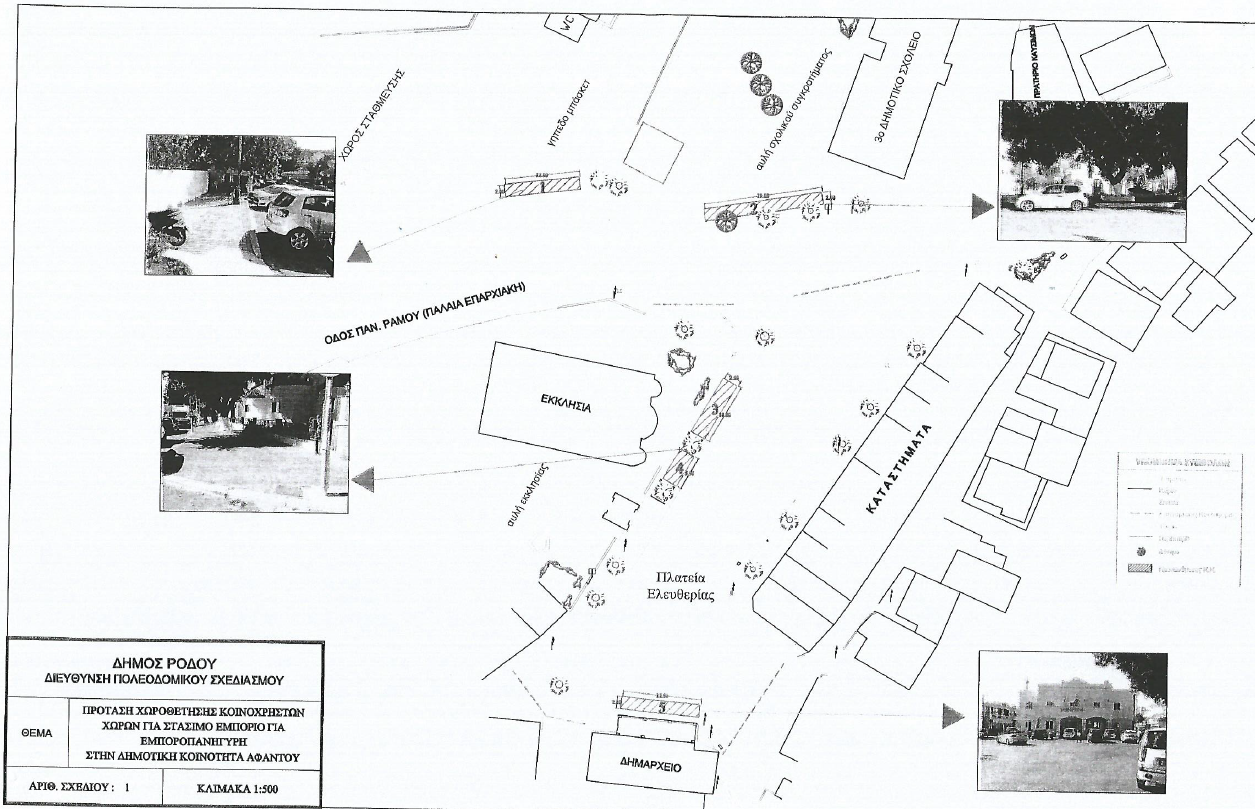 Οι δημοτικές και κοινοτικές αρχές ρυθμίζουν θέματα της αρμοδιότητας τους εκδίδοντας τοπικές κανονιστικές αποφάσεις, στο πλαίσιο της κείμενης νομοθεσίας, με τις οποίες: ….. Καθορίζουν τους όρους και τις προϋποθέσεις: δ1. Για τη χρήση και λειτουργία των δημοτικών και κοινοτικών αγορών, των εμποροπανηγύρεων, παραδοσιακού ή μη χαρακτήρα, των ζωοπανηγύρεων, παραδοσιακού ή μη χαρακτήρα, των ζωοπανηγύρεων, των χριστουγεννιάτικων αγορών και γενικά των υπαίθριων εμπορικών δραστηριοτήτων.Πριν την έκδοση των ανωτέρω κανονιστικών αποφάσεων η Επιτροπή Ποιότητας Ζωής εισηγείται σύμφωνα με το άρθρο 73 παρ. 1Β ν) του Ν.3852/2010 στο δημοτικό συμβούλιο, το σχέδιο κανονιστικών αποφάσεων του άρθρου 79 του Κ.Δ.Κ. ενώ κατά την παρ. 1γ του άρθρου 83 και την παρ. 2α του άρθρου 84 του Ν. 3852/2010 το συμβούλιο της δημοτικής ή της τοπικής κοινότητας αντίστοιχα προτείνει στην επιτροπή ποιότητας ζωής τους χώρους λειτουργίας εμποροπανηγύρεων, χριστουγεννιάτικων αγορών και γενικά υπαίθριων εμπορικών δραστηριοτήτων.Ο Δήμος, ο οποίος προτίθεται να λειτουργήσει υπαίθρια θρησκευτική ή επετειακή εμποροπανήγυρη, γνωρίζει τους χώρους που πρόκειται να διεξαχθεί η σχετική εμπορική δραστηριότητα και καθορίζει τον αριθμό των πωλητών, των πωλούμενων ειδών, καθώς και λοιπές διαδικασίες τοποθέτησης, με βάση τις αρχές τις αρχές της χρηστής διοίκησης και της ίσης μεταχείρισης των ενδιαφερομένων. ( Υπ. Ανάπτυξης & Ανταγωνιστικότητας 7286/21.01.2015). Στους χώρους που λειτουργεί η εμποροπανήγυρη θα υπάρχει διαγράμμιση και αρίθμηση διατιθέμενων θέσεων. Η ευθύνη για τη διαγράμμιση και την αρίθμηση των θέσεων είναι του Δήμου με μέριμνα της τεχνικής υπηρεσίας.Ο σχεδιασμός και η διαδικασία της διαγράμμισης θα διασφαλίζει την ομαλή και άνετη διέλευση των επισκεπτών, των ατόμων με ειδικές ανάγκες (ΑΜΕΑ), την έλευση των οχημάτων όπως ασθενοφόρο, πυροσβεστική κλπ για τις περιπτώσεις εκτάκτου ανάγκης, καθώς επίσης και όποια άλλη πρόβλεψη είναι αναγκαία, αλλά και την ομαλή διενέργεια της εμποροπανηγύρεως.Απαγορεύεται η αυθαίρετη αλλαγή θέσης από τους εκθέτες-πωλητές της εμποροπανηγύρεως, η αυθαίρετη αυξομείωση των μέτρων πρόσοψης των πάγκων, η αυξομείωση των διαστάσεων της έκτασης των οριοθετημένων θέσεων, η δραστηριότητα στους χώρους της εμποροπανηγύρεως εν ελλείψει της σχετικής άδειας, η απευθείας διακίνηση στην κατανάλωση από το αυτοκίνητο με το οποίο έγινε η μεταφορά των προϊόντων καθώς και η πώληση των προϊόντων στους διαδρόμους.Η τοποθέτηση των εμπορευμάτων τους επιτρέπεται μόνο στην οριζόντια επιφάνεια των πάγκων τους, απαγορεύεται το κρέμασμα των εμπορευμάτων  (είδη ρουχισμού, υπόδησης, υλικών και άλλων αντικειμένων) κατακόρυφα, μπροστά, πλάγια, πίσω ή και στο ύψος της τέντας που χρησιμοποιούν, η τοποθέτηση σταντ ή άλλων κατασκευών, επιπλέον πάγκων καθώς επίσης και πέραν των διαγραμμίσεων, προκειμένου να επιδείξουν τα εμπορεύματα τους.Οι πωλητές-εκθέτες υποχρεούνται να καταλαμβάνουν αποκλειστικά και μόνο τη θέση που τους παραχωρήθηκε από την αρμόδια αρχή και να μην εμποδίζουν τη λειτουργία εν γένει της εμποροπανήγυρης καθώς και την ελεύθερη διέλευση των πεζών. Η παρουσία των κατόχων των αδειών είναι υποχρεωτική. Άρθρο 6ο  Δικαιούχοι συμμετοχής 1) Δικαίωμα συμμετοχής στην υπαίθρια αγορά έχουν όσοι λαμβάνουν έγκριση συμμετοχής με τη διαδικασία του άρθρου 38 του Ν. 4497/17, ως εξής:α) πωλητές που διαθέτουν όλα τα νόμιμα παραστατικά και ΚΑΔ σχετικό με τη δραστηριοποίηση στο υπαίθριο εμπόριο, σε ποσοστό 70% των διατιθέμενων θέσεωνβ) πωλητές βιομηχανικών ειδών αδειούχοι λαϊκών αγορών και κάτοχοι παραγωγικής άδειας λαϊκών αγορών με αντικείμενο εκμετάλλευσης άνθη, φυτά και μεταποιημένα προϊόντα, σε ποσοστό 20% των διατιθέμενων θέσεωνγ) αδειούχοι πλανόδιου ή στάσιμου εμπορίου με αντικείμενο πώλησης από τα επιτρεπόμενα στις υπαίθριες αγορές, σε ποσοστό 10% των διατιθέμενων θέσεων2) Σε περίπτωση μη ενδιαφέροντος από αδειούχους των κατηγοριών (β) και (γ) ο αριθμός των θέσεων των κατηγοριών αυτών προστίθεται στον αριθμό της (α) κατηγορίας.3) Κάτοχοι αδειών για συγκεκριμένες κυριακάτικες αγορές που εκδόθηκαν με βάση προγενέστερο θεσμικό πλαίσιο, μπορούν να ζητούν τη συμμετοχή τους στις υπαίθριες αγορές του άρθρου 38 του Ν.4497/17 και υπολογίζονται στο ποσοστό της περίπτωσης (α).4) Αδειούχοι του άρθρου 45 του Ν.4497/17 (φυσικά πρόσωπα και Φορείς Κοινωνικής Αλληλέγγυας Οικονομίας) για διάθεση έργων τέχνης, καλλιτεχνημάτων, ειδών λαϊκής τέχνης, οι οποίοι τοποθετούνται σε θέσεις καθορισμένες σε υπερβάλλοντα αριθμό.5) Στις υπαίθριες αγορές συμμετέχουν πωλητές που διαθέτουν όλα τα νόμιμα φορολογικά παραστατικά και δεν είναι αδειούχοι λαϊκών αγορών, πλανοδίου ή στάσιμου εμπορίου, εφόσον διαθέτουν βεβαίωση δραστηριοποίησης υπαίθριου εμπορίου ετήσιας διάρκειας. Τη βεβαίωση αυτή εκδίδει ο δήμος μόνιμης κατοικίας των ενδιαφερομένων πωλητών.Ο πωλητής ζητεί από τον οικείο δήμο την έκδοση της ανωτέρω βεβαίωσης, προκειμένου να συμμετέχει στις αγορές των δήμων όλης της χώρας και στην αίτηση του επισυνάπτει:α)βεβαίωση ενάρξεως δραστηριότητας από το TAXIS,β)βεβαίωση ταμειακής μηχανής από το TAXIS ή βεβαίωση απαλλαγής από αρμόδια φορολογική αρχή,γ)πιστοποιητικό υγείας, όπου απαιτείται, δ)φωτοτυπία Δελτίου Ταυτότητας ή Διαβατηρίου κατά περίπτωση, ε)άδεια διαμονής σε ισχύ, κατά περίπτωση.Όσοι επαγγελματίες έχουν κηρυχθεί σε κατάσταση πτώχευσης μπορούν να ζητούν θέση.  Άρθρο 7ο Διαδικασία έγκρισης συμμετοχής – Δικαιολογητικά1) Για τη συμμετοχή στις υπαίθριες αγορές απαιτείται έγκριση συμμετοχής, που εκδίδεται ύστερα από πρόσκληση του οικείου δήμου.2) Για την υποβολή της αίτησης συμμετοχής το ενδιαφερόμενο φυσικό πρόσωπο, υποβάλλει στην υπηρεσία αδειοδοτήσεων αίτηση, επιδεικνύοντας τα εξής δικαιολογητικά:α) την άδεια υπαίθριου εμπορίου που κατέχει ή τη βεβαίωση δραστηριοποίησης, κατά περίπτωση και β) βιβλιάριο υγείας, εφόσον πρόκειται για διάθεση τροφίμων, καθώς και το πιστοποιητικό υγείας.3) Σε περίπτωση που ο αριθμός των αιτήσεων υπερβαίνει τον αριθμό των διαθέσιμων θέσεων ανά κατηγορία, διενεργείται κλήρωση.4) Μετά την υποβολή αιτήσεων και το πέρας της διαδικασίας εκδίδεται κατάλογος συμμετεχόντων για την κάθε υπαίθρια αγορά, ο οποίος αναρτάται στο δημοτικό κατάστημα, προκειμένου οι επιλεγέντες να καταβάλουν τα αναλογούντα τέλη υπέρ του δήμου και να εκδοθεί η έγκριση συμμετοχής. Η εν λόγω απόφαση κοινοποιείται στην Περιφέρεια και είναι διαθέσιμη ανά πάσα στιγμή στα ελεγκτικά όργανα του Ν.4497/17.5) Οι εγκρίσεις δίδονται με κλήρωση στα ποσοστά που καθορίζονται στο άρθρο 6 του παρόντος κανονισμού.6) Η ισχύς των εγκρίσεων αυτών είναι ίση με τη διάρκεια λειτουργίας των υπαίθριων αγορών που αφορά η πρόσκληση.Άρθρο 8ο Γενικά χαρακτηριστικά αδειών συμμετοχήςΟι άδειες συμμετοχής:1) Χορηγούνται στους δικαιούχους για συγκεκριμένο χώρο, θέση και διάθεση προϊόντων. 2) Είναι προσωποπαγής και δεν επιτρέπεται η μεταβίβαση, η εισφορά, η εκμίσθωση και η παραχώρηση κατά χρήση καθώς και η άσκηση των δικαιωμάτων που απορρέουν από αυτές από οποιονδήποτε τρίτο, εκτός από τον/την σύζυγο και τα τέκνα των κατόχων τους με προσωρινή τους αναπλήρωση το μέγιστο 4 συνεχόμενες ώρες ανά ημέρα. 3) Χορηγούνται σε φυσικά πρόσωπα, υπό την προϋπόθεση ότι αυτά διαθέτουν τα νόμιμα παραστατικά, πληρούν όλες τις προϋποθέσεις της κείμενης φορολογικής νομοθεσίας για την άσκηση της συγκεκριμένης δραστηριότητας και τηρούν τους επιμέρους όρους του παρόντος κανονισμού.4) Παραδίδονται αποκλειστικά στο δικαιούχο με την επίδειξη αποδεικτικού στοιχείου ταυτότητας μετά την καταβολή των αναλογούντων τελών.5) Έχουν ισχύ όση και η διάρκεια της εμποροπανηγύρεως για την οποία χορηγούνται.60 Αφορούν αποκλειστικά την έκθεση και πώληση συγκεκριμένων ειδών που έχουν δηλωθεί επί της αιτήσεως συμμετοχής και είναι στο πλαίσιο της δηλωμένης προς τη ΔΥΟ δραστηριότητας του αιτούντα.6) Οι άδειες θα αναρτώνται σε εμφανές σημείο σε κάθε λυόμενη κατασκευή.7) Σε περίπτωση που δεν υπάρχει άδεια επιβάλλεται χρηματικό πρόστιμο.    Άρθρο 9Ο Τοποθέτηση πωλητών1) Για τη θέση που καταλαμβάνει κάθε πωλητής διενεργείται κλήρωση.2) Αμοιβαία αλλαγή θέσεων μεταξύ των πωλητών επιτρέπεται ύστερα από αίτηση των ενδιαφερομένων στο δήμο.30 Ο δήμος μπορεί να καθορίζει υπερβάλλοντα αριθμό θέσεων που προορίζονται αποκλειστικά για αδειούχους έργων τέχνης, καλλιτεχνημάτων, χειροτεχνημάτων, ειδών λαϊκής τέχνης. Ειδικά, για τους αδειούχους φορείς Κ.ΑΛ.Ο. του άρθρου 45 του Ν.4497/17 δίδεται μία θέση ανά τέσσερα (4) μέλη, τα οποία διαθέτουν βεβαίωση πιστοποίησης ιδίας δημιουργίας, σύμφωνα με την παράγραφο 3 του άρθρου 45.Άρθρο 10ο Καταβαλλόμενα τέλη1) Το ύψος των τελών ανά άδεια/θέση καθορίστηκε με την υπ’ αριθ. 588/2017 απόφαση του Δημοτικού Συμβουλίου σύμφωνα με το άρθρο 13 περίπτ. α και β παρ. 3 του Β.Δ. 24-9/20-10-1958, ως εξής:Το τέλος και δικαίωμα συμμετοχής σε εμποροπανηγύρειςγια συμμετέχοντες που παρασκευάζουν, ψήνουν και διαθέτουν σουβλάκια, λουκουμάδες, ψημένο καλαμπόκι κ.λ.π. είναι 5,37€/μέτρο/ημέραγια συμμετέχοντες που εμπορεύονται διάφορα άλλα προϊόντα ένδυσης, υπόδησης , παιχνιδιών κλπ είναι  5,07€/μέτρο/ημέρα2) Η καταβολή των αναλογούντων τελών υπέρ του Δήμου γίνεται τοις μετρητοίς στο δημοτικό ταμείο, πριν τη παράδοση της έγκρισης συμμετοχής, αναγραφομένου επ’ αυτής του αριθμού του γραμματίου είσπραξης.3) Η είσπραξη των τελών από το Δήμο θα γίνει σύμφωνα με τις εκάστοτε ισχύουσες διατάξεις του ΚΕΔΕ (Ν.Δ.356/74), σε συνδυασμό με τις διατάξεις του Β.Δ. 17-5/15-6-59 ( ΦΕΚ 114/59 τεύχος Α’).Άρθρο 11ο Πωλούμενα είδη- Όροι διάθεσης των προϊόντων1) Τα επιτρεπόμενα πωλούμενα είδη είναι τα εξής: (Ενδεικτικά παραθέτουμε τα εξής):Ασημικά, φο μπιζού, είδη λαϊκής τέχνης, είδη δώρων, είδη οικιακής χρήσης, είδη προικός, εκκλησιαστικά είδη, μουσικά όργανα, είδη ένδυσης, υπόδησης, παιδικά παιχνίδια κάθε είδους, είδη παντοπωλείου-ψιλικά, παραδοσιακά γλυκά. Οι υπηρεσίες παροχής πρόχειρων γευμάτων (πρόχειρα γεύματα από καντίνες και φορητές εγκαταστάσεις έψησης) δύναται να συμπεριληφθούν στα πωλούμενα είδη που αναφέρονται.2) Τα πωλούμενα είδη των πασχαλινών και χριστουγεννιάτικων αγορών πρέπει να δικαιολογούν το χαρακτήρα των ημερών, να τηρούν τις προδιαγραφές ασφαλείας και η διάθεση τους να γίνεται βάσει των Κανόνων Διακίνησης Εμπορίας Προϊόντων και Παροχής Υπηρεσιών (ΔΙΕΠ-ΠΥ). Στις περιπτώσεις εμπορίας ζώντων ζώων απαιτείται έγγραφο μετακίνησης των παραγωγικών ζώων, καθώς και βεβαίωση απαλλαγής από ασθένειες υπογεγραμμένη από κτηνίατρο της ΔΑΟΚ.3) Ειδικά, στις υπαίθριες κυριακάτικες αγορές πωλούνται πάσης φύσεως προϊόντα πλην νωπών διατροφικών. Επίσης, διατίθενται πρόχειρα γεύματα από καντίνες και φορητές εγκαταστάσεις έψησης.4) Τα προς πώληση στο υπαίθριο  εμπόριο είδη διατίθενται, σύμφωνα με τους κανόνες ΔΙ.Ε.Π.Π.Υ. με την επιφύλαξη ειδικών κατά περίπτωση διατάξεων αρμοδιότητας ΓΧΚ και πρέπει να πληρούν τις διατάξεις του Κώδικα Φορολογικής Απεικόνισης Συναλλαγών (υποπαράγραφος Ε1 της παρ. Ε’ του άρθρου πρώτου του Ν.4093/2012,Α’ 222). Σε καμία περίπτωση, δεν πρέπει να συνιστούν παράνομη απομίμηση προϊόντων ή να διακινούνται κατά παράβαση των σχετικών με την προστασία των δικαιωμάτων διανοητικής ιδιοκτησίας διατάξεων ή διατάξεων της κοινοτικής τελωνειακής νομοθεσίας, του Εθνικού Τελωνειακού Κώδικα (Ν.2960/2001, Α’ 222) και του Ν.2969/2001 (Α’ 281).5) Κάθε πωλητής υπαίθριου  εμπορίου, ο οποίος διακινεί βιομηχανικά προϊόντα ή μεταποιημένα τρόφιμα απευθείας από ειδικά διασκευασμένο όχημα, καταλαμβάνει αριθμό ίσο με το μήκος του οχήματος του, όχι όμως, άνω των 8 μέτρων. Στην περίπτωση αυτή, δεν επιτρέπεται η ύπαρξη ξεχωριστού πάγκου, εκτός εάν το μήκος του οχήματος είναι μικρότερο από το οριζόμενο μήκος πάγκων για τις συγκεκριμένες κατηγορίες πωλούμενων ειδών ανά λαϊκή αγορά και εφόσον υπάρχει δυνατότητα από άποψη χώρου. Απαραίτητη προϋπόθεση είναι τα διασκευασμένα οχήματα να διαθέτουν Έγκριση Τύπου, σύμφωνα με τους όρους και τη διαδικασία της 5299/406/9.10.2012 απόφασης του Αναπληρωτή Υπουργού Ανάπτυξης, Ανταγωνιστικότητας, Υποδομών, Μεταφορών και Δικτύων (Β’ 2840). Κατά τη διακίνηση και πώληση των τροφίμων τηρούνται οι απαιτήσεις του Κεφαλαίου III του Κανονισμού ΕΚ 852/2004 (L 139). Ειδικά για τα τρόφιμα που συντηρούνται με ψύξη και κατάψυξη πρέπει να τηρείται η αλυσίδα ψύξης με βάση τις θερμοκρασίες συντήρησης που ορίζει ο παρασκευαστής των τροφίμων.6) Δεν επιτρέπεται η πώληση ειδών που προκαλούν τη δημόσια αιδώ ή μπορούν να προκαλέσουν ατυχήματα.Άρθρο 12ο Όροι λειτουργίας1) Στους χώρους που θα λειτουργεί η αγορά θα υπάρχει διαγράμμιση και αρίθμηση των διατιθέμενων θέσεων. Οι θέσεις που θα διαγραμμιστούν προκειμένου να τοποθετηθούν οι πωλητές- εκθέτες δεν θα καταλαμβάνουν χώρους εισόδων γκαράζ και δεν θα εμποδίζουν τη λειτουργία καταστημάτων. Η ευθύνη για την διαγράμμιση των θέσεων είναι του Δήμου με μέριμνα της τεχνικής υπηρεσίας.Ο σχεδιασμός και η διαδικασία της διαγράμμισης θα διασφαλίζει την ομαλή και άνετη διέλευση των επισκεπτών, την έλευση των οχημάτων όπως ασθενοφόρο, πυροσβεστική κ.λ.π. για τις περιπτώσεις εκτάκτου ανάγκης, καθώς επίσης και όποια άλλη πρόβλεψη είναι αναγκαία, αλλά την ομαλή διενέργεια της αγοράς.2) Οι χώροι λειτουργίας να είναι ανοιχτοί και ικανής έκτασης, απαραίτητα ασφαλτοστρωμένοι ή τσιμεντοστρωμένοι με ελαφρά κλίση για την απομάκρυνση των νερών της βροχής και της έκπλυσης του χώρου μετά το πέρας της λειτουργίας τους.3) Να υπάρχουν σημεία υδροληψίας από το σύστημα υδρεύσεως και φρεάτιο υπονόμων.4) Να διαθέτουν χημικά- βιολογικά αποχωρητήρια, που θα πληρούν τις απαιτήσεις της εκάστοτε ισχύουσας νομοθεσίας.5) Ο χρησιμοποιούμενος χώρος της αγοράς να διατηρείται καθαρός κατά τη διάρκεια λειτουργίας του.6) Μετά τη λήξη της λειτουργίας της αγοράς, ο χώρος να καθαρίζεται και να πλένεται επιμελώς από το συνεργείο καθαριότητας της δημοτικής αρχής, το οποίο θα αποκομίζει και κάθε είδους απορρίμματα, που προήλθαν από αυτήν.7) Η τοποθέτηση των εμπορευμάτων τους επιτρέπεται μόνο στην οριζόντια επιφάνεια των πάγκων τους, απαγορεύεται το κρέμασμα των εμπορευμάτων (είδη ρουχισμού, υπόδησης, υλικών και άλλων αντικειμένων) κατακόρυφα, μπροστά, πλάγια, πίσω ή και στο ύψος της τέντας που χρησιμοποιούν, η τοποθέτηση στάντ ή άλλων κατασκευών, επιπλέον πάγκων καθώς επίσης και πέραν των διαγραμμίσεων, προκειμένου να επιδείξουν τα εμπορεύματα τους.8) Οι πωλητές- εκθέτες υποχρεούνται να καταλαμβάνουν αποκλειστικά και μόνο τη θέση που τους παραχωρήθηκε από την αρμόδια αρχή και να μην εμποδίζουν τη λειτουργία των όπισθεν αυτών ευρισκόμενων καταστημάτων καθώς επίσης και των πεζοδρομίων για την ελεύθερη διέλευση των πεζών.9) Κατ’ εξαίρεση, επιτρέπεται η πώληση από τους συμμετέχοντες με άδεια συμμετοχής στις υπαίθριες αγορές των ειδών τους κατά τις ημέρες και τις ώρες που τα αντίστοιχα καταστήματα ομοειδών ειδών παραμένουν κλειστά, σύμφωνα με τις ισχύουσες κάθε φορά διατάξεις.10) Με την επιφύλαξη των διατάξεων αρμοδιότητας του Υπουργείου Υποδομών και Μεταφορών, η κατασκευή και τοποθέτηση στους χώρους λειτουργίας των υπαίθριων αγορών στεγάστρων- σκιάδων ανοιχτού τύπου, μεταλλικών ή μη, πακτωμένων στο έδαφος με μπετόν ή μη, δεν μεταβάλλει το χαρακτήρα της αγοράς σε μη υπαίθρια. Για τη λειτουργία υπαίθριας αγοράς, οι ανωτέρω κατασκευές εγκαθίστανται από τον οικείο δήμο, ύστερα από έγκριση της αρμόδιας τεχνικής υπηρεσίας του για την ασφάλεια και τη στατικότητα των κατασκευών. Άρθρο 13ο Λοιπές αγορές1) Σε περίπτωση λειτουργίας εμποροπανηγύρεως σε χώρο που στο σύνολο του ανήκει αποκλειστικά σε νομικό πρόσωπο κατ’ άρθρο 3 του Συντάγματος Ανατολικής Ορθόδοξης Εκκλησίας του Χριστού, το νομικό πρόσωπο μπορεί, είτε να αποφασίζει το ίδιο τη λειτουργία της αναλαμβάνοντας παράλληλα την οργάνωση και διεξαγωγή αυτής, είτε να παραχωρεί το χώρο στον οικείο δήμο με σύμβαση μίσθωσης. Αν η εμποροπανήγυρη οργανώνεται από το ίδιο νομικό πρόσωπο, αυτό εκδίδει υποχρεωτικά Κανονισμό Λειτουργίας με τα στοιχεία που προβλέπονται στο παρόν ( όπως ιδιότητα συμμετεχόντων πωλητών, ποσόστωση και τρόπος απόδοσης θέσεων κ.τ.λ.), τον οποίο κοινοποιεί υποχρεωτικά στον οικείο δήμο πριν την έναρξη της εμποροπανηγύρεως.2) Στις περιπτώσεις που αποδεδειγμένα Πολιτιστικοί, Εξωραϊστικοί, Τοπικοί Σύλλογοι διοργανώνουν παραδοσιακά για δεκαπέντε (15) συναπτά έτη εκδηλώσεις επετειακού χαρακτήρα, γενικότερου κοινωνικού, πολιτιστικού ή εκπαιδευτικού περιεχομένου στα πλαίσια των οποίων διεξάγεται και οποιαδήποτε είδους υπαίθρια αγορά, μπορούν να αναλάβουν την ευθύνη διοργάνωσης της αγοράς αυτής σε δικό τους ιδιόκτητο ή μισθωμένο χώρο υπό τους όρους και προϋποθέσεις των παραγράφων 1 έως 7 του άρθρου 38 του Ν. 4497/17. Με απόφαση του Περιφερειακού Συμβουλίου εκδίδει την απόφαση του ύστερα από αίτηση του Συλλόγου. Η αίτηση αναφέρει το ΑΦΜ και τη Δ.Ο.Υ. του Συλλόγου και επισυνάπτονται το Καταστατικό του Συλλόγου, ο κανονισμός λειτουργίας της αγοράς, στον οποίο εμπεριέχονται απαραιτήτως τα στοιχεία της παραγράφου 1 του άρθρου 38 του Ν.4497/17 και κάθε αναγκαίο στοιχείο για διοργάνωση της συγκεκριμένης εκδήλωσης. Η απόφαση του Περιφερειακού Συμβουλίου ισχύει για πέντε έτη από την έκδοση της και κοινοποιείται στην αρμόδια Δ.Ο.Υ.. Μετά την έκδοση απόφασης του Περιφερειακού Συμβουλίου ο Σύλλογος και ο δήμος υπογράφουν Έγγραφο Δεσμεύσεων, στο οποίο καθορίζονται με λεπτομέρεια οι όροι συνεργασίας και λειτουργίας της αγοράς σε σχέση ιδίως με την προσβασιμότητα, υγιεινή και ασφάλεια του καταναλωτικού κοινού και την καθαριότητα του χώρου. Στο ίδιο Σύμφωνο καθορίζονται τα τέλη υπέρ του δήμου, τα οποία για κάθε συμμετέχοντα πωλητή, δεν μπορεί να είναι μικρότερα από τα ημερήσια τέλη που απαιτεί ο δήμος για αντίστοιχες θέσεις στάσιμου εμπορίου. Το Σύμφωνο και ο κανονισμός λειτουργίας της αγοράς εγκρίνεται από το Δημοτικό Συμβούλιο.3) Οι Σύλλογοι, τα Σωματεία, οι Ενώσεις ή οι Ομοσπονδίες Ρομά που έχουν αναγνωριστεί και λειτουργούν νόμιμα μπορούν, κατόπιν αιτήσεως τους, να συνδιοργανώνουν με το δήμο υπαίθριες αγορές, σε δικό τους ιδιόκτητο ή μισθωμένο χώρο, εφόσον στους καταστατικούς τους σκοπούς προβλέπεται τουλάχιστον ότι:α) είναι μη κερδοσκοπικοί καιβ) προάγουν την κοινωνική ένταξη των Ρομά ιδίως σε θέματα στέγης, εκπαίδευσης, υγείας και εργασίας. Στις αγορές αυτές συμμετέχουν πωλητές Ρομά υπό τους όρους και τις προϋποθέσεις των παραγράφων 1 και 3 έως 7 του άρθρου 38 του Ν. 4497/17. Οι αγορές αυτές λαμβάνουν χώρα αποκλειστικώς στο πλαίσιο εκδηλώσεων που αναδεικνύουν τον ιδιαίτερο κοινωνικό χαρακτήρα της κοινωνικής ομάδας των Ρομά, μέσα από πολιτιστικές εκδηλώσεις και δράσεις που συμβάλλουν στην κοινωνική ένταξη των μελών της. Για τη λειτουργία των αγορών αυτών λαμβάνεται απόφαση Δημοτικού Συμβουλίου, σύμφωνα με το άρθρο 79 του ν. 3643/2006, η οποία κοινοποιείται στην οικεία Περιφέρεια. Με την ίδια απόφαση εγκρίνεται ο κανονισμός λειτουργίας των αγορών αυτών, στον οποίο εμπεριέχονται τα στοιχεία της παραγράφου 1 του άρθρου 38 του ν.4497/17, καθώς και οι πολιτιστικές δράσεις που πρόκειται να οργανώσει ο φορέας όπως αυτές περιγράφονται στην αίτηση του.Άρθρο 14ο  Έλεγχοι- Κυρώσεις1) Οι πωλητές κατά τον έλεγχο από τα αρμόδια όργανα υποχρεούται:α. να δέχονται τον έλεγχο στο χώρο επαγγελματικής δραστηριότητας, στο χώρο που τηρούνται τα έγγραφα, παραστατικά στοιχεία, στις εθνικές οδούς και στο χώρο παραγωγής, καιβ. να εφοδιάζουν τον έλεγχο με τα ζητούμενα κάθε φορά αληθή στοιχεία2) Αρμόδιες υπηρεσίες για τον έλεγχο εφαρμογής των διατάξεων του Ν. 4497/17 και των κατ’ εξουσιοδότηση τους εκδιδομένων υπουργικών αποφάσεων είναι:α.οι υπηρεσίες της Γενικής Γραμματείας Εμπορίου και Προστασίας Καταναλωτή του Υπουργείου Ανάπτυξης και Ανταγωνιστικότητας σε πανελλήνια κλίμακα, συνεπικουρούμενες, όποτε απαιτείται για τον έλεγχο των βιομηχανικών προϊόντων, από τις χωρικά αρμόδιες Χημικές Υπηρεσίες της Γενικής Διεύθυνσης του Γενικού Χημείου του Κράτους της ΑΑΔΕ,β.οι υπηρεσίες των Περιφερειών εντός των διοικητικών ορίων της Περιφέρειας τους,γ.οι αρμόδιες υπηρεσίες του δήμου εντός των διοικητικών του ορίων, δ.τα Κλιμάκια Ελέγχου Λαϊκών Αγορών και Υπαίθριου Εμπορίου (Κ.Ε.ΛΑ.Υ.Ε.) εντός των τοπικών ορίων της αρμοδιότητας τους, ε.οι υπηρεσίες της Ελληνικής Αστυνομίας,στ.οι Υπηρεσίες του Λιμενικού Σώματος στην περιοχή της δικαιοδοσίας τους,ζ.η Ειδική Γραμματεία του Σώματος Δίωξης Οικονομικού Εγκλήματος.Οι ανωτέρω αρμόδιες υπηρεσίες οφείλουν να συνεργάζονται μεταξύ τους σε ζητήματα συντονισμού ελέγχων και διάχυσης της πληροφορίας. Για το συντονισμό των ελέγχων αρμόδιο είναι το Συντονιστικό Κέντρο για την Αντιμετώπιση του Παρεμπορίου (ΣΥΚΑΠ).Οι υπηρεσίες που αναφέρονται στις περιπτώσεις α’ έως δ’ (δηλ. και οι υπηρεσίες των δήμων ) επικουρούνται από την Ελληνική Αστυνομία στο βαθμό που τούτο παρίσταται αναγκαίο για την αποτελεσματική άσκηση των αντιστοίχων αρμοδιοτήτων τους.3) Από τις διατάξεις του Ν. 4497/17 δεν θίγονται ή καταργούνται οι αρμοδιότητες των Υπηρεσιών της Ανεξάρτητης Αρχής Δημοσίων Εσόδων.4) Για τις παραβάσεις του Ν. 4497/17 που διαπιστώνονται σύμφωνα με τα άρθρα 51 έως 54 επιβάλλονται οι κυρώσεις και γίνονται οι παρακάτω ενέργειες, όπως προβλέπονται στο Παράρτημα ΙΓ’ του Ν. 4497/17, όπως αυτό τροποποιήθηκε με διόρθωση σφάλματος στο ΦΕΚ 207/29.11.2017 τεύχος Α’.  5) Οι κυρώσεις που επιβάλλονται δυνάμει του Ν. 4497/17, δεν θίγουν ειδικότερα διοικητικά πρόστιμα που επιβάλλονται από τα αρμόδια όργανα για παραβάσεις των κανόνων εμπορίας και διακίνησης προϊόντων, σύμφωνα με την κείμενη νομοθεσία ή ειδικότερα μέτρα και κυρώσεις που επιβάλλονται από την κείμενη νομοθεσία περί αντιμετώπισης παρεμπορίου, φοροδιαφυγής, ασφάλειας τροφίμων, θεμάτων Υπουργείου Αγροτικής Ανάπτυξης και Τροφίμων ως και την ισχύουσα νομοθεσία αρμοδιότητας των Υπηρεσιών της Ανεξάρτητης Αρχής Δημοσίων Εσόδων. Το άρθρο 19 του ν. 4177/2013 εφαρμόζεται αναλογικά.6) Τα διοικητικά πρόστιμα βεβαιώνονται ταμειακά αφού παρέλθει άπρακτη η προθεσμία υποβολής προδικαστικής προσφυγής ή αφού εκδοθεί απόφαση επ’ αυτής που είτε απορρίπτει την προσφυγή είτε καθορίζει διαφορετικά το ύψος του προστίμου.7) Τα διοικητικά πρόστιμα εισπράττονται σύμφωνα με τις διατάξεις του Κώδικα Εισπράξεως Δημόσιων Εσόδων (ΚΕΔΕ, ν.δ. 356/1974, Α’ 90) και αποδίδονται ανάλογα με το φορέα που επέβαλε το πρόστιμο ως εξής: α. αν το πρόστιμο έχει επιβληθεί από όργανο Ο.Τ.Α., αυτό αποδίδεται κατά ποσοστό 100% στον Ο.Τ.Α. α’ ή β’ βαθμού, τα όργανα του οποίου επέβαλαν το πρόστιμο,β. αν το πρόστιμο έχει επιβληθεί από τα ελεγκτικά όργανα της Γενικής Γραμματείας Εμπορίου και Προστασίας Καταναλωτή, αυτό εμφανίζεται κατά ποσοστό 100% στα έσοδα του Κρατικού Προϋπολογισμού, γ. αν το πρόστιμο έχει επιβληθεί από τα Κ.Ε.ΛΑ.Υ.Ε., αυτό εμφανίζεται κατά ποσοστό 100% στο φορέα συγκρότησης των εν λόγω κλιμακίων,δ. σε κάθε άλλη περίπτωση, το πρόστιμο εμφανίζεται κατά ποσοστό 100% στα έσοδα του Κρατικού Προϋπολογισμού.Τα ανωτέρω έσοδα μπορεί να αξιοποιούνται για την ποιοτική και ποσοτική αναβάθμιση, καθοιονδήποτε τρόπο των διενεργούμενων ελέγχων και την έγκυρη ενημέρωση και πληροφόρηση των πωλητών υπαίθριου εμπορίου, όπως έξοδα μετακίνησης, διοργάνωση σεμιναρίων, έκδοση πληροφοριακού υλικού κ.λ.π..8) Μέλη των Τριμελών επιτροπών για τον έλεγχο των δηλούμενων ποσοτήτων  των παραγωγών πωλητών του άρθρου 12 του ν. 4497/17 που με οιονδήποτε τρόπο βεβαιώνουν εν γνώσει τους ψευδώς ότι τα προϊόντα που διαθέτει ο παραγωγός πωλητής υπαίθριου εμπορίου όλων των τύπων αδειών, όπως αυτά αναφέρονται στη δήλωση ή τα λοιπά απαραίτητα δικαιολογητικά που αυτός υποβάλλει για τη χορήγηση ή την ανανέωση σχετικής άδειας, είναι δικής του παραγωγής ή με οιονδήποτε τρόπο συμπράττουν στην έκδοση ή τη χορήγηση σε παραγωγό βεβαίωσης με το ανωτέρω ψευδές περιεχόμενο, τιμωρούνται με φυλάκιση τουλάχιστον ενός (1) έτους, εφόσον η πράξη δεν τιμωρείται αυστηρότερα σύμφωνα με άλλη ποινική διάταξη.9) Όποιος χωρίς άδεια ασκεί εμπορική δραστηριότητα βιομηχανικών προϊόντων τιμωρείται με φυλάκιση τουλάχιστον έξι (6) μηνών.10) Η πράξη επιβολής διοικητικής κύρωσης υπόκειται σε ενδικοφανή προσφυγή, η οποία ασκείται ενώπιον του οικείου Συντονιστή Αποκεντρωμένης Διοίκησης σε προθεσμία τριάντα (30) ημερών με έναρξη την πλήρη γνώση της από τον υπόχρεο. Η απόφαση επί της προσφυγής εκδίδεται μέσα σε προθεσμία τριάντα (30) ημερών από την κατάθεση της προσφυγής. Για κυρώσεις που έχουν επιβληθεί από τα ελεγκτικά όργανα του Υπουργείου Οικονομίας και Ανάπτυξης η ενδικοφανής προσφυγή ασκείται ενώπιον του Υπουργού Οικονομίας και Ανάπτυξης. Σε κάθε περίπτωση η ενδικοφανής προσφυγή που ασκείται ενώπιον των ως άνω οργάνων, κοινοποιείται αμελλητί στο φορέα ελέγχου. Η άσκηση δικαστικής προσφυγής κατά της προσωρινής ή οριστικής ανάκλησης της άδειας σύμφωνα με την παράγραφο 3, καθώς και κατά της απόφασης που εκδόθηκε επί της ενδικοφανούς προσφυγής σύμφωνα με την παράγραφο 4, δεν έχει ανασταλτικό αποτέλεσμα.11) α. Αν σε διάστημα ενός έτους διαπιστωθεί ότι ο πωλητής έχει υποπέσει στην ίδια παράβαση του νόμου το πρόστιμο διπλασιάζεται.β. Αν αρχικώς προβλέπεται ως κύρωση η προσωρινή ανάκληση άδειας, τότε σε περίπτωση επανάληψης της παράβασης, επιβάλλεται η οριστική ανάκληση της άδειας, ανεξαρτήτως του χρόνου τέλεσης της επαναληπτικής παράβασης.γ. Η άδεια ανακαλείται προσωρινά για έξι (6) μήνες, εφόσον σε διάστημα δύο (2) ετών, ο δικαιούχος πωλητής υποπέσει σε οποιαδήποτε παράβαση του νόμου για πάνω από τέσσερις (4) φορές. Αν έχει υποπέσει σε διάστημα δύο (2) ετών σε τέσσερις (4) παραβάσεις, η Υπηρεσία που καταχώρησε και βεβαίωσε την τελευταία παράβαση ενημερώνει εγγράφως τον δικαιούχο για τις επιπτώσεις της επιπλέον παράβασης.Άρθρο15οΥποχρεώσεις πωλητών                 1) Οι πωλητές υποχρεούνται να έχουν αναρτημένη μπροστά στον πάγκο των προϊόντων τους και σε εμφανές σημείο μεταλλική πινακίδα που θα φέρει φωτογραφία τους και θ’ αναγράφει το ονοματεπώνυμο του δικαιούχου, τον αριθμό της αδείας και την τιμή πώλησης των προϊόντων τους. 2) Τα προς πώληση είδη πρέπει να είναι τοποθετημένα πάνω σε πάγκους ή σε τελάρα έτσι ώστε να εξασφαλίζονται οι συνθήκες υγιεινής καθαριότητας αυτών.3) Οι πωλητές οφείλουν να φροντίζουν για την εξασφάλιση της τάξης και της καθαριότητας, να αποφεύγουν την ενόχληση των περιοίκων, τη ρύπανση και την πρόκληση ζημιών στις κατοικίες της περιοχής μετά τη λήξη του χρόνου λειτουργίας της αγοράς, ειδικότερα υποχρεούνται αμέσως μετά τη λήξη του χρόνου της να φροντίζουν οι ίδιοι ( ο καθένας χωριστά) για την καθαριότητα του χώρου των καθώς και την συγκέντρωση των απορριμμάτων που έχει δημιουργήσει ο καθένας σε σακούλες ή δοχεία τα οποία θα συλλέγουν στην συνέχεια οι υπάλληλοι του Δήμου.Επιπλέον οφείλουν:-Να τηρούν την καθαριότητα και την ευταξία των χώρων που καταλαμβάνουν οι πάγκοι πώλησης των προϊόντων τους.-Να μην καταλαμβάνουν κοινόχρηστους ή ιδιωτικούς χώρους, εκτός των ορίων της έκτασης που τους αναλογεί, σύμφωνα με την άδεια τους.-Να τηρούν τους κανόνες υγιεινής και να διατηρούν σε ειδικούς κλειστούς κάδους ή καλά κλεισμένες σακούλες τα απορρίμματα που παράγουν κατά τη διάρκεια λειτουργίας της αγοράς.-Να μην ρυπαίνουν τον περίγυρο χώρο με τη ρίψη κάθε είδους απορριμμάτων και ειδών συσκευασίας ( χαρτόκουτα, τελάρα κ.λπ).-Κατά την αποκομιδή των απορριμμάτων και τον γενικό καθαρισμό της αγοράς συμμορφούμενοι με τις υποδείξεις των οργάνων της υπηρεσίας καθαριότητας. Σε περίπτωση αδιαφορίας και παρά τις συστάσεις, ο Δήμος προβαίνει στον καθαρισμό του χώρου καταλογίζοντας τα έξοδα στους υπεύθυνους.-Να μην παρακωλύουν, με κανένα τρόπο, την υπηρεσία καθαριότητας στη εκτέλεση του έργου της.-Να φροντίζουν για την προσωρινή φύλαξη των κάθε είδους απορριμμάτων σε κατάλληλους σάκους, οι οποίοι στο τέλος της εργασίας, αφού δεθούν καλά θα τοποθετούνται στους κάδους συλλογής απορριμμάτων των Δήμων.4) Απαγορεύεται η αυθαίρετη αλλαγή θέσης από τους πωλητές, η αυθαίρετη αυξομείωση των μέτρων πρόσοψης των πάγκων, η αυξομείωση των διαστάσεων της έκτασης χωροθετημένων θέσεων και η δραστηριότητα στους χώρους αγοράς ελλείψει της σχετικής άδειας.5) Απαγορεύεται από τους πωλητές η τοποθέτηση εγκαταστάσεων, πάγκων κ.λπ. σε άλλη μέρα από εκείνη της λειτουργίας της αγοράς ή η εγκατάλειψη των ειδών αυτών μετά τη λειτουργία της. Στους μη συμμορφούμενους θα επιβάλλεται Δημοτικό Τέλος για την αυθαίρετη κατάληψη κοινοχρήστου χώρου.Άρθρο 16ο Απαγορεύσεις1) Το Δημοτικό Συμβούλιο έχει τη δυνατότητα παρέμβασης σε σχέση με τα είδη που θα επιτρέπεται να πωλούνται στην εμποροπανήγυρη.2) Απαγορεύεται η στάθμευση μεταφορικών μέσων στους ενοικιαζόμενους-παραχωρημένους χώρους.3) Απαγορεύονται οι θορυβώδεις διαφημίσεις4) Απαγορεύονται οι διαφημίσεις των εκθεμάτων εκτός ενοικιαζόμενου-παραχωρούμενου χώρου.5) Απαγορεύονται στους μικροπωλητές με καροτσάκια να σταθμεύουν και να περιφέρονται σε δημοτικούς δρόμους και χώρους.6) Απαγορεύεται η έκθεση εμπορευμάτων από μικροπωλητές εκτός του χώρου της εμποροπανήγυρης (νησίδες, χώροι πρασίνου, πάρκινγκ αυτοκινήτων κλπ).7) Δεν επιτρέπεται η πώληση ειδών που προκαλούν την δημόσια αιδώ ή μπορούν να προκαλέσουν ατυχήματα σε μικρούς ή μεγάλους καθώς και ογκώδη εμπορεύματα που ενδεχομένως δυσκολεύουν τις μετακινήσεις μέσα στο χώρο της εμποροπανήγυρης και γενικά προκαλούν δυσχέρεια στους λοιπούς εμπόρους.8) Απαγορεύεται η εγκατάσταση πωλητών στους διαδρόμους των χώρων πώλησης, οι οποίοι πρέπει να είναι ελεύθεροι για τη διέλευση των καταναλωτών, καθώς επίσης και η είσοδος κάθε τροχοφόρου.9)Απαγορεύεται στους πωλητές η τοποθέτηση εγκαταστάσεων, πάγκων κλπ σε άλλη μέρα από εκείνη της λειτουργίας της εμποροπανήγυρης ή η εγκατάλειψη των ειδών αυτών μετά τη λειτουργία της.Στους μη συμμορφούμενους θα επιβάλλεται Δημοτικό Τέλος για την αυθαίρετη κατάληψη πεζοδρομίου. Άρθρο 17οΕπιτροπή εμποροπανηγύρεως1) Ο παρών κανονισμός ισχύει για την εμποροπανήγυρη του Αγιου Λουκά της Δ.Κ. Αφάντου του Δήμου Ρόδου του έτους 20182) Η συμμετοχή στη συγκεκριμένη εμποροπανήγυρη συνεπάγεται και ανεπιφύλακτα την αποδοχή όλων των όρων του παρόντος κανονισμού.3) Περιπτώσεις που τυχόν προκύψουν και δεν αναφέρονται στον Κανονισμό, θα καλύπτονται από τους σχετικούς Νόμους, Διατάγματα και Υπουργικές Αποφάσεις.4)Ορίζεται η Επιτροπή Εμποροπανηγύρεως για την κλήρωση, σύμφωνα με τον ανωτέρω Κανονισμό, η οποία αποτελείται από τους Δημοτικούς Συμβούλους ως μέλη:Ο Πρόεδρος του Τοπικού Συμβουλίου Δ.Κ. Αφάντου κ. Λόγγος ΕμμανουήλΤο μέλος του Τοπικού Συμβουλίου Δ.Κ. Αφάντου κ. Χατζαντώνης ΕλευθεριοςΤο μέλος του Τοπικού Συμβουλίου Δ.Κ. Αφαντου κ. Περίδης ΙωάννηςΚαι τον υπάλληλο της Δ.Κ Αφάντου. κ. Γιαννιού Πέτρο, ως γραμματέα.Έργο της Επιτροπής εκτός από την αξιολόγηση των δικαιολογητικών και των ενστάσεων των ενδιαφερομένων, θα είναι η παραχώρηση των θέσεων στους δικαιούχους και ο έλεγχος της ορθής εγκατάστασης τους.Καθήκον της επιτροπής θα είναι η παρακολούθηση και εν γένει η διαχείριση της εμποροπανηγύρεως.Άρθρο 18ο Ισχύς ΚανονισμούΗ ισχύς του κανονισμού αυτού αρχίζει με την έγκριση του από το Δημοτικό Συμβούλιο.Αρ. αποφ. 105   /31-07-2018                                           ΑΔΑ: ΩΕΤ7Ω1Ρ-518ΠερίληψηΈγκριση της υπ’ αριθ 17/2018 απόφασης του Συμβουλίου της Δημοτικής Κοινότητας Κρεμαστής με θέμα: «Λήψη απόφασης επί αιτήματος Γυμναστικού και Φιλεκπαιδευτικού Συλλόγου  Κρεμαστής “Ο ΦΟΙΒΟΣ” για παραχώρηση κοινόχρηστου χώρου μπροστά από το Πνευματικό Κέντρο Κρεμαστής, κατά τη διάρκεια της θρησκευτικής εορτής του Δεκαπενταυγούστου και της παραδοσιακής εορτής των Εννεαημέρων, για την ανάπτυξη των δραστηριοτήτων τους» Ο Πρόεδρος έθεσε υπόψη των μελών της Επιτροπής την υπ’ αριθ. 17/2018 απόφαση του Συμβουλίου της Δημοτικής Κοινότητας Κρεμαστής που έχει ως ακολούθως:ΑΠΟΦΑΣΗ 17/2018Αφού διαπιστώθηκε ότι υπάρχει νόμιμη απαρτία ο Πρόεδρος του Συμβουλίου κ. Τσαμπίκος Ποδιώτης κήρυξε την έναρξη της συνεδρίασης και εισηγούμενος το 2ο θέμα της ημερήσιας διάταξης, έθεσε υπόψη του Συμβουλίου την υπ΄ αριθ. Πρωτ. 5/42711/11-07-2018 αίτηση του Γυμναστικού και Φιλεκπαιδευτικού Συλλόγου Κρεμαστής “Ο ΦΟΙΒΟΣ”, με την οποία ζητά την παραχώρηση κοινόχρηστου χώρου δέκα (10) μέτρων μπροστά από το Πνευματικό Κέντρο Κρεμαστής, κατά τη διάρκεια της θρησκευτικής εορτής του Δεκαπενταυγούστου και της παραδοσιακής εορτής των Εννεαημέρων και συγκεκριμένα από τις 11 έως τις 15 Αυγούστου και από τις 17  έως τις 23 Αυγούστου 2018 αντίστοιχα, για την ανάπτυξη των δραστηριοτήτων του δεδομένου ότι από εκεί προέρχεται το βασικό οικονομικό έσοδο του Συλλόγου. Τέλος ο Πρόεδρος κάλεσε το Συμβούλιο ν΄ αποφασίσει σχετικά .Το Συμβούλιο, μετά από διαλογική συζήτηση κατά την οποία διαπιστώθηκε ταυτότητα γνωμών και απόψεων Α Π Ο Φ Α Σ Ι Ζ Ε Ι  : ΟΜΟΦΩΝΑΕπιτρέπει στο Γυμναστικό και Φιλεκπαιδευτικό Σύλλογο Κρεμαστής “Ο ΦΟΙΒΟΣ” την παραχώρηση δέκα (10) μέτρων κοινόχρηστου χώρου μπροστά από το Πνευματικό Κέντρο Κρεμαστής για την ανάπτυξη των δραστηριοτήτων του, κατά τη διάρκεια της θρησκευτικής εορτής του Δεκαπενταύγουστου και της παραδοσιακής εορτής των Εννεαημέρων και συγκεκριμένα από τις 11 έως τις 15 Αυγούστου και από τις 17 έως τις 23 Αυγούστου 2018 αντίστοιχα, με τις παρακάτω προϋποθέσεις :Α) Τις ημέρες που πραγματοποιούνται εκδηλώσεις στο Πνευματικό Κέντρο, οι δραστηριότητές του θα περιορίζονται μέχρι δύο (2) μέτρα μετά το συντριβάνι. Μετά το τέλος των εκδηλώσεων μπορεί να δραστηριοποιηθεί ξανά τρία (3) μέτρα πριν το ανατολικό  τέλος της πλατείας. Β) Οι δραστηριότητές του να αρχίζουν στις 18:00 το απόγευμα και μετά το πέρας της βραδιάς να απελευθερώνεται ο χώρος της πλατείας, ώστε να μην εμποδίζεται η διακίνηση των πολιτών. Γ) Ο χώρος θα πλένεται και θα καθαρίζεται καθημερινά με ευθύνη του Γυμναστικού  και Φιλεκπαιδευτικού Συλλόγου Κρεμαστής “Ο ΦΟΙΒΟΣ”.Η Επιτροπή Ποιότητας Ζωής μετά τα ανωτέρω, και έχοντας υπόψη τις διατάξεις  του άρθρου. 73 του Ν.3852/2010 (Φ.Ε.Κ. 87 Α’/07-06-2010) περί Αρμοδιοτήτων Επιτροπής Ποιότητας Ζωής.ΑΠΟΦΑΣΙΖΕΙ ΟΜΟΦΩΝΑΕισηγείται στο Δημοτικό Συμβούλιο την  έγκριση της υπ’ αριθ. 17/2018 απόφαση του Συμβουλίου της Δημ. Κοινότητας Κρεμαστής, με την οποία το Συμβούλιο της Δημ. Κοινότητας  επιτρέπει στο Γυμναστικό και Φιλεκπαιδευτικό Σύλλογο Κρεμαστής “Ο ΦΟΙΒΟΣ” την παραχώρηση δέκα (10) μέτρων κοινόχρηστου χώρου μπροστά από το Πνευματικό Κέντρο Κρεμαστής για την ανάπτυξη των δραστηριοτήτων του, κατά τη διάρκεια της θρησκευτικής εορτής του Δεκαπενταύγουστου και της παραδοσιακής εορτής των Εννεαημέρων και συγκεκριμένα από τις 11 έως τις 15 Αυγούστου και από τις 17 έως τις 23 Αυγούστου 2018 αντίστοιχα, με τις παρακάτω προϋποθέσεις :Α) Τις ημέρες που πραγματοποιούνται εκδηλώσεις στο Πνευματικό Κέντρο, οι δραστηριότητές του θα περιορίζονται μέχρι δύο (2) μέτρα μετά το συντριβάνι. Μετά το τέλος των εκδηλώσεων μπορεί να δραστηριοποιηθεί ξανά τρία (3) μέτρα πριν το ανατολικό  τέλος της πλατείας. Β) Οι δραστηριότητές του να αρχίζουν στις 18:00 το απόγευμα και μετά το πέρας της βραδιάς να απελευθερώνεται ο χώρος της πλατείας, ώστε να μην εμποδίζεται η διακίνηση των πολιτών. Γ) Ο χώρος θα πλένεται και θα καθαρίζεται καθημερινά με ευθύνη του Γυμναστικού  και Φιλεκπαιδευτικού Συλλόγου Κρεμαστής “Ο ΦΟΙΒΟΣ”.Αρ. αποφ. 106   /31-07-2018                                           ΑΔΑ: 6Β79Ω1Ρ-ΜΛΟΠερίληψηΈγκριση της υπ’ αριθ 18/2018 απόφασης του Συμβουλίου της Δημοτικής Κοινότητας Κρεμαστής με θέμα: «Λήψη απόφασης επί αιτήματος του Αθλητικού Συλλόγου Κρεμαστής “ΝΗΡΕΑΣ” για παραχώρηση κοινόχρηστου χώρου επί της Λεωφ. Ελευθερίας, κατά τη διάρκεια της θρησκευτικής εορτής του Δεκαπενταυγούστου και της παραδοσιακής εορτής των Εννεαημέρων, για την ανάπτυξη των δραστηριοτήτων τους» Ο Πρόεδρος έθεσε υπόψη των μελών της Επιτροπής την υπ’ αριθ. 18/2018 απόφαση του Συμβουλίου της Δημοτικής Κοινότητας Κρεμαστής που έχει ως ακολούθως:ΑΠΟΦΑΣΗ 18/2018Αφού διαπιστώθηκε ότι υπάρχει νόμιμη απαρτία ο Πρόεδρος του Συμβουλίου κ. Τσαμπίκος Ποδιώτης κήρυξε την έναρξη της συνεδρίασης και εισηγούμενος το 1ο θέμα εκτός ημερήσιας διάταξης, έθεσε υπόψη του Συμβουλίου την υπ΄ αριθ. Πρωτ. 5/43524/12-07-2018 αίτηση του Αθλητικού Συλλόγου Κρεμαστής “ΝΗΡΕΑΣ”, με την οποία ζητά την παραχώρηση κοινόχρηστου χώρου πέντε (5) μέτρων που βρίσκεται επί της Λεωφ. Ελευθερίας μπροστά από την Εθνική Τράπεζα Ελλάδος, κατά τη διάρκεια της θρησκευτικής εορτής του Δεκαπενταυγούστου και της παραδοσιακής εορτής των Εννεαημέρων και συγκεκριμένα από τις 11 έως τις 15 Αυγούστου και από τις 17  έως τις 23 Αυγούστου 2018 αντίστοιχα, για την ανάπτυξη των δραστηριοτήτων του δεδομένου ότι από εκεί προέρχεται το βασικό οικονομικό έσοδο του Συλλόγου. Τέλος ο Πρόεδρος κάλεσε το Συμβούλιο ν΄ αποφασίσει σχετικά .Το Συμβούλιο, μετά από διαλογική συζήτηση κατά την οποία διαπιστώθηκε ταυτότητα γνωμών και απόψεων Α Π Ο Φ Α Σ Ι Ζ Ε Ι  : ΟΜΟΦΩΝΑΕπιτρέπει στον Αθλητικό Σύλλογο Κρεμαστής “ΝΗΡΕΑΣ” την παραχώρηση πέντε (5) μέτρων κοινόχρηστου χώρου που βρίσκεται επί της Λεωφ. Ελευθερίας μπροστά από Εθνική Τράπεζα Ελλάδος για την ανάπτυξη των δραστηριοτήτων του, κατά τη διάρκεια της θρησκευτικής εορτής του Δεκαπενταύγουστου και της παραδοσιακής εορτής των Εννεαημέρων και συγκεκριμένα από τις 11 έως τις 15 Αυγούστου και από τις 17 έως τις 23 Αυγούστου 2018 αντίστοιχα, με τις παρακάτω προϋποθέσεις :Α) Οι δραστηριότητές του να αρχίζουν στις 18:00 το απόγευμα και μετά το πέρας της βραδιάς να απελευθερώνεται ο χώρος της πλατείας, ώστε να μην εμποδίζεται η διακίνηση των πολιτών και η πρόσβαση στην Τράπεζα και στο κτίριο που στεγάζονται τα γραφεία της Δημοτικής Ενότητας Πεταλούδων. Β) Ο χώρος θα πλένεται και θα καθαρίζεται καθημερινά με ευθύνη του Αθλητικού Συλλόγου Κρεμαστής “ΝΗΡΕΥΣ”.Η Επιτροπή Ποιότητας Ζωής μετά τα ανωτέρω, και έχοντας υπόψη τις διατάξεις  του άρθρου. 73 του Ν.3852/2010 (Φ.Ε.Κ. 87 Α’/07-06-2010) περί Αρμοδιοτήτων Επιτροπής Ποιότητας Ζωής.ΑΠΟΦΑΣΙΖΕΙ ΟΜΟΦΩΝΑ Εισηγείται στο Δημοτικό Συμβούλιο την  έγκριση της υπ’ αριθ. 18/2018 απόφαση του Συμβουλίου της Δημ. Κοινότητας Κρεμαστής, με την οποία το Συμβούλιο της Δημ. Κοινότητας Επιτρέπει στον Αθλητικό Σύλλογο Κρεμαστής “ΝΗΡΕΑΣ” την παραχώρηση πέντε (5) μέτρων κοινόχρηστου χώρου που βρίσκεται επί της Λεωφ. Ελευθερίας μπροστά από Εθνική Τράπεζα Ελλάδος για την ανάπτυξη των δραστηριοτήτων του, κατά τη διάρκεια της θρησκευτικής εορτής του Δεκαπενταύγουστου και της παραδοσιακής εορτής των Εννεαημέρων και συγκεκριμένα από τις 11 έως τις 15 Αυγούστου και από τις 17 έως τις 23 Αυγούστου 2018 αντίστοιχα, με τις παρακάτω προϋποθέσεις :Α) Οι δραστηριότητές του να αρχίζουν στις 18:00 το απόγευμα και μετά το πέρας της βραδιάς να απελευθερώνεται ο χώρος της πλατείας, ώστε να μην εμποδίζεται η διακίνηση των πολιτών και η πρόσβαση στην Τράπεζα και στο κτίριο που στεγάζονται τα γραφεία της Δημοτικής Ενότητας Πεταλούδων. Β) Ο χώρος θα πλένεται και θα καθαρίζεται καθημερινά με ευθύνη του Αθλητικού Συλλόγου Κρεμαστής “ΝΗΡΕΥΣ”.Αρ. αποφ. 107   /31-07-2018                                           ΑΔΑ: ΩΛ07Ω1Ρ-36ΒΠερίληψηΈγκριση της υπ’ αριθ. 9/2018 απόφασης του Συμβουλίου της Δημοτικής Κοινότητας Αρχαγγέλου με θέμα: Αίτημα Σπαριπούλου Δήμητρας του Αγγέλου για χωροθέτηση χώρου  για εγκατάσταση και λειτουργία Λούνα πάρκΟ Πρόεδρος έθεσε υπόψη των μελών της Επιτροπής την υπ’ αριθ. 9/2018 απόφαση του Συμβουλίου της Δημ. Κοινότητας Αρχαγγέλου που έχει ως εξής:ΘΕΜΑ 4ο : «Αίτημα της κ. Σπαροπούλου Δήμητρας του Άγγελου για προέγκριση εγκατάστασης και λειτουργίας Λούνα Παρκ».Το θέμα εισηγήθηκε ο Πρόεδρος, ο οποίος είπε τα εξής: Μετά με τη με αριθ. πρωτ. 8/37980/19-06-2018 αίτηση της κ. Σπαροπούλου Δήμητρας του Άγγελου, με την οποία ζητά τη χορήγηση προέγκρισης εγκατάστασης και λειτουργίας Λούνα-Παρκ, στην Παναγιά Τσαμπίκα Αρχαγγέλου, λόγω του εορτασμού του ομώνυμου Ναού και της ετήσιας εμποροπανήγυρης, από 01-09-2018 έως και 09-09-2018, εισηγούμαι θετικά, εφόσον η συγκεκριμένη επιχείρηση τηρεί τις νόμιμες προϋποθέσεις και διαθέτει όλες τις σχετικές άδειες που προβλέπονται από την ισχύουσα νομοθεσία.Ο Πρόεδρος της Δημοτικής Κοινότητας  Αρχαγγέλου κάλεσε το Σώμα να αποφασίσει σχετικά. Το Κοινοτικό Συμβούλιο Αρχαγγέλου έπειτα από διαλογική συζήτηση.   Εισηγείται ΟμόφωναΤη χορήγηση προέγκρισης εγκατάστασης και λειτουργίας Λούνα-Παρκ στην κ. Σπαροπούλου Δήμητρα, στην περιοχή Παναγιάς Τσαμπίκας, κατά τις ημέρες της πανήγυρης από 01-09-2018 έως και 09-09-2018, εφόσον η συγκεκριμένη επιχείρηση τηρεί τις νόμιμες προϋποθέσεις και διαθέτει όλες τις σχετικές άδειες που προβλέπονται από την ισχύουσα νομοθεσία.Η απόφαση αυτή έλαβε αύξοντα αριθμό 09/2018ΓΙΑΝΝΑΚΟΣ ΚΩΝ/ΝΟΣ (Νομικός Σύμβουλος): Θα κάνω μια πρόταση κ. πρόεδρε που στηρίζεται σε έγγραφα που έχω πάρει από τις αρμόδιες Διευθύνσεις. Σύμφωνα με τις διατάξεις του Ν. 4497/2017 για τις υπαίθριες εμπορικές δραστηριότητες στο άρθρο 39 υποκεφάλαιο Δ3 αναφέρεται: Για την  άσκηση ψυχαγωγικών δραστηριοτήτων όπως ενδεικτικά  Λούνα παρκ πίστες αυτοκινητιδίων, τσίρκων, μουσικές εκδηλώσεις συναυλίες κλπ που ασκούνται από φυσικά η νομικά πρόσωπα ως εμπορικές δραστηριότητες, σε εξωτερικούς χώρους απαιτείται αυτοτελής άδεια εγκατάστασης και λειτουργίας.Αρμόδια Αρχή για τη χορήγηση άδειας υπαίθριων ψυχαγωγικών δραστηριοτήτων είναι οι Δήμοι της χώρας. Οι εν λόγω δραστηριότητες είναι διάφορες από το υπαίθριο εμπόριο και δεν υπάρχει περιορισμός στην δραστηριοποίηση των φυσικών ή νομικών προσώπων που έχουν τις απαραίτητες προϋποθέσεις. Για τη χορήγηση της άδειας εγκατάστασης προβλέπονται από τις διατάξεις  του ΠΔ 12/2005, ο χρόνος άσκησης ψυχαγωγικού χαρακτήρα, αντικειμένου, δραστηριότητες δεν μπορεί να υπερβαίνει τους τέσσερεις συνεχόμενους μήνες, διαφορετικά θεωρείται ότι έχουν μόνιμο χαρακτήρα και εφαρμόζονται άλλες διατάξεις,Οι μεμονωμένες δραστηριότητες όπως είναι η συγκεκριμένη ακολουθεί τους όρους και προϋποθέσεις των αυτοτελών ψυχαγωγικών δραστηριοτήτων και αρμόδια υπηρεσία για την αδειοδότηση της είναι αυτή της κύριας δραστηριότητας. Βασική προϋπόθεση για να λειτουργήσουν τα Λούνα παρκ είναι απαιτήσεις καταλληλότητας σύμφωνα με τις σχετικές διατάξεις του άρθρου 6 του ΠΔ 12/2005 Αυτή την αντιμετώπιση την προτείνει με έγγραφο που έστειλε το Υπουργείο Οικονομίας –υποδομών- Ναυτιλίας- Τουρισμού και το υπογράφει ο κ. ΜΠΑΝΟΣ ότι βασική προϋπόθεση είναι η καταλληλότητα των εγκαταστάσεων οι οποίες θα τοποθετηθούν και οι οποίες θα περάσουν από τον έλεγχο του ιδιώτη μηχανικού ο οποίος θα τον βεβαιώσει και τον περαιτέρω έλεγχο των τεχνικών Υπηρεσιών . Γιατί πλέον δεν υπάρχει η Επιτροπή θεαμάτων που έχει καταργηθεί και ο έλεγχος αυτός γίνεται από τις Τεχνικές υπηρεσίες του Δήμου. Υπάρχει και άλλο έγγραφο το οποίο πήρα από το Υπουργείο και λέει ο κ. Χαϊμαντάς ο οποίος είναι εξειδικευμένος σε αυτά τα θέματα, Γενική Γραμματεία Εμπορίου- προστασία Καταναλωτή που λέει ότι «Σύμφωνα με την παρ. 1 του άρθρου 2 του Ν. 4264/2014 υπαίθριο εμπόριο είναι η άσκηση εμπορικής δραστηριότητας που ασκείται εκτός καταστήματος, σε ακάλυπτο χώρο δημόσιο , ιδιωτικό, δημοτικό ή εκκλησιαστικό ο οποίος δεν αποτελεί επαγγελματική στέγη, και σύμφωνα με την παράγραφο 3 του ιδίου άρθρου ορίζεται ότι η εγκατάσταση υπαίθριου εμπορίου είναι κάθε κατασκευή  για την οποία δεν απαιτείται έκδοση οικοδομικής άδειας. Άρα λοιπόν υπάρχουν κάποιες προϋποθέσεις οι οποίες μας απελευθερώνουν λόγω της προσωρινότητας. Για πλήρη διασφάλιση είναι να υπάρχουν όλα τα απαιτούμενα από τους μηχανικούς οι οποίοι θα πιστοποιήσουν την ασφάλεια και να υπάρχει και ο έλεγχος από τις Τεχνικές Υπηρεσίες τις δικές μας ότι πράγματι έχουν κινηθεί τα απαραίτητα.     Η Επιτροπή Ποιότητας Ζωής μετά τα ανωτέρω, και έχοντας υπόψη τις διατάξεις του άρθρου. 73 του Ν.3852/2010 (Φ.Ε.Κ. 87 Α’/07-06-2010) περί Αρμοδιοτήτων Επιτροπής Ποιότητας Ζωής, καθώς επίσης α) την υπ’ αριθ. 50834/12-5-2015 εγκύκλιο του Υπουργείου Οικονομίας, Υποδομών, Ναυτιλίας & Τουρισμού (Γ.Γ. Εμπορίου & Προστασίας Καταναλωτή), β) την προφορική εισήγηση του Νομικού Συμβούλου, γ) το πιστοποιητικό πυροπροστασίας με το συνημμένο σχέδιο διάταξης των λειτουργιών του λούνα παρκ, ΑΠΟΦΑΣΙΖΕΙ ΟΜΟΦΩΝΑΕγκρίνει την υπ’ αριθ. 9/2018 απόφαση του Συμβουλίου της Δημοτικής Κοινότητας Αρχαγγέλου ς και εισηγείται στο Δημοτικό Συμβούλιο τη χωροθέτηση τμήματος που ευρίσκεται εντός του χώρου της πανηγύρεως της Παναγιάς Τσαμπίκας για την εγκατάσταση Λούνα Πάρκ ιδιοκτησίας της Σπαροπούλου Δήμητρας του Άγγελου από 01-09-2018 έως και 09-09-2018. Η παρούσα σε καμμία περίπτωση δεν αποτελεί άδεια λειτουργίας, η οποία θα χορηγηθεί από την αρμόδια υπηρεσία της Δνσης Εμπορίου του Δήμου, εφ’ όσον πληρούνται όλες οι νόμιμες προϋποθέσεις που ορίζει η κείμενη νομοθεσία και χωρίς αυτήν απαγορεύεται η λειτουργία του λούνα πάρκ.    Αρ. αποφ. 108   /31-07-2018                                           ΑΔΑ: ΩΝ1ΚΩ1Ρ-ΓΥ0ΠερίληψηΈγκριση της υπ’ αριθ. 8/2018 απόφασης του Συμβουλίου της Δημοτικής Κοινότητας Αρχαγγέλου με θέμα: Αίτημα Αργυρού Σμαράγδης-Αθηνάς για χωροθέτηση χώρου  για εγκατάσταση και λειτουργία Λούνα πάρκΟ Πρόεδρος έθεσε υπόψη των μελών της Επιτροπής την υπ’ αριθ. 8/2018 απόφαση του Συμβουλίου της Δημ. Κοινότητας Αρχαγγέλου που έχει ως εξής: «Αίτημα της κ. Αργυρού Σμαράγδης -Αθηνας για προέγκριση εγκατάστασης και  λειτουργίας Λούνα Παρκ».Το θέμα εισηγήθηκε ο Πρόεδρος, ο οποίος είπε τα εξής: Μετά με τη με αριθ. πρωτ. 8/37976/19-06-2018 αίτηση της κ. Αργυρού Σμαράγδης-Αθηνάς, με την οποία ζητά τη χορήγηση προέγκρισης εγκατάστασης και λειτουργίας Λούνα-Παρκ, στην Παναγιά Τσαμπίκα Αρχαγγέλου, λόγω του εορτασμού του ομώνυμου Ναού και της ετήσιας εμποροπανήγυρης, από 01-09-2018 έως και 09-09-2018, εισηγούμαι θετικά, εφόσον η συγκεκριμένη επιχείρηση τηρεί τις νόμιμες προϋποθέσεις και διαθέτει όλες τις σχετικές άδειες που προβλέπονται από την ισχύουσα νομοθεσία.Ο Πρόεδρος της Δημοτικής Κοινότητας  Αρχαγγέλου κάλεσε το Σώμα να αποφασίσει σχετικά. Το Κοινοτικό Συμβούλιο Αρχαγγέλου έπειτα από διαλογική συζήτηση.   Εισηγείται ΟμόφωναΤη χορήγηση προέγκρισης εγκατάστασης και λειτουργίας Λούνα-Παρκ στην κ. Αργυρού Σμαράγδης-Αθηνάς στην περιοχή Παναγιάς Τσαμπίκας, κατά τις ημέρες της πανήγυρης από 01-09-2018 έως και 09-09-2018, εφόσον η συγκεκριμένη επιχείρηση τηρεί τις νόμιμες προϋποθέσεις και διαθέτει όλες τις σχετικές άδειεςπου προβλέπονται από την ισχύουσα νομοθεσία.ΓΙΑΝΝΑΚΟΣ ΚΩΝ/ΝΟΣ (Νομικός Σύμβουλος): Θα κάνω μια πρόταση κ. πρόεδρε που στηρίζεται σε έγγραφα που έχω πάρει από τις αρμόδιες Διευθύνσεις. Σύμφωνα με τις διατάξεις του Ν. 4497/2017 για τις υπαίθριες εμπορικές δραστηριότητες στο άρθρο 39 υποκεφάλαιο Δ3 αναφέρεται: Για την  άσκηση ψυχαγωγικών δραστηριοτήτων όπως ενδεικτικά  Λούνα παρκ πίστες αυτοκινητιδίων, τσίρκων, μουσικές εκδηλώσεις συναυλίες κλπ που ασκούνται από φυσικά η νομικά πρόσωπα ως εμπορικές δραστηριότητες, σε εξωτερικούς χώρους απαιτείται αυτοτελής άδεια εγκατάστασης και λειτουργίας.Αρμόδια Αρχή για τη χορήγηση άδειας υπαίθριων ψυχαγωγικών δραστηριοτήτων είναι οι Δήμοι της χώρας. Οι εν λόγω δραστηριότητες είναι διάφορες από το υπαίθριο εμπόριο και δεν υπάρχει περιορισμός στην δραστηριοποίηση των φυσικών ή νομικών προσώπων που έχουν τις απαραίτητες προϋποθέσεις. Για τη χορήγηση της άδειας εγκατάστασης προβλέπονται από τις διατάξεις  του ΠΔ 12/2005, ο χρόνος άσκησης ψυχαγωγικού χαρακτήρα, αντικειμένου, δραστηριότητες δεν μπορεί να υπερβαίνει τους τέσσερεις συνεχόμενους μήνες, διαφορετικά θεωρείται ότι έχουν μόνιμο χαρακτήρα και εφαρμόζονται άλλες διατάξεις,Οι μεμονωμένες δραστηριότητες όπως είναι η συγκεκριμένη ακολουθεί τους όρους και προϋποθέσεις των αυτοτελών ψυχαγωγικών δραστηριοτήτων και αρμόδια υπηρεσία για την αδειοδότηση της είναι αυτή της κύριας δραστηριότητας. Βασική προϋπόθεση για να λειτουργήσουν τα Λούνα παρκ είναι απαιτήσεις καταλληλότητας σύμφωνα με τις σχετικές διατάξεις του άρθρου 6 του ΠΔ 12/2005 Αυτή την αντιμετώπιση την προτείνει με έγγραφο που έστειλε το Υπουργείο Οικονομίας –υποδομών- Ναυτιλίας- Τουρισμού και το υπογράφει ο κ. ΜΠΑΝΟΣ ότι βασική προϋπόθεση είναι η καταλληλότητα των εγκαταστάσεων οι οποίες θα τοποθετηθούν και οι οποίες θα περάσουν από τον έλεγχο του ιδιώτη μηχανικού ο οποίος θα τον βεβαιώσει και τον περαιτέρω έλεγχο των τεχνικών Υπηρεσιών . Γιατί πλέον δεν υπάρχει η Επιτροπή θεαμάτων που έχει καταργηθεί και ο έλεγχος αυτός γίνεται από τις Τεχνικές υπηρεσίες του Δήμου. Υπάρχει και άλλο έγγραφο το οποίο πήρα από το Υπουργείο και λέει ο κ. Χαϊμαντάς ο οποίος είναι εξειδικευμένος σε αυτά τα θέματα, Γενική Γραμματεία Εμπορίου- προστασία Καταναλωτή που λέει ότι «Σύμφωνα με την παρ. 1 του άρθρου 2 του Ν. 4264/2014 υπαίθριο εμπόριο είναι η άσκηση εμπορικής δραστηριότητας που ασκείται εκτός καταστήματος, σε ακάλυπτο χώρο δημόσιο , ιδιωτικό, δημοτικό ή εκκλησιαστικό ο οποίος δεν αποτελεί επαγγελματική στέγη, και σύμφωνα με την παράγραφο 3 του ιδίου άρθρου ορίζεται ότι η εγκατάσταση υπαίθριου εμπορίου είναι κάθε κατασκευή  για την οποία δεν απαιτείται έκδοση οικοδομικής άδειας. Άρα λοιπόν υπάρχουν κάποιες προϋποθέσεις οι οποίες μας απελευθερώνουν λόγω της προσωρινότητας. Για πλήρη διασφάλιση είναι να υπάρχουν όλα τα απαιτούμενα από τους μηχανικούς οι οποίοι θα πιστοποιήσουν την ασφάλεια και να υπάρχει και ο έλεγχος από τις Τεχνικές Υπηρεσίες τις δικές μας ότι πράγματι έχουν κινηθεί τα απαραίτητα.     Η Επιτροπή Ποιότητας Ζωής μετά τα ανωτέρω, και έχοντας υπόψη τις διατάξεις του άρθρου. 73 του Ν.3852/2010 (Φ.Ε.Κ. 87 Α’/07-06-2010) περί Αρμοδιοτήτων Επιτροπής Ποιότητας Ζωής, καθώς επίσης α) την υπ’ αριθ. 50834/12-5-2015 εγκύκλιο του Υπουργείου Οικονομίας, Υποδομών, Ναυτιλίας & Τουρισμού (Γ.Γ. Εμπορίου & Προστασίας Καταναλωτή), β) την προφορική εισήγηση του Νομικού Συμβούλου, γ) το πιστοποιητικό πυροπροστασίας με το συνημμένο σχέδιο διάταξης των λειτουργιών του λούνα παρκ, ΑΠΟΦΑΣΙΖΕΙ ΟΜΟΦΩΝΑΕγκρίνει την υπ’ αριθ. /2018 απόφαση του Συμβουλίου της Δημοτικής Κοινότητας Αρχαγγέλου ς και εισηγείται στο Δημοτικό Συμβούλιο τη χωροθέτηση τμήματος που ευρίσκεται εντός του χώρου της πανηγύρεως της Παναγιάς Τσαμπίκας για την εγκατάσταση Λούνα Πάρκ ιδιοκτησίας Αργυρού Σμαράγδης-Αθηνάς στ  από 01-09-2018 έως και 09-09-2018. Η παρούσα σε καμμία περίπτωση δεν αποτελεί άδεια λειτουργίας, η οποία θα χορηγηθεί από την αρμόδια υπηρεσία της Δνσης Εμπορίου του Δήμου, εφ’ όσον πληρούνται όλες οι νόμιμες προϋποθέσεις που ορίζει η κείμενη νομοθεσία και χωρίς αυτήν απαγορεύεται η λειτουργία του λούνα πάρκ.    Ο Πρόεδρος                                                                            Τα ΜέληΜιχαήλ Παλαιολόγου                                                        1) Μαρία Καραγιάννη                                                                                     2) Στέφανος Κυριαζής                                                                                     3) Βασιλική Παπαδημητρίου-Ξεπαπαδάκη                                                                                 4) Ελευθέριος Χατζηϊωάννου                                                                                5) Μιχαήλ Χριστοδούλου                                                                                6) Ιωάννης Γιαννακάκης                                                                                7) Σταματία Σαρρή-Υψηλάντη                                                                                8) Γεώργιος Πόκκιας         Κάτοψη- σχέδιο Πολεοδομικού σχεδιασμούΣυνημμένο     Παράβαση  Κύρωση(Ποσό σε € )  Περαιτέρω ενέργειες της ΔιοίκησηςΈλλειψη άδειας σε λαϊκές αγορές και δραστηριοποίηση παρά την αναστολή και την προσωρινή ή οριστική ανάκληση της αδείας 3000Ταυτόχρονη ενημέρωση του δήμου στον οποίο έγινε η παράβαση για τυχόν διεκδίκηση των δικαιωμάτων του σχετικά με τη χρήση δημοσίου-δημοτικού χώρουΈλλειψη άδειας σε στάσιμο εμπόριο και δραστηριοποίηση παρά την αναστολή και την προσωρινή ή οριστική ανάκληση της άδειας1000Ταυτόχρονη ενημέρωση του δήμου στον οποίο έγινε η παράβαση για τυχόν διεκδίκηση των δικαιωμάτων του σχετικά με τη χρήση δημόσιου- δημοτικού χώρουΈλλειψη άδειας σε πλανόδιο εμπόριο και δραστηριοποίηση παρά την αναστολή και την προσωρινή ή οριστική ανάκληση της άδειας        1000Έλλειψη άδειας σε πλανόδιο ή στάσιμο εμπόριο, για την άσκηση του οποίου δεν χρησιμοποιήθηκε αυτοκινούμενο όχημα, έλλειψη άδειας του άρθρου 44 και παραμονή πλανόδιου πωλητή σε χώρο πέραν του χρονικού διαστήματος200Ψευδής δήλωση2000Ανάκληση αδείας και διαβίβαση στον αρμόδιο εισαγγελέαΜη κατοχή άδειας κατά τον έλεγχο100Περαιτέρω έλεγχος για το αν κατέχει άδεια ή μηΜη εμπρόθεσμη ανανέωση άδειας100Και προσωρινή ανάκληση έως την ανανέωσηΜη ανανέωση επαγγελματικής άδειας για διάστημα άνω του ενός έτους από την προβλεπόμενη ημερομηνία ανανέωσηςΟριστική ανάκληση αδείας αυτοδικαίωςΜη τήρηση προβλεπόμενων διαδικασιών για την πρόσληψη υπαλλήλου ( άρθρο 25 )500Ταυτόχρονη ενημέρωση των αρμόδιων περιφερειακών υπηρεσιών του Σώματος Επιθεώρησης ΕργασίαςΜη αυτοπρόσωπη προσέλευση αδικαιολόγητα300Άρνηση ή παρεμπόδιση ελέγχου800Έλλειψη βιβλίου διακινούμενων ποσοτήτων άρθρο 3*    Για τους 2 πρώτους μήνες από την έναρξη ισχύος του παρόντος η κύρωση είναι απλή σύσταση1000Με ταυτόχρονη ενημέρωση της οικείας Δ.Ο.Υ. και της τριμελούς επιτροπής για περαιτέρω έλεγχο.Μη ενημέρωση βιβλίου διακινούμενων ποσοτήτων  *    Για τους 2 πρώτους μήνες από την έναρξη ισχύος του παρόντος η κύρωση είναι απλή σύσταση200Με ταυτόχρονη ενημέρωση της οικείας Δ.Ο.Υ. και της τριμελούς επιτροπής για περαιτέρω έλεγχο-Αυθαίρετη αλλαγή χώρου (λαϊκές ή άλλες υπαίθριες οργανωμένες αγορές/στάσιμο εμπόριο)-Επέκταση εγκατάστασης πώλησης πέραν της εγκεκριμένης (λαϊκές ή άλλες υπαίθριες οργανωμένες αγορές/ στάσιμο εμπόριο)-Υπέρβαση  εγκεκριμένης χωρικής δραστηριότητας ( πλανόδιο εμπόριο)500Απουσία διακριτικής σήμανσης παραγωγού-επαγγελματία500Αναληθή σήμανση παραγωγού-επαγγελματία1000Πώληση μη δηλούμενων προϊόντων από παραγωγούς και πώληση από επαγγελματία πωλητή που δεν είναι γραμμένα στην άδεια του.1000Ανά προϊόν και περαιτέρω έλεγχος για άσκηση εμπορικής δραστηριοποίησης και ενημέρωση της τριμελούς επιτροπής για περαιτέρω έλεγχο για παραγωγόΠώληση μεγαλύτερης ποσότητας από τη δηλούμενη από παραγωγούς1000Ανά προϊόν και περαιτέρω έλεγχος για άσκηση εμπορικής δραστηριότητας και ενημέρωση της τριμελούς επιτροπής για περαιτέρω έλεγχο Πώληση μη ιδιοπαραγόμενων προιόντων από παραγωγό2000Προσωρινή ανάκληση της άδειας για ένα έτος και σε περίπτωση υποτροπής οριστική αφαίρεση της άδειας και απαγόρευση έκδοσης νέας άδειας για τον ίδιο, το σύζυγο ή τα τέκνα, όταν πρόκειται για τις ίδιες καλλιέργειες. Ενημέρωση της οικείας Δ.Ο.Υ.Χρήση μη εγκεκριμένης ταμειακής μηχανήςΠροσωρινή ανάκληση άδειας για τρεις μήνες και ενημέρωση της οικείας Δ.Ο.Υ.                                                                                                                                                                                                                                                                                                                                                                                                                                                                                                                                                                                                                                                                                                                                                                                                                                                                                                                                                                                                                                                                                                                                                                                                                                                                                                                                                                                                                                                                                                                                                                                                                                                                                                                                                                                                                                                                                                                                                                                                                                                                                                                                                                                                                                                                                Ψευδής δήλωση παραγωγού για παραγόμενες ποσότητες και προϊόντα κατά την έκδοση και ανανέωση της άδειας2000Προσωρινή ανάκληση της άδειας για ένα έτος και σε περίπτωση υποτροπής οριστική αφαίρεση της άδειας και απαγόρευση έκδοσης νέας άδειας για τον ίδιο, το σύζυγο ή τα τέκνα, όταν πρόκειται για τις ίδιες καλλιέργειες. Ενημέρωση της οικείας Δ.Ο.Υ.Υπέρβαση της χρονικής διάρκειας  των δύο ωρών της παρ. 4 του άρθρου 46500Ενημέρωση της οικείας Δ.Ο.Υ.Για μη τήρηση φακέλου φύλλων παρουσίας ανά μήνα παρ. 4 του άρθρου 461000Ενημέρωση της οικείας Δ.Ο.Υ.Για μη ενημέρωση του εν λόγω φακέλου παρ. 4 του άρθρου 46200Ενημέρωση της οικείας Δ.Ο.Υ.Για μη τήρηση της υποχρέωσης της ελάχιστης απόστασης των 150 μέτρων  παρ. 4 του άρθρου 46500Ενημέρωση της οικείας Δ.Ο.Υ.Σε περίπτωση υποτροπής των ως άνω τεσσάρων (4) παραβάσεων σε χρονικό διάστημα μικρότερο του ενός έτους το πρόστιμο διπλασιάζεται και σε περίπτωση τέλεσης των ίδιων παραβάσεων για τρίτη φορά ανεξαρτήτως του χρόνου της παράβασης η άδεια ανακαλείται υποχρεωτικά από τον οικείο Περιφερειάρχη για χρονικό διάστημα τριών (3) μηνών  Για μη τήρηση της υποχρέωσης του χρόνου δραστηριοποίησης της παραγράφου 8 του αρ. 40500Ενημέρωση της οικείας Δ.Ο.Υ.Έλλειψη έγκρισης συμμετοχής στις αγορές του άρθρου 38500Ενημέρωση της οικείας Δ.Ο.Υ.Κατάληψη χώρου ή ωραρίου, πώληση προϊόντων πέραν του ωραρίου500Μη τοποθέτηση ζυγού σε εμφανές σημείο, χρήση μη εγκεκριμένων ή ελαττωματικών μέτρων, ζυγών και σταθμών κατά τη ζύγιση και τη στάθμιση των προϊόντων, μη τοποθέτηση πινακίδας σε κάθε προϊόν με τις ενδείξεις της τιμής πώλησης ή της ποιότητας ή της προέλευσης ή αναληθής προέλευση. Το εκάστοτε ισχύον ποσό στους Κανόνες ΔΙΕΠΠΥΓια διάθεση προϊόντων που διακινούνται χωρίς τα παραστατικά που προβλέπονται από την κείμενη νομοθεσία ή που συνοδεύονται από παραποιημένα ή με ανακριβή στοιχεία παραστατικάΤο εκάστοτε ισχύον ποσό στους Κανόνες ΔΙΕΠΠΥΕνημέρωση της οικείας Δ.Ο.Υ.         Κάτοψη- σχέδιο Πολεοδομικού σχεδιασμούΣυνημμένο     Παράβαση  Κύρωση(Ποσό σε € )  Περαιτέρω ενέργειες της ΔιοίκησηςΈλλειψη άδειας σε λαϊκές αγορές και δραστηριοποίηση παρά την αναστολή και την προσωρινή ή οριστική ανάκληση της αδείας 3000Ταυτόχρονη ενημέρωση του δήμου στον οποίο έγινε η παράβαση για τυχόν διεκδίκηση των δικαιωμάτων του σχετικά με τη χρήση δημοσίου-δημοτικού χώρουΈλλειψη άδειας σε στάσιμο εμπόριο και δραστηριοποίηση παρά την αναστολή και την προσωρινή ή οριστική ανάκληση της άδειας1000Ταυτόχρονη ενημέρωση του δήμου στον οποίο έγινε η παράβαση για τυχόν διεκδίκηση των δικαιωμάτων του σχετικά με τη χρήση δημόσιου- δημοτικού χώρουΈλλειψη άδειας σε πλανόδιο εμπόριο και δραστηριοποίηση παρά την αναστολή και την προσωρινή ή οριστική ανάκληση της άδειας        1000Έλλειψη άδειας σε πλανόδιο ή στάσιμο εμπόριο, για την άσκηση του οποίου δεν χρησιμοποιήθηκε αυτοκινούμενο όχημα, έλλειψη άδειας του άρθρου 44 και παραμονή πλανόδιου πωλητή σε χώρο πέραν του χρονικού διαστήματος200Ψευδής δήλωση2000Ανάκληση αδείας και διαβίβαση στον αρμόδιο εισαγγελέαΜη κατοχή άδειας κατά τον έλεγχο100Περαιτέρω έλεγχος για το αν κατέχει άδεια ή μηΜη εμπρόθεσμη ανανέωση άδειας100Και προσωρινή ανάκληση έως την ανανέωσηΜη ανανέωση επαγγελματικής άδειας για διάστημα άνω του ενός έτους από την προβλεπόμενη ημερομηνία ανανέωσηςΟριστική ανάκληση αδείας αυτοδικαίωςΜη τήρηση προβλεπόμενων διαδικασιών για την πρόσληψη υπαλλήλου ( άρθρο 25 )500Ταυτόχρονη ενημέρωση των αρμόδιων περιφερειακών υπηρεσιών του Σώματος Επιθεώρησης ΕργασίαςΜη αυτοπρόσωπη προσέλευση αδικαιολόγητα300Άρνηση ή παρεμπόδιση ελέγχου800Έλλειψη βιβλίου διακινούμενων ποσοτήτων άρθρο 3*    Για τους 2 πρώτους μήνες από την έναρξη ισχύος του παρόντος η κύρωση είναι απλή σύσταση1000Με ταυτόχρονη ενημέρωση της οικείας Δ.Ο.Υ. και της τριμελούς επιτροπής για περαιτέρω έλεγχο.Μη ενημέρωση βιβλίου διακινούμενων ποσοτήτων  *    Για τους 2 πρώτους μήνες από την έναρξη ισχύος του παρόντος η κύρωση είναι απλή σύσταση200Με ταυτόχρονη ενημέρωση της οικείας Δ.Ο.Υ. και της τριμελούς επιτροπής για περαιτέρω έλεγχο-Αυθαίρετη αλλαγή χώρου (λαϊκές ή άλλες υπαίθριες οργανωμένες αγορές/στάσιμο εμπόριο)-Επέκταση εγκατάστασης πώλησης πέραν της εγκεκριμένης (λαϊκές ή άλλες υπαίθριες οργανωμένες αγορές/ στάσιμο εμπόριο)-Υπέρβαση  εγκεκριμένης χωρικής δραστηριότητας ( πλανόδιο εμπόριο)500Απουσία διακριτικής σήμανσης παραγωγού-επαγγελματία500Αναληθή σήμανση παραγωγού-επαγγελματία1000Πώληση μη δηλούμενων προϊόντων από παραγωγούς και πώληση από επαγγελματία πωλητή που δεν είναι γραμμένα στην άδεια του.1000Ανά προϊόν και περαιτέρω έλεγχος για άσκηση εμπορικής δραστηριοποίησης και ενημέρωση της τριμελούς επιτροπής για περαιτέρω έλεγχο για παραγωγόΠώληση μεγαλύτερης ποσότητας από τη δηλούμενη από παραγωγούς1000Ανά προϊόν και περαιτέρω έλεγχος για άσκηση εμπορικής δραστηριότητας και ενημέρωση της τριμελούς επιτροπής για περαιτέρω έλεγχο Πώληση μη ιδιοπαραγόμενων προιόντων από παραγωγό2000Προσωρινή ανάκληση της άδειας για ένα έτος και σε περίπτωση υποτροπής οριστική αφαίρεση της άδειας και απαγόρευση έκδοσης νέας άδειας για τον ίδιο, το σύζυγο ή τα τέκνα, όταν πρόκειται για τις ίδιες καλλιέργειες. Ενημέρωση της οικείας Δ.Ο.Υ.Χρήση μη εγκεκριμένης ταμειακής μηχανήςΠροσωρινή ανάκληση άδειας για τρεις μήνες και ενημέρωση της οικείας Δ.Ο.Υ.                                                                                                                                                                                                                                                                                                                                                                                                                                                                                                                                                                                                                                                                                                                                                                                                                                                                                                                                                                                                                                                                                                                                                                                                                                                                                                                                                                                                                                                                                                                                                                                                                                                                                                                                                                                                                                                                                                                                                                                                                                                                                                                                                                                                                                                                                Ψευδής δήλωση παραγωγού για παραγόμενες ποσότητες και προϊόντα κατά την έκδοση και ανανέωση της άδειας2000Προσωρινή ανάκληση της άδειας για ένα έτος και σε περίπτωση υποτροπής οριστική αφαίρεση της άδειας και απαγόρευση έκδοσης νέας άδειας για τον ίδιο, το σύζυγο ή τα τέκνα, όταν πρόκειται για τις ίδιες καλλιέργειες. Ενημέρωση της οικείας Δ.Ο.Υ.Υπέρβαση της χρονικής διάρκειας  των δύο ωρών της παρ. 4 του άρθρου 46500Ενημέρωση της οικείας Δ.Ο.Υ.Για μη τήρηση φακέλου φύλλων παρουσίας ανά μήνα παρ. 4 του άρθρου 461000Ενημέρωση της οικείας Δ.Ο.Υ.Για μη ενημέρωση του εν λόγω φακέλου παρ. 4 του άρθρου 46200Ενημέρωση της οικείας Δ.Ο.Υ.Για μη τήρηση της υποχρέωσης της ελάχιστης απόστασης των 150 μέτρων  παρ. 4 του άρθρου 46500Ενημέρωση της οικείας Δ.Ο.Υ.Σε περίπτωση υποτροπής των ως άνω τεσσάρων (4) παραβάσεων σε χρονικό διάστημα μικρότερο του ενός έτους το πρόστιμο διπλασιάζεται και σε περίπτωση τέλεσης των ίδιων παραβάσεων για τρίτη φορά ανεξαρτήτως του χρόνου της παράβασης η άδεια ανακαλείται υποχρεωτικά από τον οικείο Περιφερειάρχη για χρονικό διάστημα τριών (3) μηνών  Για μη τήρηση της υποχρέωσης του χρόνου δραστηριοποίησης της παραγράφου 8 του αρ. 40500Ενημέρωση της οικείας Δ.Ο.Υ.Έλλειψη έγκρισης συμμετοχής στις αγορές του άρθρου 38500Ενημέρωση της οικείας Δ.Ο.Υ.Κατάληψη χώρου ή ωραρίου, πώληση προϊόντων πέραν του ωραρίου500Μη τοποθέτηση ζυγού σε εμφανές σημείο, χρήση μη εγκεκριμένων ή ελαττωματικών μέτρων, ζυγών και σταθμών κατά τη ζύγιση και τη στάθμιση των προϊόντων, μη τοποθέτηση πινακίδας σε κάθε προϊόν με τις ενδείξεις της τιμής πώλησης ή της ποιότητας ή της προέλευσης ή αναληθής προέλευση. Το εκάστοτε ισχύον ποσό στους Κανόνες ΔΙΕΠΠΥΓια διάθεση προϊόντων που διακινούνται χωρίς τα παραστατικά που προβλέπονται από την κείμενη νομοθεσία ή που συνοδεύονται από παραποιημένα ή με ανακριβή στοιχεία παραστατικάΤο εκάστοτε ισχύον ποσό στους Κανόνες ΔΙΕΠΠΥΕνημέρωση της οικείας Δ.Ο.Υ.     Παράβαση  Κύρωση(Ποσό σε € )  Περαιτέρω ενέργειες της ΔιοίκησηςΈλλειψη άδειας σε λαϊκές αγορές και δραστηριοποίηση παρά την αναστολή και την προσωρινή ή οριστική ανάκληση της αδείας 3000Ταυτόχρονη ενημέρωση του δήμου στον οποίο έγινε η παράβαση για τυχόν διεκδίκηση των δικαιωμάτων του σχετικά με τη χρήση δημοσίου-δημοτικού χώρουΈλλειψη άδειας σε στάσιμο εμπόριο και δραστηριοποίηση παρά την αναστολή και την προσωρινή ή οριστική ανάκληση της άδειας1000Ταυτόχρονη ενημέρωση του δήμου στον οποίο έγινε η παράβαση για τυχόν διεκδίκηση των δικαιωμάτων του σχετικά με τη χρήση δημόσιου- δημοτικού χώρουΈλλειψη άδειας σε πλανόδιο εμπόριο και δραστηριοποίηση παρά την αναστολή και την προσωρινή ή οριστική ανάκληση της άδειας        1000Έλλειψη άδειας σε πλανόδιο ή στάσιμο εμπόριο, για την άσκηση του οποίου δεν χρησιμοποιήθηκε αυτοκινούμενο όχημα, έλλειψη άδειας του άρθρου 44 και παραμονή πλανόδιου πωλητή σε χώρο πέραν του χρονικού διαστήματος200Ψευδής δήλωση2000Ανάκληση αδείας και διαβίβαση στον αρμόδιο εισαγγελέαΜη κατοχή άδειας κατά τον έλεγχο100Περαιτέρω έλεγχος για το αν κατέχει άδεια ή μηΜη εμπρόθεσμη ανανέωση άδειας100Και προσωρινή ανάκληση έως την ανανέωσηΜη ανανέωση επαγγελματικής άδειας για διάστημα άνω του ενός έτους από την προβλεπόμενη ημερομηνία ανανέωσηςΟριστική ανάκληση αδείας αυτοδικαίωςΜη τήρηση προβλεπόμενων διαδικασιών για την πρόσληψη υπαλλήλου ( άρθρο 25 )500Ταυτόχρονη ενημέρωση των αρμόδιων περιφερειακών υπηρεσιών του Σώματος Επιθεώρησης ΕργασίαςΜη αυτοπρόσωπη προσέλευση αδικαιολόγητα300Άρνηση ή παρεμπόδιση ελέγχου800Έλλειψη βιβλίου διακινούμενων ποσοτήτων άρθρο 3*    Για τους 2 πρώτους μήνες από την έναρξη ισχύος του παρόντος η κύρωση είναι απλή σύσταση1000Με ταυτόχρονη ενημέρωση της οικείας Δ.Ο.Υ. και της τριμελούς επιτροπής για περαιτέρω έλεγχο.Μη ενημέρωση βιβλίου διακινούμενων ποσοτήτων  *    Για τους 2 πρώτους μήνες από την έναρξη ισχύος του παρόντος η κύρωση είναι απλή σύσταση200Με ταυτόχρονη ενημέρωση της οικείας Δ.Ο.Υ. και της τριμελούς επιτροπής για περαιτέρω έλεγχο-Αυθαίρετη αλλαγή χώρου (λαϊκές ή άλλες υπαίθριες οργανωμένες αγορές/στάσιμο εμπόριο)-Επέκταση εγκατάστασης πώλησης πέραν της εγκεκριμένης (λαϊκές ή άλλες υπαίθριες οργανωμένες αγορές/ στάσιμο εμπόριο)-Υπέρβαση  εγκεκριμένης χωρικής δραστηριότητας ( πλανόδιο εμπόριο)500Απουσία διακριτικής σήμανσης παραγωγού-επαγγελματία500Αναληθή σήμανση παραγωγού-επαγγελματία1000Πώληση μη δηλούμενων προϊόντων από παραγωγούς και πώληση από επαγγελματία πωλητή που δεν είναι γραμμένα στην άδεια του.1000Ανά προϊόν και περαιτέρω έλεγχος για άσκηση εμπορικής δραστηριοποίησης και ενημέρωση της τριμελούς επιτροπής για περαιτέρω έλεγχο για παραγωγόΠώληση μεγαλύτερης ποσότητας από τη δηλούμενη από παραγωγούς1000Ανά προϊόν και περαιτέρω έλεγχος για άσκηση εμπορικής δραστηριότητας και ενημέρωση της τριμελούς επιτροπής για περαιτέρω έλεγχο Πώληση μη ιδιοπαραγόμενων προϊόντων από παραγωγό2000Προσωρινή ανάκληση της άδειας για ένα έτος και σε περίπτωση υποτροπής οριστική αφαίρεση της άδειας και απαγόρευση έκδοσης νέας άδειας για τον ίδιο, το σύζυγο ή τα τέκνα, όταν πρόκειται για τις ίδιες καλλιέργειες. Ενημέρωση της οικείας Δ.Ο.Υ.Χρήση μη εγκεκριμένης ταμειακής μηχανήςΠροσωρινή ανάκληση άδειας για τρεις μήνες και ενημέρωση της οικείας Δ.Ο.Υ.                                                                                                                                                                                                                                                                                                                                                                                                                                                                                                                                                                                                                                                                                                                                                                                                                                                                                                                                                                                                                                                                                                                                                                                                                                                                                                                                                                                                                                                                                                                                                                                                                                                                                                                                                                                                                                                                                                                                                                                                                                                                                                                                                                                                                                                                                Ψευδής δήλωση παραγωγού για παραγόμενες ποσότητες και προϊόντα κατά την έκδοση και ανανέωση της άδειας2000Προσωρινή ανάκληση της άδειας για ένα έτος και σε περίπτωση υποτροπής οριστική αφαίρεση της άδειας και απαγόρευση έκδοσης νέας άδειας για τον ίδιο, το σύζυγο ή τα τέκνα, όταν πρόκειται για τις ίδιες καλλιέργειες. Ενημέρωση της οικείας Δ.Ο.Υ.Υπέρβαση της χρονικής διάρκειας  των δύο ωρών της παρ. 4 του άρθρου 46500Ενημέρωση της οικείας Δ.Ο.Υ.Για μη τήρηση φακέλου φύλλων παρουσίας ανά μήνα παρ. 4 του άρθρου 461000Ενημέρωση της οικείας Δ.Ο.Υ.Για μη ενημέρωση του εν λόγω φακέλου παρ. 4 του άρθρου 46200Ενημέρωση της οικείας Δ.Ο.Υ.Για μη τήρηση της υποχρέωσης της ελάχιστης απόστασης των 150 μέτρων  παρ. 4 του άρθρου 46500Ενημέρωση της οικείας Δ.Ο.Υ.Σε περίπτωση υποτροπής των ως άνω τεσσάρων (4) παραβάσεων σε χρονικό διάστημα μικρότερο του ενός έτους το πρόστιμο διπλασιάζεται και σε περίπτωση τέλεσης των ίδιων παραβάσεων για τρίτη φορά ανεξαρτήτως του χρόνου της παράβασης η άδεια ανακαλείται υποχρεωτικά από τον οικείο Περιφερειάρχη για χρονικό διάστημα τριών (3) μηνών  Για μη τήρηση της υποχρέωσης του χρόνου δραστηριοποίησης της παραγράφου 8 του αρ. 40500Ενημέρωση της οικείας Δ.Ο.Υ.Έλλειψη έγκρισης συμμετοχής στις αγορές του άρθρου 38500Ενημέρωση της οικείας Δ.Ο.Υ.Κατάληψη χώρου ή ωραρίου, πώληση προϊόντων πέραν του ωραρίου500Μη τοποθέτηση ζυγού σε εμφανές σημείο, χρήση μη εγκεκριμένων ή ελαττωματικών μέτρων, ζυγών και σταθμών κατά τη ζύγιση και τη στάθμιση των προϊόντων, μη τοποθέτηση πινακίδας σε κάθε προϊόν με τις ενδείξεις της τιμής πώλησης ή της ποιότητας ή της προέλευσης ή αναληθής προέλευση. Το εκάστοτε ισχύον ποσό στους Κανόνες ΔΙΕΠΠΥΓια διάθεση προϊόντων που διακινούνται χωρίς τα παραστατικά που προβλέπονται από την κείμενη νομοθεσία ή που συνοδεύονται από παραποιημένα ή με ανακριβή στοιχεία παραστατικάΤο εκάστοτε ισχύον ποσό στους Κανόνες ΔΙΕΠΠΥΕνημέρωση της οικείας Δ.Ο.Υ.